МИНИСТЕРСТВО ЗДРАВООХРАНЕНИЯ РЕСПУБЛИКИ БУРЯТИЯГОСУДАРСТВЕННОЕ  БЮДЖЕТНОЕ УЧРЕЖДЕНИЕ  ЗДРАВООХРАНЕНИЯ «СПЕЦИАЛИЗИРОВАННЫЙ ПСИХОНЕВРОЛОГИЧЕСКИЙ ДОМ РЕБЕНКА  «АИСТЕНОК»                 Утверждаю:                                                                       Главный врач ГБУЗ «Специализированный психоневрологический дом ребенка «Аистенок»                                                                           _________________________Косыгина Г.В.ОБРАЗОВАТЕЛЬНАЯ ПРОГРАММА ГОСУДАРСТВЕННОГО БЮДЖЕТНОГО УЧРЕЖДЕНИЯ ЗДРАВООХРАНЕНИЯ «сПЕЦИАЛИЗИРОВАННЫЙ ПСИХОНЕВРОЛОГИЧЕСКИЙ ДОМ РЕБЕНКА «АИСТЕНОК»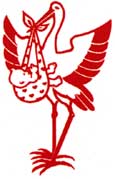                                                                              Адрес: 670033 Республика Бурятия, г.Улан-Удэ,                                                                                ул. Краснофлотская, 46 «а»                                                                             Тел./факс: (3012) 42-21-05                                                                              Е-mail: aist-home@mail.ru                                                                              Сайт: aisthome.ruСОДЕРЖАНИЕВВЕДЕНИЕ1. ЦЕЛЕВОЙ РАЗДЕЛ1.1.Пояснительная записка1.1.1. Цели и задачи реализации Программы1.1.2. Принципы и подходы к формированию Программы1.2. Планируемые результаты освоения Программы1.2.1. Целевые ориентиры в младенческом возрасте1.2.2. Целевые ориентиры в раннем возрасте1.2.3. Система оценки результатов освоения Программы2. СОДЕРЖАТЕЛЬНЫЙ РАЗДЕЛ2.1.Содержание психолого-педагогической работы с детьми от рождения до 1 года (младенческий возраст)2.1.1.Период новорожденности2.1.2.Младенческий возраст2.2.Содержание психолого-педагогической работы с детьми 1-2 лет (первая группа раннего возраста)2.3. Образовательная деятельность в соответствии с направлениями развития детей от 2 до 4 лет2.3.1. Образовательная область «Социально-коммуникативное развитие»2.3.2. Образовательная область «Познавательное развитие»2.3.3. Образовательная область «Речевое развитие»2.3.4.Образовательная область «Художественно-эстетическое развитие»2.3.5.Образовательная область «Физическое развитие»2.4. Описание форм, способов, методов и средств реализации Программы2.4.1. Психолого-педагогические условия реализации программы2.4.2. Взаимодействие с родителями2.4.3. Коррекционная и инклюзивная педагогика2.4.4.Коррекционная работа в доме ребенка (по образовательным областям)3. ОРГАНИЗАЦИОННЫЙ РАЗДЕЛ3.1. Распорядок дня детей от рождения до 1 года (младенческая группа)3.2. Распорядок дня детей 1-2 лет (первая группа раннего возраста)3.3. Распорядок дня детей от 2 до 4 лет. 3.4. Культурно-досуговая деятельность (особенности традиционных событий, праздников, мероприятий)3.5. Условия реализации Программы3.5.1. Особенности организации предметно-пространственной среды3.5.2. Материально-техническое обеспечение Программы3.5.3. Кадровые условия реализации Программы3.5.4. Финансовые условия реализации программы3.6. Список нормативных документов3.7. Список научно-методической литературыВВЕДЕНИЕДома ребенка занимают особое место в системе общественного воспитания детей первых трех лет жизни. Являясь начальной ступенью общей системы воспитания, дома ребенка призваны временно заменитьсемью воспитывающимся в них детям и обеспечить своевременное и всестороннее развитие. Основная задача домов ребенка - обеспечение своевременного и полноценного физического и психического развития, оптимального состояния здоровья детей, подготовка их к жизни в обществе, облегчение социальной адаптации. Контингент детей, воспитывающихся в домах ребенка, отличается определенный спецификой: чаще всего это дети недоношенные, имеющие в анамнезе неблагополучное течение внутриутробного периода, родов, периода новорожденности, отягощенный генетический фон и прочее: дети, поступающие из социально неблагополучных семей, с неблагоприятным социальным анамнезом.Особенности условий жизни в доме ребенка:отсутствие близких детям родных людей,некоторая ограниченность получаемых впечатлений,постоянное пребывание в коллективе специфически влияют на поведение, развитие и здоровье детей.Поэтому необходима своевременная профилактика и коррекция отклонений в развитии и поведения детей. Велика ответственность всех работающих с детьми: их теплота, ласка, радость, которую они дают ребенку, внимание, наряду с уходом и заботой о ребенке - важнейшие условия, обеспечивающие полноценное развитие и здоровье детей. Особенностью детей раннего возраста является быстрый темп развития, большая ранимость организма, лабильность состояния ребенка. Для детей раннего возраста характерна быстрая смена эмоционального состояния, возбудимость нервной системы. Они быстро утомляются, отвлекаются, у них возникает возбуждение. Дети трудно привыкают ко всему новому, не умеют ждать и тормозить свои желания. Отмечается тесная взаимосвязь и взаимозависимость физического и нервно-психического развития, здоровья и поведения. Особенностью детей раннего возраста является потребность в общении со взрослыми, двигательной активности, сенсорных впечатлениях. Несформированность этих потребностей или их недостаточное удовлетворение ведет к задержке физического развития, нарушениям уравновешенного состояния возбудимости нервной системы, снижению работоспособности, отставанию в умственном развитии, задержке развития новых, более сложных форм поведения, особенно в первые два года жизни.Учитывая особенности состояния здоровья и развития детей в доме ребенка, вся организация работы учреждения направлена на формирование и удовлетворение потребностей каждого ребенка в общении с взрослыми, являющимися источником развития, в сенсорных впечатлениях и двигательной активности, положительных эмоциях, играющих огромную роль в развитии детей. Необходимое условие для всестороннего, гармоничного развития личности ребенка и успешной реализации воспитательно-оздоровительных задач Программы - единство и взаимосвязь деятельности всего педагогического и медицинского персонала дома ребенка.Программа ГБУЗ «Специализированный психоневрологический дом ребенка «Аистенок» разработана в соответствии требованиям ФГОС ДОна основе программы воспитания и обучения детей в доме ребенка,разработаной на кафедре физиологии развития и воспитания детей ЦОЛИУВ МЗ при участии НИИ дошкольного воспитания АПН на основе изучения особенностей развития детей в домах ребенка. В ней учтены последние достижения педагогики раннего возраста, детской психологии, практики воспитания детей в домах ребенка. Содержание Программы в соответствии с требованиями Стандарта включает три основных раздела – целевой, содержательный и организационный. Целевой раздел Программы определяет ее цели и задачи, принципы и подходы к формированию Программы, планируемые результаты ее освоения в виде целевых ориентиров. Содержательный раздел Программы включает описание образовательной деятельности в соответствии с направлениями развития ребенка в пяти образовательных областях – социально-коммуникативной, познавательной, речевой, художественно-эстетической, физической.Программа определяет примерное содержание образовательных областей с учетом возрастных и индивидуальных особенностей детей в различных видах деятельности, таких как:– игровая (сюжетно-ролевая игра, игра с правилами и другие виды игры), – коммуникативная (общение и взаимодействие со взрослыми и другими детьми), – познавательно-исследовательская (исследование и познание природного и социального миров в процессе наблюдения и взаимодействия с ними), а также такими видами активности ребенка, как:– восприятие художественной литературы и фольклора, – самообслуживание и элементарный бытовой труд (в помещении и на улице),– конструирование из разного материала, включая конструкторы, модули, бумагу, природный и иной материал, – изобразительная (рисование, лепка, аппликация),– музыкальная (восприятие и понимание смысла музыкальных произведений, пение, музыкально-ритмические движения, игры на детских музыкальных инструментах),– двигательная (овладение основными движениями) формы активности ребенка.Содержательный раздел Программы включает описание коррекционно-развивающей работы, обеспечивающей адаптацию и интеграцию детей с ограниченными возможностями здоровья в общество.Организационный раздел Программы описывает систему условий реализации образовательной деятельности, необходимых для достижения целей Программы, планируемых результатов ее освоения в виде целевых ориентиров, а также особенности организации образовательной деятельности, а именно описание: – психолого-педагогических, кадровых, материально-технических и финансовых условий,– особенностей организации развивающей предметно-пространственной среды, – особенностей образовательной деятельности разных видов,– способов и направлений поддержки детской инициативы, – особенностей разработки режима дня и формирования распорядка дня с учетом возрастных и индивидуальных особенностей детей, их специальных образовательных потребностей.1. ЦЕЛЕВОЙ РАЗДЕЛ1.1. ПОЯСНИТЕЛЬНАЯ ЗАПИСКАГосударственное бюджетное учреждение здравоохранения «Специализированный психоневрологический дом ребенка «Аистенок» - медицинская организация для круглосуточного содержания, воспитания, оказания медицинской и социальной помощи, комплексной медико-психологической и педагогической реабилитации, защиты прав и законных интересов детей с рождения до четырехлетнего возраста включительно, а также детей, имеющих родителей (законных представителей) и временно помещенных в дом ребенка в соответствии с законодательством Российской Федерации. Дом ребенка осуществляет свою деятельность в соответствии с Конституцией Российской Федерации, федеральными конституционными законами, федеральными законами, актами Президента Российской Федерации и Правительства Российской Федерации, нормативными правовыми актами федерального органа исполнительной власти, осуществляющего функции по выработке государственной политики и нормативно-правовому регулированию в сфере здравоохранения, Типовым положением о доме ребенка и нормативными правовыми актами субъекта Российской Федерации, международными актами в области защиты прав детей.Задачами дома ребенка являются:- содержание детей на основе полного государственного обеспечения;- обеспечение защиты прав детей в период их пребывания в доме ребенка;- создание детям благоприятных условий, приближенных к домашним, способствующих умственному, эмоциональному и физическому развитию личности;- обеспечение охраны и укрепления здоровья детей, медико-социальной помощи, комплексной медико-психологической и педагогической реабилитации, их социальной адаптации;- поддержание и сохранение контактов с родителями (законными представителями), родственниками детей и иными гражданами.1.1.1. Цели и задачи ПрограммыЦелью Программы является психолого-педагогическая реабилитация детей-сирот и детей, оставшихся без попечения родителей, от рождения до 3-х лет, воспитывающихся в условиях депривации в рамках проектирования социальных ситуаций развития ребенка и развивающей предметно-пространственной среды, обеспечивающих позитивную социализацию, мотивацию и поддержку индивидуальности детей через общение, игру, познавательно-исследовательскую деятельность и другие формы активности в целях их семейного устройства. Цели Программы достигаются через решение следующих задач:– охрана и укрепление физического и психического здоровья детей, в том числе их эмоционального благополучия;– обеспечение равных возможностей для полноценного развития каждого ребенка в период раннего детства;- создание атмосферы гуманного и доброжелательного отношения ко всем воспитанникам;– создание благоприятных условий развития детей в соответствии с их возрастными и индивидуальными особенностями;- максимальное использование разнообразных видов детской деятельности, их интеграция в целях повышения эффективности воспитательно-образовательного процесса;– формирование социокультурной среды, соответствующей возрастным и индивидуальным особенностям детей;– обеспечение психолого-педагогической поддержки семьи.1.1.2. Принципы и подходы к формированию ПрограммыВ соответствии со Стандартом Программа построена на следующих принципах:Сохранение и укрепление здоровья детей – забота о сохранении и укреплении здоровья детей, формирование полезных привычек, потребности в двигательной активности.Сохранение уникальности и самоценности детства как важного этапа в общем развитии человека. Этот принцип подразумевает полноценное проживание ребенком всех этапов детства (в данной Программе – младенческого и раннегодетства), обогащение (амплификацию) детского развития.Личностно-развивающий и гуманистический характер взаимодействия взрослых и детей. Такой тип взаимодействия предполагает базовую ценностную ориентацию на достоинство каждого участника взаимодействия, уважение и безусловное принятие личности ребенка, доброжелательность, внимание к ребенку, его состоянию, настроению, потребностям, интересам.Позитивная социализация ребенка предполагает, что освоение ребенком культурных норм, средств и способов деятельности, культурных образцов поведения и общения с другими людьми, происходят в процессе сотрудничества со взрослыми и другими детьми, что способствует семейному устройству детей дома ребенка, жизни в социуме, их интеграции в общество.Направленность на учет индивидуальных особенностей ребенка – обеспечение эмоционального благополучие каждого ребенка, что достигается за счет учета индивидуальных особенностей детей как в вопросах жизнедеятельности, так и в формах и способах взаимодействия с ребенком (проявление уважения к его индивидуальности, чуткости к его эмоциональным состояниям, поддержка его чувства собственного достоинства и т.д.).Взаимодействие с семьями воспитанников Сотрудничество Организации с семьей. Сотрудники Организации должны знать об условиях жизни ребенка в семье, понимать проблемы, проявлять уважение к родителям воспитанников, способствовать семейному устройству детей.Взаимодействие сорганизациями социализации, образования, охраны здоровья и другими партнерами, которые могут внести вклад в развитие и образование детей, их семейного устройство. Возрастная периодизацияобразования – охват возрастных периодов физического и психического развития детей: младенческий возраст (от рождения до 1 года), ранний возраст (от1 года до 3 лет).Развивающее вариативное образование. Данный принцип предполагает работу педагога с ориентацией назону ближайшего развития ребенка (Л.С. Выготский), что способствует развитию, расширению как явных, так искрытых возможностей ребенка через разные виды деятельности.1.2. ПЛАНИРУЕМЫЕ РЕЗУЛЬТАТЫ ОСВОЕНИЯ ПРОГРАММЫРезультаты освоения Программы представлены в виде целевых ориентиров дошкольного образования и представляют собой возрастные характеристики возможных достижений ребенка к концу дошкольного образования. Реализация образовательных целей и задач Программы в соответствии с ФГОС ДО направлена на достижение целевых ориентиров образования в младенческом и раннем возрасте. 1.2.1. Целевые ориентиры в младенческом возрасте:К концу первого полугодия жизни ребенок:обнаруживает выраженную потребность в общении с взрослыми: проявляет интерес и положительные эмоции в ответ на обращения взрослого, сам инициирует общение, привлекая взрослого с помощью голосовых проявлений, улыбок, движений, охотно включается в эмоциональные игры;проявляет поисковую и познавательную активность по отношению к предметному окружению: с интересом рассматривает игрушки и другие предметы, следит за их перемещением, прислушивается к издаваемым ими звукам, радуется, стремится взять игрушку в руки, обследовать ее. К концу первого года жизни ребенок:активно проявляет потребность в эмоциональном общении, поиске разнообразных впечатлений, чувствительность к эмоциям и смыслам слов взрослых, избирательное отношение к близким и посторонним людям;активно обследуетразнообразныепредметы, интересуется и манипулирует ими, пытается подражать действиям взрослых; проявляет инициативу и настойчивость в желании получить ту или иную игрушку и действовать с ней по своему усмотрению;во взаимодействии со взрослым пользуется разнообразными средствами общения: мимикой, жестами, голосовыми проявлениями (лепечет, произносит первые слова);стремится привлечь взрослого к совместным действиям с предметами; различает поощрение и порицание взрослыми своих действий;охотно слушает детские стишки, песенки, игру на музыкальных инструментах, рассматривает картинки, узнает, что на них изображено, по просьбе взрослого может показать названный предмет;пытается сам использовать мелки и карандаши; стремится проявлять самостоятельность при овладении навыками самообслуживания (есть ложкой, пить из чашки и пр.);проявляет двигательную активность: свободно изменяет позу, сидит, ползает, встает на ножки, переступает ногами, ходит самостоятельно или при поддержке взрослых. 1.2.2. Целевые ориентиры в раннем возрастеК трем годам ребенок:интересуется окружающими предметами, активно действует с ними, исследует их свойства, экспериментирует. Использует специфические, культурно фиксированные предметные действия, знает назначение бытовых предметов (ложки, расчески, карандаша и пр.) и умеет пользоваться ими. Проявляет настойчивость в достижении результата своих действий; стремится к общению и воспринимает смыслы в различных ситуациях общения с взрослыми, активно подражает им в движениях и действиях, умеет действовать согласованно; владеет активной и пассивной речью: понимает речь взрослых, может обращаться с вопросами и просьбами, знает названия окружающих предметов и игрушек;проявляет интерес к сверстникам; наблюдает за их действиями и подражает им.  Взаимодействие с ровесниками окрашено яркими эмоциями; в короткой игре воспроизводит действия взрослого, впервые осуществляя игровые замещения;проявляет самостоятельность в бытовых и игровых действиях. Владеет простейшими навыками самообслуживания; любит слушать стихи, песни, короткие сказки, рассматривать картинки, двигаться под музыку. Проявляет живой эмоциональный отклик на эстетические впечатления. Охотно включается в продуктивные виды деятельности (изобразительную деятельность, конструирование и др.);с удовольствием двигается – ходит, бегает в разных направлениях, стремится осваивать различные виды движения (подпрыгивание, лазанье, перешагивание и пр.).Степень реального развития этих характеристик и способности ребенка их проявлять к моменту перехода на следующий уровень образования могут существенно варьировать у разных детей в силу различий в условиях жизни и индивидуальных особенностей развития конкретного ребенка. Программа строится на основе общих закономерностей развития личности детей раннего возраста с учетом сензитивных периодов в развитии.Дети с различными недостатками в физическом и/или психическом развитии могут иметь качественно неоднородные уровни речевого, познавательного и социального развития личности. Поэтому целевые ориентиры образовательной программы Организации, реализуемой с участием детей-инвалидов и детей с ограниченными возможностями здоровья (далее - ОВЗ), учитывают не только возраст ребенка, но и уровень развития его личности, степень выраженности различных нарушений, а также индивидуально-типологические особенности развития ребенка.1.2.3. Система оценки результатов освоения ПрограммыПрограммой предусмотрена система мониторинга динамики развития детей, динамики их образовательных достижений, основанная на методе наблюдения и включающая:– педагогические наблюдения, педагогическую диагностику, связанную с оценкой эффективности педагогических действий с целью их дальнейшей оптимизации;– карты развития ребенка; – индивидуальные планы развития. Программой предусмотрены следующие уровни системы оценки качества: - диагностика развития ребенка с целью планирования дальнейшей индивидуальной работы с детьми по Программе; Важнейшим элементом системы обеспечения качества дошкольного образования в Организацииявляется оценка качества  психолого-педагогических условий реализации основной образовательной программы, и именно психолого-педагогические условия являются основным предметом оценки в предлагаемой системе оценки качества образования на уровне Организации. 2.СОДЕРЖАТЕЛЬНЫЙ РАЗДЕЛ2.1. Содержание психолого-педагогической работы с детьми от рождения до 1 года (младенческий возраст)Характеристика развития детей первого года жизни.Для ребенка первого года жизни характерен очень быстрый темп развития. Быстро возрастает работоспособность центральной нервной системы, в результате чего длительность активного бодрствования увеличивается от 20—30 мин. в период новорожденности до 3—3,5 час. к концу года. С первых месяцев жизни ребенка быстро развиваются зрительное и слуховое восприятие, положительные эмоции, движения, элементарные действия с предметами. К концу первого года жизни ребенок овладевает самостоятельной ходьбой, что расширяет его возможность в активном познании окружающего. Ребенок начинает понимать речь и сам произносит несколько слов, усваивает простые действия с предметами, учитывая их свойства, у него отмечаются первые проявления самостоятельности, интерес к окружающему (людям, предметам). Развиваются память, внимание, мышление. Закладываются некоторые черты личности. В контакте со взрослыми формируется  общение, как ведущий вид  деятельности, и потребность в нем, развивается ориентировочная и предметная деятельность, постепенно обогащается опыт ребенка. Быстрый темп, скачкообразность и неравномерность развития позволяют условно разделить первый год жизни на следующие периоды:- период новорожденности – от рождения до 4 недель;- от 1 до 3 мес.;от 3 до 6 мес.; от 6 до 9 мес;от 9мес. до 1 года.Каждый из периодов характеризуется преимущественным развитием тех или иных умений, формирование которых оказывает существенное влияние на все дальнейшее развитие ребенка. В процессе воспитания детей следует руководствоваться задачами воспитания, соответствующими каждому возрастному периоду, а также фактическим уровнем развития ребенка, и своевременно переходить к новым требованиям.Формирование базового доверия к миру, к людям, к себе – ключевая задача периода раннего развития ребенка в период младенческого и раннего возраста. Важнейшая задача взрослых – создать и поддерживать позитивные и надежные отношения, в рамках которых обеспечивается развитие надежной привязанности и базовое доверие к миру как основы здорового психического и личностного развития (Б.Боулби, Э.Эриксон, М.И.Лисина, Д.Б. Эльконин, О.А.Карабанова и др.). При этом ключевую роль играет эмоционально насыщенное общение ребенка со взрослым (М.И. Лисина).С возрастом число близких взрослых увеличивается. В этих отношениях ребенок находит безопасность и признание, и они вдохновляют его исследовать мир и быть открытым для нового. Значение установления и поддержки позитивных надежных отношений в контексте реализации Программы сохраняет свое значение на всех возрастных ступенях.Личностно-развивающее взаимодействие с взрослым предполагает индивидуальный подход к каждому ребенку: учет его возрастных и индивидуальных особенностей, характера, привычек, предпочтений. При таком взаимодействии в центре внимания взрослого находится личность ребенка, его чувства, переживания, стремления, мотивы. Оно направлено на обеспечение положительного самоощущения ребенка, на развитие его способностей и расширение возможностей для их реализации. Это может быть достигнуто только тогда, когда в Организации или в семье создана атмосфера доброжелательности и доверия между взрослыми и детьми, когда каждый ребенок испытывает эмоциональный комфорт, имеет возможность свободно выражать свои желания и удовлетворять потребности. Такое взаимодействие взрослых с ребенком является важнейшим фактором развития эмоциональной, мотивационной, познавательной сфер ребенка, личности ребенка в целом.В первом полугодии жизни ребенка основными задачами образовательной деятельности являются создание условий для:– развития надежной привязанности как условия здорового психического и личностного развития на протяжении жизни;– развития базового доверия к миру;– развития эмоционального (ситуативно-личностного) общения младенца со взрослым;– познавательной активности по отношению к предметному окружению и предпосылок ориентировочно-исследовательской активности;– физического развития ребенка.В ходе эмоционального общения на данном возрастном этапе закладываются  потенциальные возможности дальнейшего развития ребенка, создается основа для формирования таких личностных характеристик, как положительное самоощущение, инициативность, любознательность, доверие и доброжелательное отношение к окружающим людям. Особое значение для данного возрастного периода имеет поддержка потребности в поиске, развитие предпосылок ориентировочно-исследовательской активности ребенка.В области социально-коммуникативного развитияВзрослый удовлетворяет потребность ребенка в общении и социальном взаимодействии: обращается к ребенку с улыбкой, ласковыми словами, бережно берет на руки, поглаживает, отвечает на его улыбку и вокализации, реагирует на инициативные проявления ребенка, поощряет их. Создает условия для положительного самовосприятия ребенка: обращается по имени, хвалит, реагирует на проявления недовольства ребенка, устраняет его причину (пеленает, переодевает, кормит и др.), успокаивает.Способствует предречевому развитию ребенка: сопровождает ласковой речью все свои действия в ходе режимных моментов, комментирует действия ребенка, называет предметы, игрушки, организует эмоциональные игры, напевает песенки.В области познавательного развитияВзрослый создает условия для обогащения ребенка новыми впечатлениями, поддерживает проявления любознательности: помещает в поле зрения и досягаемости ребенка игрушки и предметы разной формы, величины, цвета, фактуры, звучания; после того, как младенцу исполнится 3 месяца, вкладывает игрушку ему в ручку; время от времени носит ребенка на руках, показывает и называет предметы, находящиеся в помещении.В области физического развитияВзрослый способствует росту, укреплению здоровья, мышечного тонуса, развитию движений ребенка: организует питание, правильный режим сна и бодрствования, прогулок; проводит гимнастику, массаж и пр. Во втором полугодии основные задачи образовательной деятельности состоят в создании условий:– развития предметно-манипулятивной и познавательной активности;– ситуативного-действенного общения ребенка со взрослым;– развития речи;– приобщения к художественно-эстетическим видам деятельности;– развития первых навыков самообслуживания;– физического развития.В области социально-коммуникативного развитияВзрослый удовлетворяет потребность ребенка в общении и социальном взаимодействии: играет с ребенком, используя различные предметы. При этом активные действия ребенка и взрослого чередуются. Взрослый показывает образцы действий с предметами; создает предметно-развивающую среду для самостоятельной игры-исследования; поддерживает инициативу ребенка в общении и предметно-манипулятивной активности, поощряет его действия.Способствует развитию у ребенка позитивного представления о себе и положительного самоощущения: подносит к зеркалу, обращая внимание ребенка на детали его внешнего облика, одежды; учитывает возможности ребенка, обращает внимание на достижения ребенка, высказывая радость и поощряя их.Взрослый способствует развитию у ребенка интереса и доброжелательного отношения к другим детям; создает безопасное пространство для взаимодействия детей, насыщая его разнообразными предметами, наблюдает за активностью детей в этом пространстве, проявлениями интереса детей друг к другу, взаимодействием детей, называет детей по имени, комментируя происходящее. На этой стадии развития ребенок еще не может понять интересы другого ребенка, не может делиться игрушкой и/или не брать чужую игрушку. Такие требования к ребенку на этом возрастном этапе не выдвигаются. Задача взрослого – предотвращать возможные конфликты, отвлекая детей, переключая внимание конфликтующих на более интересные объекты или занятия.Взрослый также поддерживает стремление ребенка к самостоятельности в овладении навыками самообслуживания: поощряет попытки ребенка самостоятельно держать ложку, зачерпывать из тарелки пищу, пить из чашки и т. п.В области познавательного развитияВзрослый способствует развитию любознательности ребенка: обогащает окружающую ребенка среду предметами, которые можно исследовать и/или с которыми можно экспериментировать (разбирать на части, соединять и разъединять детали, складывать, выкладывать, извлекать звуки и пр.). Это могут быть предметы различной величины, формы, с разнообразной поверхностью, разного цвета (дерево, пластмасса, бумага, ткань, губка, шерсть, веревка и т. п.), позволяющие ребенку знакомиться с их физическими свойствами; игрушки, стимулирующие развитие памяти (исчезновение и появление предметов); игрушки и предметы, производящие шумы, позволяющие ребенку обнаружить первые причинно-следственные связи (погремушки, колокольчики и т. п.). На регулярных прогулках взрослый наблюдает за проявлениями детского любопытства, интереса к природным объектам, разделяя детское удивление и интерес, называя объекты, которые привлекают внимание детей, вместе с ребенком рассматривает камешки, листья, цветы и т. п. В области речевого развитияВ процессе взаимодействия с ребенком взрослый внимательно относится к попыткам ребенка выразить свои желания, потребности и интересы, тем самым поощряя начало активной речи. Он пытается понять, чего хочет ребенок, и вербализирует то, что тот хочет «сказать» или спросить. В ходе общения и игр взрослый стимулирует понимание ребенком речи: комментирует собственные действия и действия ребенка, называет окружающие предметы, читает детские стихи, поет песенки, показывает картинки, рассказывает, что на них изображено. Организует игры, включающие ритмические стихи и движения.В области художественно-эстетического развития Взрослый организует предметно-пространственную среду, заполняя ее необходимыми оборудованием, предметами и материалами – музыкальными инструментами, репродукциями картин, бумагой, мелками, карандашами, красками и т. п. Взрослый организует прослушивание детьми фрагментов музыкальных произведений; демонстрирует звучание детских музыкальных инструментов, побуждает пританцовывать и/или позволяет детям свободно двигаться под музыку. Взрослый рассматривает вместе с ребенком картинки, репродукции картин; показывает короткие инсценировки с куклами, пальчиковыми игрушками; рисует в присутствии детей, побуждая их тем самым к собственной изобразительной деятельности; предоставляет детям возможность использовать все материалы для самовыражения и/или экспериментирования с ними: извлекать звуки из инструментов, чиркать каракули мелками или карандашами, экспериментировать с красками и т. п. В области физического развитияВзрослый способствует прежде всего двигательному развитию, организует полноценное питание, режим дня, включающий сон и регулярное пребывание на свежем воздухе, время от времени проводит массаж.Развитию крупной и мелкой моторики на данном этапе придается особое значение.В области крупной моторикиВзрослый поощряет самостоятельную активность и развитие свободного движения; организует безопасную предметно-пространственную среду, способствующую развитию свободной двигательной активности, самостоятельному перемещению ребенка в помещении, попыткам делать первые шаги. Для развития здоровой пространственной координации и двигательного аппарата ребенка важно, чтобы ребенок учился перемещению в пространстве и прямостоянию самостоятельно, без активного вмешательства взрослых. Необходимо предоставлять ребенку возможность развиваться по индивидуальной траектории моторного развития. Большинство детей активно ползают, но существует множество детей, пропускающих фазу активного ползания и двигающихся по-другому. Следует также помнить, что сроки развития прямостояния у разных детей сильно варьируются в возрастном диапазоне от 10 месяцев до 1,5 и более лет. Искусственное ускорение этого процесса, беспокойство родителей (законных представителей) и неадекватные требования могут нанести ребенку вред.В области мелкой моторикиВзрослый насыщает среду предметами из разнообразных материалов (дерева, пластмассы, материи, шерсти и т. п.) различной величины и формы, ощупывание которых способствует развитию мелкой моторики ребенка, учитывая требования по обеспечению безопасности жизни и здоровья детей. Развитию мелкой моторики способствует также экспериментирование с карандашами, мелками и т. п.2.1.1. Воспитание детей периода новорожденности (от рождения до 4 недель)Задачами воспитания детей этого возрастного периода являются:- обеспечение гигиенического ухода,- формирование ритма кормления, соответствующего состоянию ребенка, а затем суточного ритма и с конца периода новорожденности - режима дня;- предупреждение возникновения отрицательных привычек;- поддержание спокойного бодрствования;- формирование первых зрительных, слуховых и эмоционально-положительных реакций.Организация бодрствования. Для того, чтобы ребенок активно бодрствовал, необходимо во время бодрствования создавать условия. Новорожденный ребенок бодрствует в кроватке. К спинке кровати для ребенка с 2-З-недельного возраста должен быть прикреплен кронштейн, на котором на высоте 70 см. над его грудью подвешена крупная яркая игрушка. Для поддержания активности и развития зрительного сосредоточения игрушку необходимо периодически приводить в движение. Во время бодрствования ребенка заворачивают в одеяло, оставляя руки свободными, чтобы не стеснять его активность (рекомендуется надевать кофточку с зашитыми рукавами). Во время кратковременного бодрствования надо вызывать слежение за движущимся предметом и прислушивание к различным звукам, первую улыбку в ответ на обращение взрослого. Когда ребенок спокоен, следует ласково разговаривать с ним, нежно гладить его, периодически брать на руки, вызывать сосредоточение на лице взрослого. После сна (перед кормлением) и перед сном надо выкладывать ребенка на живот, развивая умение приподнимать и удерживать головку.2.1.2. Воспитание детей от 1 месяца до 1 годаВоспитание детей от 1 до 3 месяцевЗадачи:- формировать четкий ритм сна, кормления и бодрствования в течение дня и воспитывать положительное отношение ко всем режимным процессам;- развивать зрительные, слуховые, эмоционально-положительные и голосовые реакции,- развивать движения, поддерживать общую двигательную активность.Организация бодрствования. С 1- 1,5 мес. дети бодрствуют в манеже в штанах-ползунках и кофточках. Более ослабленных детей до 2-х мес. можно заворачивать в одеяло, оставляя руки свободными. Одновременно в манеже могут находиться не более 5 детей, близких по возрасту и уровню развития. Воспитательница следит, чтобы дети были равномерно распределены по всей площади манежа и не мешали друг другу.На стойках, прикрепленных к манежу и к кроватям, подвешивают крупные, яркие игрушки разной формы, величины, цвета. Для детей до 2-2,5 мес. игрушки висят на высоте 70 см над грудью ребенка. Необходимо следить, чтобы игрушки всегда висели правильно по отношению к ребенку. Когда дети во время «комплекса оживления» начинают выпрямлять руки, разбрасывать их в стороны, игрушки подвешивают ниже, на высоте слегка вытянутой руки ребенка. Игрушки должны быть более мелкими, удобными для захватывания (сначала по одной над правой и левой рукой ребенка, а затем одну игрушку над грудью ребенка на высоте поднятых рук). Если ребенок перестает интересоваться игрушкой, его надо положить под другую и привлечь к ней внимание. Кроме того, в манеже должны быть различные яркие, звучащие игрушки, привлекающие внимание ребенка, лежащего на животе.Во время бодрствования воспитательница общается с детьми, поддерживает их положительное эмоциональное состояние и активность. Она подходит к манежу и, наклонившись над детьми, разговаривает с ними, перекликается, меняет позу, положение детей в манеже, берет на руки и, разговаривая, ходит с ними по комнате. Проводит индивидуальные занятия во время бодрствования детей.Занятия. С детьми со 2-го месяца жизни проводят ежедневно во 2-м и 3-м отрезках с группой детей одного возраста и уровня развития.Индивидуальные занятия- Развитие зрительного и слухового сосредоточения и слежения :Наклонившись над ребенком и разговаривая с ним, вызывать у него зрительное сосредоточение на лице говорящего взрослого. У ребенка, находящегося в вертикальном положении на руках у взрослого, разговаривая с ним, вызывать сосредоточение взгляда на лице взрослого (можно помахивать погремушкой, вызывая на ней сосредоточение). Передвигая предмет вправо и влево, а 'затем по кругу на высоте 50—60 см. над лежащим на спине ребенком, вызывать слежение. Развивать слежение за движущимся перед глазами ярким предметом, находясь в вертикальном положении на руках у взрослого. Разговаривать с ребенком и, передвигаясь вокруг манежа, побуждать его к поиску говорящего взрослого (и другого источника звука). Побуждать прислушиваться к звукам речи, звучанию колокольчика, дудочки, погремушки, пению взрослого. - Развитие ответных эмоционально-положительных реакцийЛасково, напевно разговаривая с ребенком, улыбаясь ему, вызывать ответную улыбку, оживленные движения, звуки, радость, «комплекс оживления».Развитие движений руки. Положив ребенка в манеж под низко висящие игрушки, прикасаться игрушкой к рукам ребенка с ладонной и тыльной стороны кисти, побуждая наталкиваться руками на игрушку (с 2 мес.). Развитие гуления. Разговаривая с ребенком, вызывать у него ответные голосовые реакции -гуканье, гуление. «Перекликаться» с ребенком, поддерживая произносимые им звуки. Развитие умения удерживать голову в горизонтальном и вертикальном положении. Поддерживая ребенка под грудь и ягодицы, брать его на руки и держать недолго в вертикальном положении.  Положить ребенка на живот и поглаживать вдоль спины (от затылка к пояснице), побуждать приподнимать и удерживать головку (при первых признаках утомления положить его на спину) Можно побуждать приподнимать голову, разговаривая с ребенком, погремев погремушкой.Развитие упора ног. Поддерживая ребенка, умеющего держать головку в вертикальном положении, под мышки, слегка приподнимать и опускать его, вызывая отталкивание ногами. Музыкальные занятия. Проводят с детьми с 1,5-2 мес. Развивать умение прислушиваться к музыке, умение отвечать улыбкой и общим оживлением на веселую мелодию, затихать при слушании спокойной. Развивать умение находить источник звучания глазами, следить за поющим, играющим взрослым.Воспитание детей от 3 до 6 месяцев.Задачи. - Формировать положительное отношение к режимным процессам, вызывать активность во время кормления, приучать к опрятности. - Развивать зрительную и слуховую активность, голосовые реакции и лепет, подготовительные этапы понимания речи, - Развивать хватательные движения руки, движения, подготовительные к ползанию. Организация бодрствования. Надо привлекать внимание детей к предметам, разным по своим свойствам, разнообразить впечатления, получаемые детьми, избегать монотонности окружающей среды. Побуждать к эмоциональному голосовому общению со взрослыми, радовать, стимулировать двигательную активность, привлекать внимание детей друг к другу. Способствовать созданию радостного настроения. Побуждать к действиям с предметами, способствовать захватыванию, ощупыванию, рассматриванию сначала игрушек, висящих низко над грудью, а затем лежащих в манеже. Помещая ребенка в манеж, надо сразу дать ему в руки игрушку или положить ее так, чтобы он мог дотянуться и взять ее самостоятельно.Располагать игрушки следует в разных местах манежа, это побуждает детей к передвижению. Кроме висящих игрушек должны быть погремушки, резиновые, пластмассовые игрушки, 2—3 крупные игрушки для рассматривания. После 5 мес. ребенку, который может взять лежащую в манеже игрушку и манипулировать ею, подвешенные игрушки не нужны. Во время бодрствования надо часто подходить к каждому ребенку, ласково разговаривать, менять положение, класть на живот, помогать передвигаться. Периодически брать на руки и подносить к окну, к зеркалу, к детям, привлекая внимание к показываемому.Занятия с детьми от 3-х до 6 месяцев:Индивидуальные занятия проводить во 2-й, 3-й и 4-й отрезки бодрствования. В это же время проводить занятия с небольшой подгруппой детей одного уровня развития и возраста (музыкальные занятия и развлечения, рассчитанные на зрительное и слуховое восприятие),Индивидуальные занятия:Развитие зрительного и слухового восприятия.Разговаривая с ребенком, перекликаясь с ним, следует обходить вокруг манежа, Вызывая слежение за говорящим взрослым или двигающейся игрушкой. Показывать ребенку игрушки разные по форме, цвету и величине. Подносить его к зеркалу (приближая и удаляя), вызывать рассматривание и радость.Обращаясь к ребенку издалека, развивать умение искать и находить взглядом источник звука. Перекликаясь с ним, обходя манеж и разговаривая с ним, вызывать поворачивание головы в сторону звука у ребенка, лежащего на спине, а затем находящегося в вертикальном положении на руках взрослого. Разговаривая с ребенком, менять интонацию обращенной речи. Побуждать прислушиваться к звучанию разных игрушек и музыкальных инструментов.Развитие эмоционально-положительных ответных реакций.Ласково разговаривая с каждым ребенком, улыбаясь ему, вызывать ответную улыбку, смех, звуки, движения. Оживленно, радостно общаться, способствовать яркому проявлению эмоций.Развитие гуление и лепета.Вступать в перекличку с ребенком, повторяя за ним гласные звуки слоги, побуждать ребенка прислушиваться к звукам, произносимым взрослым и повторять их.Развитие движений руки.Привлекая внимание ребенка, лежащего на спине, к игрушке, которую он держит взрослый, побуждать ребенка протянуть руки и взять игрушку сначала двумя руками, затем одной (правой и левой). Развивать умение брать и удерживать игрушку, которую держат над грудью ребенка, брать из разных положений (сбоку, лежащую рядом, из рук взрослого, находясь на руках у него, лежа на животе). Учить брать игрушки в каждую руку и удерживать их. Привлекая внимание ребенка, лежащего на животе, к игрушке, вызывать стремление дотянуться взять ее.Развитие движений, подготавливающих к ползанию.Выкладывая ребенка на живот и привлекая внимание к игрушке, развивать умение длительно лежать на животе, высоко подняв голову, опираясь на предплечья, а затем на ладони выпрямленных рук. Привлекая внимание к игрушке, передвигать ее, побуждая ребенка перевернуться со спины на живот, а затем с живота на спину, подползать к игрушкам, к детям и взрослым. Учить ребенка переворачиваться и подползать, помогая ему изменить положение.Если ребенок освоил эти в самостоятельной деятельности, то специальные занятия проводить не надо. Развивать умение переворачиваться и подползать следует после того как ребенок научится брать игрушку из разных положений и хорошо удерживать голову, лежа на животе.Укреплять упор ног.Поддерживая ребенка под мышки, слегка ставить на ноги, вызывая отталкивание от опоры (это занятие можно проводить только с теми детьми. которые хорошо держат голову в вертикальном положении); класть ребенка на живот и на спину и вызывать упор о борт пеленального стола обеими ногами.Музыкальные занятия.Развивать умение прислушиваться к музыке, устойчивость слухового внимания, побуждать откликаться общим оживлением и улыбкой па веселые мелодии, затихать при слушании спокойной мелодии, исполняемой на металлофоне. мирлитоне или напеваемой взрослым.Учить находить источник звучания (погремушку, колокольчик) независимо от его местоположения. Побуждать ребенка гулить, ритмично двигать руками и ногами в ответ на пение взрослого (мелодии «Ах ты, береза», «Люлю-люлю», песенка Е. Тиличеевои, «Агу, малыш», «Потягушки», «Ищи колокольчик», «Ехали-ехали»)Воспитание детей от 6 до 9 месяцев Задачи:-Продолжать формировать навыки в режимных процессах. - Развивать ползание и движения в вертикальном. положении. - Развивать лепет и понимание речи, - Развивать зрительное и слуховое восприятие, осязание, действия с предметами,- Способность подражать в лепете и действиях с предметами. - Формировать положительные взаимоотношения детей друг с другом. Режим. В конце этого возрастного периода длительность бодрствования детей увеличивается до 2,5 час., поэтому соответственно сокращается количество часов сна в сутки, длительность каждого отрезка дневного сна, ночного сна (см. вариант № 2).Сначала сокращается на 30 минут длительность 3-го дневного сна, затем 2-го и, наконец, длительность ночного сна. Длительность 1-го дневного сна не меняется. В 9- 10 мес. детей переводят на режим № 4. Если в группе много детей в возрасте от 6 до 9 мес, то целесообразно разделить их на две подгруппы. Детей более возбудимых и ослабленных, просыпающихся рано, вести по 1-му варианту режима № 3, а детей старших, более спокойныхпо 2-му варианту. Организация бодрствования. Во время бодрствования надо поддерживать активность и положительное эмоциональное состояние детей. Своевременно менять игрушки в манеже. Часто общаться с каждым ребенком, побуждать к действиям с игрушками. Следить за поведением детей, давать игрушки, заниматься, менять положение при появлении отрицательных привычек (раскачивание, сосание) и признаков утомления.С 6 месяцев нужны мячи, миски, куклы, «образные» озвученные игрушки, кошки, собаки, птички, различные по материалу так называемые игрушки-забавы и др. Размещают их в разных местах манежа и на перилах (чтобы ребенок пытался их достать, поиграть с ними). Этим побуждают детей к разнообразным движениям. Детей, начинающих ползать, вставать и переступать в манеже (с 9 мес.), переводят в «напольный манеж», на огороженную барьером часть пола, где должно быть крупное оборудование - барьер, стол-барьер, горка и другое, способствующее развитию движений.Во время бодрствования воспитательница должна продолжать развивать зрительное, слуховое, тактильное восприятие. Формировать интерес детей к предметам быта. Учить поразному действовать с игрушками, поддерживать их действия, побуждать заниматься игрушками долго и разнообразно, вызывать подражание действиям взрослого. Взрослый должен играть вместе с детьми. Учить действовать и выполнять движения по словесной просьбе взрослого, понимать интонацию речи и правильно реагировать на нее. Учить понимать слово «нельзя». Перекликаться с детьми, вызывать подражание слогам.Побуждать детей двигаться, менять положение, используя все оборудование - влезать на горку и спускаться, влезать в ящик, перелезать бревно, ходить вдоль барьера и пр. Детей следует брать на руки, подносить к зеркалу, приучать играть рядом, а затем одним пособием вызывать интерес к действиям друг друга. Занятия. Индивидуальные занятия с каждым ребенком проводят во все отрезки бодрствования и используют для развития детей все режимные процессы. Групповые занятия проводят с подгруппой 4-6 детей ежедневно преимущественно во 2-й и 3-й отрезки бодрствования. Индивидуальные занятия с детьми от 6 до 9 месяцевРазвитие понимания речи и обогащение ребенка впечатлениями. Учить находить взглядом в ответ на вопрос «Где?», называемый взрослым предмет находящийся всегда на одном и том же месте (например, куклу, сидящую на полочке). Учить находить этот предмет при его перемещении (ту же куклу поместить на шкаф, в манеж, на подоконник, на другую полочку). Находить взглядом 2-3 предмета (куклу, собачку, часы), называемых взрослым, расположенных сначала на определенных местах, а затем при их перемещении. Учить понимать названия движений и действий, учить выполнять их («Ладушки», «Дай ручку», «До свидания»). Сначала по показу и слову, а затем только по слову. Понимать слово «дай» в соответствующей ситуации (дать игрушку, находящуюся в руках у ребенка). Знакомить с именами детей и взрослых, названиями предметов, проводя для этого игру в прятки (прятаться под марлю, прятать детей, игрушку, и находя их, называть).Развитие лепета и способности подражать новым словам.Вызывать произнесение слогов, побуждать к подражанию слогам, произнесенным взрослым, которые ребенок уже умеет произносить (перекличка с ребенком); вызывать подражание взрослому в произнесении новых слогов; перекликаясь с ребенком, вызывать у него подражание разным интонациям.Развитие действий с предметами. Сенсорное развитие.  Учить детей выполнять действия, соответствующие свойствам предметов (катать мяч, вынимать из коробки и выкладывать в нее предметы, открывать коробку по показу и слову взрослого, а затем только по слову). Предлагать для занятий игрушки, различающиеся по величине, цвету, форме, материалу, фактуре, по назначению (игрушки для катания, снимания, а также звучащие). Вызывать повторные действия и подражание действиям взрослого.Развитие движений. Учить ползать, побуждать приближаться к взрослому или игрушке. Учить садиться и сидеть, опускаться и вставать, держась за барьер, переступать вдоль него, держась двумя, а затем одной рукой. Выполнять движения по слову взрослого – ползи ко мне, садись, иди.  Учить опускаться из положения стоя.Проводить игры-развлечения с движениями: «Догоню-догоню», «Поехали-поехали, бах», «Полетели-полетели» и т. д., вызывая у ребенка радость.Групповые занятия.Для развития понимания речи: Показ игрушек в действии и сопровождении звуков и слов: (собака лает, кошкамяукает, бегает, прыгает, играет с детьми, убегает, «Ляля идет - топ-топ», «Ляля пляшет». «Ляля уходит - до свидания»); игра в «прятки» - прятать под платок детей, взрослого, игрушки, игры «Ладушки», «Дай ладошку» и др.Для развития внимания и развлечения детей: показ заводных «игрушек, музыкального волчка; игра «Догоню-догоню». Музыкальные занятия Учить слушать: низкое и высокое звучание колокольчиков, пение плясовых и спокойных мелодий. Следить за взрослым, двигающимся под музыку с бубном, флажком (под мелодию «Флажок» М. Иорданского, «Ах ты, береза»). Учить движениями и звуками откликаться на пение и музыку: вместе со взрослым, с его помощью под пение плясовой мелодии («Петушок», «Ладушки»), выполнять ритмичные движения (игра-пляска), приподнимать и опускать руки, слегка приседать, сгибая и разгибая ноги в коленях, хлопать в ладоши, помахивать погремушкой, рукой, приплясывать под веселую плясовую музыку («Ладушки» 3. Левиной, «Погремушка», «Из-под дуба», «Мы поем»). Воспитание детей от 9 мес. до 1 годаЗадачи: -Приучать к самостоятельности при проведении процесса кормления и активности во всех режимных процессах. - Учить понимать речь взрослого, расширять запас понимаемых слов, - Формировать обобщения в понимаемой речи, - Учить выполнять простые поручения и правильно реагировать на слова «хорошо», «плохо», «нельзя», «можно». - Поддерживать речевую активность, вызывать подражание звукам и слогам,- Учить произносить 6—10 «облегченных» слов и пользоваться ими.- Обобщать сенсорный опыт ребенка.- Учить действовать с игрушками, подражая взрослому и по речевой инструкции, увеличивать количество действий.- Развивать движения, учить ходить.- Формировать положительное эмоциональное отношение к взрослым и детям.- Воспитывать положительные взаимоотношения между детьми. - Воспитывать интерес к окружающей жизни, к животным и растениям. Организация бодрствования. Бодрствуют дети на огороженной барьером части пола. Только быстро утомляющихся, плохо передвигающихся на короткое время можно помещать в манеж. Это позволяет им отдохнуть, успокоиться.Напольный манеж должен быть оборудован необходимыми пособиями для развития движений и действий детей. Горка, стол-барьер, бревно, ящик для залезания. Здесь же размещают различные игрушки: сюжетно-образные (куклы, игрушечные животные), тележки, машины для толкания перед собой, дидактические игрушки (мисочки для вкладывания, кольца, разные мячи, шары для катания, кубики и т.п.). Оборудование должно быть удобным, безопасным, красивым и гигиеничным. Для 'развития ориентировки в окружающем и речи детей, а также в целях эстетического воспитания на стенах группы следует повесить 2-3 однопредметные картины с изображением ребенка, игрушки, домашнего животного и пр. Воспитатель привлекает внимание детей к картинам, а также к расположенным в разных местах комнаты красочным сюжетным игрушкам, называет их. Для развития обобщений в пользовании у детей должны быть одноименные игрушки, различные по внешнему виду (например, разные по размеру и различно одетые куклы, разнообразные собаки и др.).Для развития речи полезно давать такие игрушки, название которых ребенок может легко воспроизвести. Следует располагать аналогичные игрушки, предметы в разных местах комнаты, (на полках, на подоконнике), делать из них простые макеты. На полу, где играют дети, и на полках не должно быть большого количества игрушек. Необходимо менять игрушки, находящиеся в пользовании детей, в течение дня и одного отрезка бодрствования. Во время игры надо собирать и расставлять разбросанные детьми игрушки, привлекая внимание детей к ним. Игрушки надо менять по мере развития детей и снижения интереса к ним.Игрушки должны быть во всех частях «напольного» манежа, на столе-барьере, на диване, горке, на полу, в ящике. Тогда дети передвигаются и играют, не мешая друг другу.Следует постоянно поддерживать активность детей, способствовать их развитию, частое общение детей с взрослыми, играть вместе с ними. Следить, чтобы дети подолгу не оставались в одном положении, не собирались все в одном месте, не мешали друг Другу наблюдать за окружающим, действовать с игрушками, двигаться.Надо побуждать детей больше двигаться, ползать, переступать, совершенствовать движения, приобретенные в предыдущем периоде и развивать движения, подготовительные к самостоятельной ходьбе.Обогащать детей новыми впечатлениями, учить наблюдать за поведением домашних животных, птиц, рыбок.Учить выполнять действия, направленные на получение результата: закрыть, открыть, вложить, вынуть, снять, надеть и т. д. Увеличить число выполняемых детьми действий и учить переносить освоенное на другие предметы (например, катать мяч и шар, кормить куклу и мишку); учить пользоваться игрушками по назначению. Поощрять настойчивость в действиях, стремление к достижению цели. Учить выполнять действия с сюжетными игрушками. Поддерживать радость ребенка при получении результата действий. Учить детей играть рядом, а к 1 году жизни - одним пособием, например, катать шары по желобу, снимать поочередно кольца со стержня и др. Учить меняться игрушками, отдавать друг другу, формировать доброжелательность друг к другу.Побуждать, поддерживать и всячески развивать потребность в общении со взрослыми и детьми, учить обращаться к воспитательнице с помощью звуков, жестов, слов, обязательно отвечать и поощрять любое обращение ребенка.Занятия. С детьми в возрасте от 9 мес. до 12 месяце. проводят индивидуальные и групповые (4-6 детей) занятия во все отрезки бодрствования, в свободное от кормления и гигиенических процедур время, там, где дети бодрствуют, на полу. Для занятий с дидактическим материалом детей старше 10 мес. следует иногда сажать за стол.Групповые занятия (с подгруппой детей одного возраста и уровня развития) планируют по дням недели. План, составленный на неделю, повторяется в течение месяца. Ежедневно проводят 4 занятия: 1 - в первом отрезки бодрствования, 2 - во втором и 1 - в третьем. Групповые занятия являются усложнением и закреплением индивидуальных, проводят их с материалом, который был дан на индивидуальных занятиях.Групповыми могут быть только такие занятия, в которых одновременно активны все дети: показы-развлечения, показы предметов, показы-инсценировки, занятия для развития движений, развлечения, музыкальные занятия. Если дети не овладели материалом или умениями, то занятия с некоторыми изменениями переносятся на следующий месяц. Показателем эффективности занятий, является развитие детей. Индивидуальные занятия с детьми от 9 мес. до 1 г.Развитие понимания речи и расширение ориентировки в окружающем: увеличивать количество понимаемых слов; учить находить игрушку по слову взрослого сначала среди 2 игрушек, затем среди 3-4; поставив перед ребенком куклу, мишку, собаку, попросить его найти куклу; учить понимать названия предметов быта, одежды, мебели; выполнять простые поручения - приносить знакомые предметы, отдавать их взрослым и детям, называемым по имени. Развивать первичные обобщения сначала в понимаемой, а затем и в активной речи, учить по просьбе взрослого показывать, приносить, а к 1 году жизни и называть игрушки, различные по внешним свойствам, но имеющие одно и то же словесное обозначение (кукла резиновая, целлулоидная, мягконабивная и т. п.). Учить по слову взрослого выполнять одно и то же действие с разными игрушками (катать мяч, обруч, машину; водить куклу, мишку; кормить - куклу, лошадку, собачку и т. д.); понимать названия действий с предметами (открой-закрой, сними-надень, вынь-вложи) и выполнять их по словесному указанию; узнавать и называть изображения отдельных предметов, знакомых ребенку, на картинках; знакомить с именами окружающих его взрослых и детей, учить находить их, используя игру в прятки.Развитие активной речи: вызывать подражание новым слогам и первым словам; учить произносить слова, обозначающие названия знакомых предметов и действий, давать для подражания облегченные слова и звукоподражания, одновременно называя предмет и полным словом; побуждать ребенка при общении пользоваться не только мимикой и жестом, но и осмысленным звукоподражанием н облегченными словами (дай, на, бай, би-би, ба-ба, ма-ма и др.).Развитие действий с предметами. Выполнять действия по слову и по показу, а к 1 году жизни - только по слову взрослого: открывать и закрывать матрешку, коробку, кастрюлю, бидончик и пр.; снимать со стержня и надевать на него кольца с большими отверстиями; ставить кубик на кубик, класть кирпичик на кирпичик; вставлять грибочки (палочки, стержни) в отверстия скамеечки, стола и вынимать их; катать шары по желобу или скату; выполнять простые игровые действия с куклой, кошкой, собачкой, мишкой и др. («Покорми Лялю», «Покатай лошадку»).Развитие движений: учить ходить при поддержке за обе руки, за одну руку; побуждать делать самостоятельно первые шаги, привлекая внимание к игрушке и поддерживая стремление приблизиться к ней, учить ходить самостоятельно без поддержки.Для повышения эмоционального состояния: проводить индивидуальные показы - развлечения и игры («Прятки», «Поехали-поехали», «Сорока-белобока» и др.).Групповые занятия с детьми от 9-10 месяцев до 1 года.Для развития понимания речи и ориентировки в окружающем- 8 в неделю; показы сюжетных игрушек в действии (летающая птичка, лающая собачка, прячущаяся кошка); показы плавающих игрушек, игрушек, расположенных в разных местах (знакомство с мебелью, пособиями, игрушками, ориентировка в пространстве), живых животных (котенка, щенка).Для развития понимания речи, подражания звукам и действиям- 7 в неделю; показы сюжетных игрушек в действии (катание куклы на лошадке, в машине, кормление, укладывание куклы спать); показ из «Чудесного мешочка» (3-4 игрушки).Для развития движений- 4 в неделю; игры, повышающие двигательную активность (катание и бросание мяча, разбрасывание и собирание шариков, колец).Игры-развлечения - 6 в неделю; «Догоню-догоню», прятки, показ заводных игрушек, пускание пузырей, подбрасывание воздушных шариков, мяча и др.Музыкальные занятия:2-3 в неделю Учить внимательно слушать пение взрослого (народные мелодии) и звучание разных музыкальных инструментов: триоды, мерлитона, металлофона, губной гармошки. Учить по разному реагировать на разные мелодии: плясового и спокойного характера; слушать музыку, песни, сопровождаемые показом игрушки (кукла спит - «Баю-баю», музыка М. Красева, кукла пляшет «Из-под дуба», русская народная мелодия и др.).Учить подражать отдельным певческим интонациям, подпевать («а-а»), эмоционально откликаться на игровые действия воспитателя («Идет коза рогатая»); отвечать на музыку плясового характера («Полянка», «Утушка, луговая», «Ладушки», «Дай ладошечку», «Маленькая кадриль» М. Раухвергера) движениями: прихлопывать в ладоши, помахивать руками, приплясывать, ударять по бубну, переступать ногами, держась за руки взрослого, слушать мелодию марша «Топ-топ» М. Красева. Организация воспитательной работы в группе детей первого года жизни. Режимные процессы.С первых месяцев жизни  у детей следует формировать положительное отношение к кормлению, укладыванию спать и гигиеническому уходу. Поэтому важно проводить все режимные процессы в одно и то же время, соблюдать постоянные условия и правильную методику их проведения. В доме ребенка именно во время ухода за детьми, удовлетворения их физиологических потребностей создается тесный физический и эмоциональный контакт между взрослым и ребенком. Ребенок знакомится с окружающим, свойствами и взаимосвязью вещей и явлений. Во время кормления, укладывания спать, переодевания и высаживания на горшок одних детей, необходимо следить за другими, спящими на веранде или бодрствующими в группе. Режимные процессы должны проводиться в той же комнате, где организована игра, где бодрствуют дети. Столы для кормления, пеленальные столы должны стоять так, чтобы обслуживая одного ребенка, персонал мог наблюдать за играющими детьми. Умывальники для туалета детей и мытья рук персонала должны быть в групповой комнате там, где бодрствуют дети, и в спальне, где организован ночной сон. Рядом с умывальником должен стоять пеленальный стол и бак для грязного белья. Запас чистого белья для переодевания детей находится в пеленальном столе. Для дневного сна детей целесообразно иметь коляски с поднимающимся верхом. Это облегчает организацию укладывания на сон на воздухе и расширяет возможности пользования свежим воздухом в любую погоду (коляски хранятся в помещении во избежание охлаждения). Вновь поступающих детей приучают ко сну на воздухе постепенно. Каждого ребенка нужно уложить в тот момент, когда он захотел спать. Младших, ослабленных, тех, кто встал раньше, укладывают первыми, более старших, крепких, вставших последними — укладывают позже. Укладывать детей одной возрастной подгруппы надо постепенно, не спеша, примерно в течение 25—30 мин. Растянутое во времени укладывание обеспечивает постепенное пробуждение детей. Нельзя допускать, чтобы дети засыпали в манеже. При укладывании спать должна быть тихая, спокойная обстановка, детей ко сну надо подготавливать тихим, спокойным разговором. Не должно быть яркого, бьющего в глаза света, отвлекающих моментов во время засыпания детей. Необходимо соблюдать тишину во время их сна и создавать условия, способствующие глубокому сну как днем, так и ночью. Укладывание на ночной сон также должно проходить постепенно, в соответствии с временем, указанным в режиме. Кроватки детей одной возрастной подгруппы должны стоять рядом, так, чтобы при засыпании и пробуждении дети одной подгруппы не нарушали сон других детей. До окончания засыпания детей воспитательница наблюдает за ними и не уходит из спальни. В спальне в стороне от детей, должно быть слабое, не нарушающее их сон, освещение (ночник, настольная лампа, бра). В предутренние и утренние часы воспитательница должна поднимать ребенка при первых признаках беспокойства, чтобы он не разбудил других. Первых проснувшихся детей надо выносить из спальни, одевать и до кормления класть в манеж. Организация бодрствования.Роль воспитательницы в руководстве самостоятельной деятельностью детей 1 года жизни в разные отрезки бодрствования различен. Во время сна детей воспитательница готовит условия для их самостоятельной деятельности. В манеже и за барьером на полу она раскладывает игрушки, соответствующих возрасту и уровню развития детей. Мелких игрушек должно быть немного — 2—3 на ребенка. В начале бодрствования, когда дети просыпаются, их поднимают и начинают кормить, и в конце бодрствования, когда дети устают и их укладывают спать, участие воспитательницы в организации деятельности детей ограничено. Подняв ребенка после сна и покормив, она помещает его в манеж или на пол за барьер, дает игрушку и лишь следит, чтобы все дети были заняты и спокойны, продолжая поднимать и кормить других детей. В случае необходимости, воспитательница подходит к ребенку, меняет его положение, позу, привлекает внимание к игрушке, говорит с ним. В конце бодрствования, укладывая детей спать, воспитательница также лишь следит за играющими детьми. В эти отрезки бодрствования она не может обучать детей, играть с ними. Поэтому она не вносит в игру новые и шумящие игрушки и не дает такие, которыми дети без взрослого пользоваться не могут. После окончания «кормления или других процессов воспитательница полностью включается в организацию самостоятельной деятельности детей: меняет игрушки, добавляет новые, показывает, как действовать с игрушками; переключает с одного вида деятельности на другой, меняет положение ребенка в манеже, перекликается с ним, подносит к окну, к зеркалу, показывает рыбок в аквариуме, играет со старшими детьми. Самостоятельная деятельность детей чередуется с индивидуальными и групповыми занятиями и общением с взрослыми. Воспитательница должна уметь, организовав игру, отойти в сторону, предоставить детям самостоятельность минут на 10 и наблюдать за ними для того, чтобы при необходимости своевременно оказать помощь, вмешаться в конфликт или не допустить его, усложнить игру и т.д. При правильном руководстве дети могут несколько минут быть активными и деятельными без взрослого. Игру вновь поступившего ребенка или того. кто устает от постоянного общения с другими детьми, боится их, надо организовать там, где он может быть один (в манеже, на горке, в кровати). Если ребенок возбужден, надо взять его на руки, приласкать, успокоить. Нельзя для успокоения ребёнка усаживать его за стол, так как он быстро устает от неподвижного положения, разбрасывает игрушки, а оставшись без них, бездействует. Нового ребенка надо приучать постепенно играть среди детей, успокаивать и заинтересовывать игрушками. Занятия. Для развития детей 1-го года жизни с первых месяцев используются все моменты общения, но в условиях Дома ребенка особенно необходимо проведение специальных занятий. В воспитательной работе с детьми занятия имеют особое значение, так как они формируют те. умения, которыми ребенок не может овладеть сам без специального обучения. В каждый период бодрствования следует проводить разные индивидуальные занятия с ребенком. Одно и то же занятие повторяется ежедневно и несколько раз в течение дня до достижения поставленной задачи - овладения ребенком новым умением. При планировании индивидуальных занятий надо учитывать не только возраст, но и фактический уровень развития и индивидуальные особенности каждого ребенка. В плане занятий должно быть указано, с каким ребенком, какие занятия следует проводить. Если ребенок задержан в развитии, то прежде всего воздействуют на то, в чем он отстает, и одновременно обучают тому, что должен уметь ребенок в этом возрасте. По мере усвоения ребенком умений занятия усложняются. Чтобы дети не отвлекались в новой обстановке, заниматься лучше в манеже или на полу. Заниматься одновременно с несколькими детьми (не более 5-6) можно тогда, когда у них уже имеется некоторый запас сенсорных и двигательных умений, ориентировка в окружающем. Из групповых занятий, указанных в перечне с детьми от 3 до 9 мес., воспитатель ежедневно проводит 2 - 3, чередуя их. Музыкальные занятия проводит музыкальный руководитель 2-3 раза в неделю в определенные дни. Воспитатель повторяет отдельные фрагменты музыкальных занятий, занимаясь с одним ребенком и с группой детей. 2.2. Содержание психолого-педагогической работы с детьми 1-2 лет (первая группа раннего возраста) На втором году жизни сохраняется высокий темп физического и психического развития, характерный для первого года жизни ребенка. Основные достижения в развитии ребенка и на втором году жизни: развитие самостоятельной ходьбы, речи, предметной деятельности, игры. Овладение ходьбой и ее совершенствование расширяет возможности ребенка в познании окружающего и благоприятствует развитию других видов основных движений. На втором году жизни ребенка формируется предметная деятельность, которая является ведущей в этом возрасте. В процессе действий с предметами (на занятиях, в самостоятельной деятельности), ознакомления с окружающим, при проведении наблюдений происходит обогащение сенсорного опыта ребенка. Дети учатся различать цвета, величину и форму предметов. Расширяется ориентировка в окружающем, развивается речь, память, внимание. Дети узнают о назначении, предметов, начинают проявлять простейшие причинные зависимости между предметами или явлениями. В процессе действий, требующих использования предмета - «орудия» (придвинуть к себе предмет с помощью палочки и т.п.), дети выявляют сначала явные, а затем н скрытые связи между предметами, что способствует развитию наглядно-действенного мышления. В результате наблюдения за окружающим, за действиями взрослых возникает после 1 г. 6 мес. отобразительная игра, которая также имеет важное значение для психического развития ребенка. В этих играх дети отражают знакомые жизненные ситуации: «кормят», укладывают «спать» куклу, одевают ее для прогулки и т. п. Чем разнообразнее и богаче окружающая ребенка среда, тем содержательнее их игры. Овладение действиями с предметами обихода, игрушками, дидактическим материалом, некоторыми навыками самообслуживания ведет к возрастанию самостоятельности, ребенка. В то же время очень велика зависимость ребенка от взрослых. Для полноценного развития детям необходимы частые интимные контакты со взрослым;', что является обязательным условием для развития подражания, которое в этом возрасте лежит в основе овладения различными уменьями. Ласковое общение, включающее прикосновение к ребенку, дающее тепло и радость, помогает ему стать спокойнее, общительнее и уверенней в себе. Важнейшее значение для развития всей психической деятельности ребенка имеет овладение речью. Основные условия развития речи- всестороннее воспитание ребенка, тесные эмоциональные контакты со взрослыми, развитие потребности в речевом общении. Отставание в общем психическом развитии (сенсорном, предметной деятельностью и т.д.), недостаточное общение взрослых с ребенком, а также различные неблагоприятные факторы (частая заболеваемость, пониженный эмоциональный тонус, дискомфортные условия жизни, однообразие и монотонность внешней среды) задерживают формирование речи. До 1 г. 6 мес. наиболее интенсивно развивается понимание речи, а активная речь -медленнее. Формируется обобщение в понимаемой речи, ребенок учится произносить отдельные слова, а 1-  1 г. 6 мес.- и простейшие двухсловные предложения. К полутора годам в его активном словаре30-40 слов, среди которых много «облегченных». После 1 г. 6 мес. интенсивно развивается активная речь. К 2 годам активный словарь ребенка составляет 200300 слов. Ребенок овладевает грамматическим строем речи: употребляет многословные предложения. К концу 2-го года жизни согласует слова в предложении, употребляет множественное число существительных, прошедшее и будущее времена глаголов, повелительное наклонение; начинает правильно произносить наиболее легкие согласные звуки. Совершенствуется и понимание речи. Первоначально понимаемая речь ребенка непосредственно связана с наглядной ситуацией, но постепенно он учится понимать простейшие рассказы о хорошо ему знакомом, стихи, не сопровождаемые наглядными иллюстрациями. К концу 2 года жизни ребенок может рассказать (с помощью взрослых) о том, что видел на прогулке, передавать словами полученные ранее впечатления. Речь становится регулятором поведения ребенка. Ребенок осваивает способы и средства общения, принятые в обществе людей, осваивает действия с предметами быта (посуда, одежда, мебель и пр.), усваивает их функциональное, назначение, овладевает некоторыми навыками культурного поведения в быту, в общении со взрослыми и детьми. Ребенок умеет подчиняться требованиям взрослого, выполнять его поручения, может по собственной инициативе обратиться к взрослому. Ребенок второго года эмоционально отзывчив на музыку и художественное слово. Задачи воспитания детей второго года жизни:Всестороннее развитие каждого ребёнка, Формирование положительных черт характера, Развитие эмоциональной сферы; Сенсорное развитие, Формирование речи, мышления, внимания, памяти; Приобретение необходимых умений и навыков в бытовой и игровой деятельности, в общении	со взрослыми и детьми. В этом же   возрасте следует воспитывать самостоятельность, активность,Воспитывать послушание, умение выполнять элементарные правила поведения, простые трудовые поручения, Любовь и доброжелательное отношение к воспитателю и детям. Учить бережно относиться к природе. Обогащать детей художественными впечатлениями, формировать эстетические чувства.2.2.1. Воспитание детей от 1 года да 1 года 6 месяцев.Организация воспитательной работы с детьми 2-го года жизни: Режим и режимные процессы. 	Группа детей второго года жизни комплектуется так, чтобы дети в возрасте до 1 г. 6 мес. составляли  1/3 общего числа детей в группе. Это дает возможность правильно выполнять режим каждой возрастной подгруппы. При правильном построении режима дети 1 и 2 полугодия 2 года жизни максимально разобщены. Они встречаются только утром до укладывания на первый дневной  сон детей младшей подгруппы и вечером, после возвращения с прогулки детей старшей подгруппы до укладывания на ночной сон. 	Для осуществления двух режимов необходимы следующие помещения: спальня, игровая комната, она же столовая, туалет, ванная комната, веранда. 	Все режимные процессы надо проводить постепенно, так как дети еще недостаточно самостоятельны, нуждаются в помощи взрослого. Длительное ожидание и бездействие приводят к нарушению поведения и утомлению. По мере подготовленности ребенка к кормлению, после высаживания и мытья рук он садится за стол на  своё место и сразу же получает еду, не дожидаясь других детей. Каждый ребенок по окончанию еды или других режимных процессов начинает играть, независимо от того, чем заняты остальные дети (еще едят, раздеваются после прогулки или одеваются после сна). 	Воспитание самостоятельности,  активности, навыков и привычек культурного поведения 	При проведении всех режимных процессов необходимо воспитывать самостоятельность, активность, элементарные навыки и привычки культуры поведения: учить снимать н надевать с помощью взрослого в определенном порядке чулки, ботинки, носки, колготки, штанишки, правильно складывать одежду; знать места хранения своей одежды, полотенца, место за столом, свою кроватку, шкафчик для верхней одежды, место для одевания на прогулку, для раздевания при укладывании спать; воспитывать умение вести себя в соответствии с правилами: разговаривать спокойно, вести себя в спальне тихо, не бегать по спальне, не кричать н др., приучать выполнять простые трудовые поручения и требования; спокойно и внимательно слушать взрослого. Учить понимать слова «нельзя», «можно», «нужно» и  соответственно действовать.  Воспитание гуманных и эстетических чувств, положительных взаимоотношений воспитывать любовь и привязанность к персоналу дома ребенка, к сверстникам, отзывчивость и сочувствие взрослым  и  детям. Учить детей здороваться и прощаться, благодарить. Учить играть, не  мешая другу, просить игрушку (а не отнимать ее), уметь уступить игрушку, поделиться ею с другим ребенком, учить играть рядом и вместе,  побуждать к самостоятельности,  доведению дела (игры) до конца, 'поощрять  малейшие проявления инициативы. Наблюдать за животными, растениями, бережное отношение  ко всему живому, побуждать к участию в уходе за ними, заботливому отношению к ним. Привлекать внимание к труду взрослых -няни. дворника, воспитательницы и др. Оказывать постоянную помощь взрослым. 	Обогащать детей художественными впечатлениями. Формировать первоначальные эстетические чувства. Обращать внимание детей на красочность окружающих предметов, природных явлений (яркое солнце, цветы), на праздничное оформление помещений, иллюстрации в книгах, на красивую  новую одежду взрослых и детей, банты в причёсках девочек, украшения на взрослых  и пр., вызывать эмоциональный отклик во время чтения взрослым стихов,  потешек, рассказов, сказок. 	Привлекать к слушанию пения взрослых, фортепианной музыки, к слушанию игры на металлофоне и других музыкальных инструментах, грамзаписей по радио во время самостоятельной деятельности. 	Игра и другие виды самостоятельной деятельности	В периоды, свободные от режимных процессов, руководить самостоятельной деятельностью детей. Обеспечивать спокойное, уравновешенное поведение и занятость,  детей, бодрое настроение, организуя игры  (дидактические, сюжетные, подвижные, со строительным материалом, наблюдение  за окружающим, рассматривание книг, общение и пр.). Особое внимание уделять развитию речи.познавательной и двигательной  активности, развитию движений (ходьба, бег, лазание и др.). Побуждать детей к подвижным играм (катание  тележек, машин, колясок, игры с мячом, бег по дорожке.сбивание легким шариком пластмассовых кеглей и пр.). 'учить  детей не мешать друг другу во время самостоятельных  игр, следить за тем, чтобы подвижные игры чередовались со спокойными занятиями за столом. Активизировать малоподвижных, вялых детей, привлекать к действиям взрослых. Излишне подвижных стараться заинтересовать явлениями природы, животными. Не прибегая к принуждению, побуждать детей к высказываниям, по поводу наблюдаемого. 	Привлекать к рассматриванию картинок, иллюстраций в книгах, побуждать называть изображенные на картинках предметы и действия. Читать детям короткие   стихи, потешки, шутки, вызывая эмоциональный отклик, повторение отдельных слов и выражений. Привлекать внимание к тому, как рисует воспитатель - на бумаге, на грифельной доске (висящей на стене), на земле или снегу. Предоставлять детям возможность чертить палкой на песке, на снегу. 	Учить детей бережно обращаться с игрушками, использовать их по назначению, убирать на место.	                                                         Занятия.	Систематически проводить занятия, которым принадлежит ведущая роль в развитии детей  2-го года жизни.  Формировать  знания, умения и навыки и самую способность обучаться. 	Все занятия проводить по подгруппам: до 1 г. 6 мес. с 2-4 детьми, после 1 г. 6 мес. - с 4-6 детьми, за исключением музыкальных занятий и развлечений. С детьми, отстающими в развитии, систематически проводятся индивидуальные занятия во вторую половину дня. 	План занятий составляется на неделю и повторяется в течение месяца. Учет занятий, который следует вести в одной тетради с планом, показывает, как дети овладевают новым, надо ли продолжать это занятие без усложнений в течение всего месяца, усложнить на 2-й -3-й  нед. или продолжать без изменения и в следующем месяце. В течение недели должны быть проведены занятия всех видов. Каждое занятие с детьми первого полугодия повторяется 2-3 раза в течение недели, во втором полугодии-1-2 раза в неделю. 	Цель занятий по развитию речи:•	Развивать понимание речи, речевое подражание и активную речь. •	Способствовать обогащению словаря, •	совершенствовать грамматическую и интонационную сторону речи, произношение. 	Умственное воспитание на занятиях направлено на развитие ориентировки в цвете, форме, величине и других свойствах предметов, а также на развитие мышления в процессе действий с предметами, дидактическим материалом, дидактическими игрушками, строительных игр – занятий.	На занятиях по развитию движений. Развивать  основные движения: учить детей ходить  в прямом направлении равномерными чередующимися шагами, сохраняя равновесие, влезать на стремянку и слезать с нее, ходить по ограниченной поверхности, отталкивать, а не опускать предмет при бросании, замахиваться перед броском. 	Занятия проводятся с подгруппами (от 3 до 6 детей) 3 раза в неделю. Дети должны быть в облегченной  одежде, могут быть босиком. 	На каждом занятии должна быть равномерная нагрузка для всех мышечных групп. 	Обязательное условие для занятий - наличие гимнастических снарядов (гимнастическая скамья № 1 и № 2,  табурет для воспитательницы, две круглые палки, лесенка приставная или лестница-стремянка, ребристая доска). Их надо приносить в группу к началу занятий. Оставлять снаряды в группе на все время (вне занятий) не рекомендуется, так как дети их могут использовать не по назначению, креме того, возможны травмы. 	Занятия-развлечения 	Занятия-развлечения несут в себе функцию обучения, но на них в основном закрепляются умения, приобретаемые  на других занятиях. Их основная задача -вызывать у  детей радость, привлекать к участию в развлечениях. Для развлечений надо выбирать элементы проводившихся ранее музыкальных занятий, подвижных игр, показов. Игрушки -забавы должны быть знакомы детям. Надо побуждать детей к активному участию, выполнять различные движения (догнать зайчика, подержать птичку на ладони, поехать на лошадке), подпевать, повторять слова, фразы и др. Могут использоваться следующие музыкальные произведения: «Прилетели птички» Е. Тиличеевой, «Скачет зайка маленький» В. Агафонникова, «Уточка купается» А. Лазаренко, «Прокати, лошадка  нас» В. Агафонникова и К. Козыревой, «Ласковая песенка» Е. Тиличеевой, «Пальчики» Л. Александрова. 	Вызывать интерес к движущимся и забавным игрушкам (клюющие птички, пляшущие куклы, заяц-барабанщик, шагающий утенок и  пр.), желание наблюдать за их движениями, действиями взрослого, эмоционально реагировать на  занимательные ситуации. Петь для детей знакомые короткие песенки, привлекая их к участию. Разыгрывать небольшие сценки (без специальной организации и усаживания на стульчики), с помощью игрушек кукольного театра - би-ба-бо, сюжетных игрушек (куклы, собаки), используя произведения советских авторов («Козлик», «Бычок» А. Барто и др.), а также народные потешки, песенки и сказки. 	Праздники.	Главная задача – вызвать у детей радость, обогатить впечатлениями, внести разнообразие в их жизнь. 	В течение года надо проводить 4 праздника: 1 мая, 7 ноября, праздник новогодней  ёлки и летний праздник, а также отмечать дни рождения детей при исполнении им двух лет, можно одновременно 2-3 детям. 	Все мероприятия по подготовке к празднику должны быть направлены на то, чтобы вызвать у детей радостное ожидание приближающегося события, весёлое настроение (без возбуждения). 	Дети должны почувствовать необычность этих дней, торжественность, парадность, С этой целью изменяется окружающая обстановка, украшается группа, детей нарядно одевают, взрослые - в праздничный красивой .одежде, в приподнятом настроении. 	Дети рассматривают оформление, взрослые показывают им веселые сценки кукольного театра, пляшут, а дети выполняют знакомые движения, слушают музыку, могут плясать сами:  играть теми игрушками, которые получили от  персонажей зрелища.	В конце праздника или во второй его половине, перед пляской, игрой, детей надо угостить (пастилой или маленькой мягкой конфетой). В это время они отдыхают на стульчиках. В конце праздника каждый ребенок получает а подарок игрушку (соответствующую уровню его развития, которой он   сразу же может начать играть). Ни в коем случае нельзя допускать «натаскивания» детей при подготовке праздника. 	Праздник не должен нарушать обычный режим дня. Лучшее время для проведения праздника с детьми от 1 .г. до 1 г. 6 мес. между первым и вторым дневным сном или после второго дневного сна, вместе со старшей подгруппой (если дети воспитываются в одной группе). С детьми второго полугодия 2-го  года жизни и в смешанной возрастной группе праздник можно проводить сразу же после завтрака с тем, чтобы дети затем пошли гулять, или сразу же после полдника для того, чтобы успеть провести вечернюю прогулку и исключить возбуждение перед ночным сном. В течение нескольких дней взрослые вспоминают   детьми праздник, говорят о нем и после того, как снято  праздничное оформление.Перечень видов занятий на неделю с детьми от 1г. до 1 г. 6 мес.:1.	Развитие речи и ориентировки в окружающем – 12 раз  в неделю.  Показы. Показы предметов с называнием: «Чудесный мешочек» - с 1 года, «Кто в домике живет» - с 1г. 1 – 2 мес. ; показы предметов и действий с ними (с 1г.-1г. 2 мес. -предмета и одного действия с ним), нескольких.последовательно развертывающихся действий с одним предметов с введением дополнительного материала (чашки, одеяла и пр.); одного действия с разными объектами (кормить куклу, собаку, кошку, водить, укладывать спать и т.п.). Показы инсценировки с постоянно усложняющимися сюжетами (вводятся новые действия и взаимодействия двух - трех предметов) -с 1 г. 3-4 мес. Показ живых животных с 1г. 2-3 мес. Экскурсии по группе.Наблюдения за происходящим на улице (с горки, около окна, летом на прогулке), за рыбками в аквариуме, птицами в клетке. Занятия по картинкам. Называние предметов, действий (с 11 -12 мес.). Отыскивание изображения по слову взрослого (картинки с изображением на одной стороне, на двух сторонах, кубы с картинками на одной и двух гранях) с 1 г. 3-4 мес. Рассказывание воспитателем коротких стихов или рассказов, сопровождаемых показом картинок.Рассказывание без показа (картинок или предметов). Рассказывание коротких рассказов о хорошо известном ребенку и многократно виденном. Чтение воспитателем короткихпотешек. Дидактические игры для развития активной речи  и ориентировки в окружающем («Выполнение поручений»). 2.	Развитие действий с предметами и сенсорное развитие- 5 в неделю. Игры с использованием вспомогательных предметов. Дидактические игры на различение величины (матрешки, пирамидки),  формы предметов, нанизывание колец одной величины па стержень. Открывание и закрывание матрёшки, вкладывание чашечек, кубов. 3.	Занятия со строительным материалом -  2 в неделю, 4.	Развитие движений. Гимнастика – по утверждённым комплексам – 3 раза в неделю. Игры для развития движений - ежедневно (1--2 раза в день). 5.	Игры-развлечения-4 в неделю.6.	Музыкальные занятия-2-3 в неделю. Кроме групповых, во вторую половину дня планируются индивидуальные занятия.          Перечень видов занятий на неделю с детьми от 1 г. 6 мес. до 2 лет.1.	Развитие речи и ориентировки в окружающем – 11 в неделю. Показы. Показы предметов и действий с ними (нескольких, последовательно развертывающихся), сюжетные показы-инсценировки (с взаимодействием двух-трех предметов), показ живых животных в помещении и на прогулке (кошка, собака, птичка). 	Экскурсии и целевые прогулки по группе, по участку, за пределы участка. 	Наблюдения - за трудом взрослых в  группе и на прогулке, за происходящим на улице, за животными (рыбками, птицами). 	Занятия по картинкам. Называние предметов, рассказывание по сюжетной картинке, отыскивание изображений (кубы с изображением на 3-4 гранях, парные картинки), рассказывание коротких стихов с показом картин, показ книг. 	Рассказывание без показа. Чтение коротких стихов,  рассказывание коротких рассказов о хорошо известном, рассказы и беседы о том, что будет или было. Рассказывание коротких стихов, потешек, шуток для слушания и подговаривания ребенком («Гуси-гуси», «Сорока-сорока»). 	Дидактические игры для развития ориентировки в окружающем. «Выполнение поручений» (принеси, поставь, найди и др.), «Прятание  предметов», «Назовем, что увидим», «Посмотрим, что у нас». Дидактические игры для развития активной речи, слухового внимания.  Игры: «Послушай и скажи  как лает собака, тикают часы, плачет кукла, мяукает киска и др.», «Послушай и скажи, что слышно?», «Послушай, кто тебя позвал?», «Скажи, что это?»,  «Что делает?», «Где лежит то-то?», «Где стоит?», «Отнеси Маше и скажи: «на, Маша возьми» и т. д. Развитие речи и расширение ориентировки в окружающем:Развитие понимания речи. Расширять запас понимаемых слови выражений, раскрывающих простейшие явления и бытовые ситуации.  Ребенок должен знать свое имя, имена детей своей  группы, некоторых взрослых  (воспитательницы, няни). Должен знать названия наиболее  употребительных предметов обихода, одежды, мебели, посуды, транспорта, животных, растений, частей тела  человека и животных (глаза, нос,  рот, ноги, руки, голова, уши, шея и др.),  названия   игрушек.. Расширять запас понимаемых слов, обозначающих бытовые действия (умываться, одеваться, есть, пить, спать, идти гулять, ложиться спать, мыть руки, садиться), а также действия, совершаемые во время игры н занятия (покатай, сними, надень, открой, закрой, посмотри, послушай, положи кирпичик, поставь, вложи, поводи и покорми куклу) и слов, обозначающих признаки предметов (большой мяч, маленькая кукла и т. д.). Учить понимать слова «можно», «нельзя», выполнять поручения. Развивать понимание простых предложений, с которыми взрослый обращается к ребёнку, учить понимать речь взрослого, не подкрепленную ситуацией, говорить о том, что ребенок сейчас не видит, опираясь на его прошлый опыт.  Расширять обобщение в понимаемой речи (выполнить просьбу, показать предметы, обладающие общими существенными признаками). Учить понимать несложный сюжет, следить за ходом событий, слушая рассказ взрослого.с помощью показов-инсценировок по картинке. Развивать восприятие выразительной речи, различать интонации. Учить слушать стихотворный текст.Развитие активной речи. Детей в возрасте до 1 г. 3 мес. побуждать, к лепету и произнесению отдельных «облегчённых» слов, поддерживать их речевую активность, вызывать подражание звукам, слогам, словам во время самостоятельной деятельности и при выполнении режимных процессов. После 1 года 3 месяцев учить называть «облегченными» словами («би-би», «бах» и т. п.) предметы и действия, постепенно переводить ребенка на произнесение полных слов, на правильное называние того, что он видит и делает («машина», купала»). Использовать возникающие и создавать специальные ситуации, побуждающие ребенка говорить. Учить называть изображение знакомого предмета на картинке. Побуждать воспроизводить интонации, выражающие удивление, радость, огорчение и т.д.Обогащать активный словарь ребенка словами,  обозначающими  имена детей и взрослых, с которыми он  постоянно  общается, игрушки и знакомые ему предметы (чашка, стол, стул, кукла, кровать и пр.), а также действия  (сядь, встань, иди, дай, на, пусти, упал, возьми и пр.) Развивать речевое общение с взрослыми. Переводить от общения с помощью жестов и мимики к пользованию звукосочетанием и словами. Учить отвечать на простые вопросы: «Кто это?», «Что это?» словом, звуком. Развивать инициативную и ответную речь. К концу первого полугодия учить произносить двухсложные предложения и побуждать пользоваться ими.Развитие ориентировки в природе. Во время прогулки, наблюдений из окна в группе, развивать представления о явлениях природы, сообщать некоторые сведения, например, о воде – льётся, теплая, холодная, водой умываются и пр. Во время прогулок обращать внимание на траву, деревья, просить найти цветок, выбрать такой же цветок, какой показал воспитатель, такой же окраски. Обращать внимание детей на растения в комнате. Учить узнавать фрукты, овощи (яблоко, апельсин, морковь и т.д.)  в натуре и на картинке. Узнавать и показывать на картинках и игрушках кошку, собаку, лошадь, птичку и др. Учить называть их, подражать их голосам. Обращать внимание на их движения (бегать, летать), называть их детям, наблюдать в группе за рыбами в аквариуме. Учить детей не бояться животных. Развитие игры и других видов деятельности. С 1 г.1 г. 2 мес. учить детей находить игрушки по просьбе взрослого, показывать и называть их. Объяснять детям назначение игрушек.  Давать наборы игрушек (куклу с чашечкой, куклу с одеялом или кроваткой) и побуждать выполнять по слову или по показу взрослого простые игровые действия (покормить собачку, куклу, уложить куклу спать).Учить находить несколько предметов, необходимых для игры (тележку для того, чтобы покатать мишку, одеяло для укладывания куклы спать, чашечки для её кормления и др.). Учить выполнять одни и те же игровые действия с разными игрушками (покормить зайку, мишку, куклу; уложить спать куклу, мишку) и называть их.С целью сенсорного развития предоставлять детям одноместные матрёшки с вкладышами-сюрпризами, подставки с грибочками и отверстиями для втыкания, пирамиды из 2-3 колец, строительный материал, скат для шаров, верстаки. Можно не расставлять все пособия заранее, а давать одно из них ребёнку, посадив его за стол: несколько пособий могут быть расположены и на других столах, на стене-барьере.Учить рассматривать картинки и называть их. Давать для рассматривания однопредметные крупные картинки, несколько картинок с изображением в действии.  Картинки должны быть на картине или другом плотном материале. К 1г. 6месяцам можно давать для рассматривания книгу из 2 страниц (сброшюрованнные 2 картинки). Приучать детей рассматривать картинки за столом.Побуждать детей к двигательной активности, игры с движущимися игрушками. Учить возить тележки, машины, коляски перед собой, а к 1г. 6 месяцам – за собой. Привлекать к играм с движениями (догонять, прятаться, катать мяч). Побуждать подниматься на горку и спускаться с неё, перелезать через бревно, подползать под стол-барьер и т.д.Проводить с детьми игры-развлечения.2. Развитие  действий с предметами и сенсорное развитие: 9-10 в неделю. Дидактические игры  на различение цвета, величины. Игры с использованием вспомогательных предметов. Игра с песком, водой.  3. Занятия со строительным материалом- 1-2 в неделю. 4. Развитие движений. Гимнастика по утвержденным комплексам. Физкультурные занятия 2- 3 раза в неделю. Подвижные игры -  ежедневно на каждой прогулке, при отсутствии прогулки – в  группе.4. Игры-развлечения  - 1-2 в неделю. 5. Музыкальные занятия-2-3 в неделю. Индивидуальные занятия планируются  во вторую половину дня. 	Примерный перечень потешек. стихотворений, сказок, рассказов  для занятий с детьми второго года жизни: «Ладушки», «Петушок-петушок». «Киска-киска»,  «Солнышко-ведрышко». «Баю-баю», «Катя-Катя», «Сорока-сорока». «Курочка  рябушечка,  куда идешь?», «А, баиньки -  баиньки» А. Барто (сборник) , «Игрушки», «Кто как  кричит» О. Высотская, «Весело-весело» М. Ивенсен,    «На, свой флажок, на, красненький», «Кто поможет». Т. Волгина, М. Клокова «Мой конь». В. Хорол «Жил-был зайчик». «Репка», «Курочка ряба», Я. Тайц «Праздник». Примерный музыкальный репертуар (дополнительно к указанному) для занятий с детьми второго года жизни:Слушание музыки (сопровождается показом игрушки): «Кошка», муз. Александрова;  «Лошадка», муз. Р. Тиличеевой, «Топ-топ», муз. М. Красева; «Утро», муз. Г. Гринева, «Собачка», муз. ЛЛ. Раухвергера. 	Для исполнения взрослым:  русские  народные мелодии:  «Пляска», «Ой, на горе-то», «Колыбельная», «Гуленьки», «Ножками затопаем» муз. М. Раухвергера. Примерная сетка занятий на неделю с детьми от 1 года до 1 года 6 месяцев* Дни недели	1 период бодрствования	2 период бодрствования	3 период бодрствования	1 занятие	2 занятие	3 занятие	4 занятиеПонедельник	Выполнение поручений	Занятие по развитию речи (с книгой, с картинкой)	Ориентировка в величине	Музыкальное занятиевторник	развлечение	гимнастика	Показ «Чудесный мешочек»	Подражание звукамсреда	Показ (действия с предметами)	Занятие по развитию речи (картинки)	Занятие со строительным материалом	РазвлечениеЧетверг	Экскурсия  по группе	гимнастика	Ориентировка в величине	Показ-инсценировкаПятница	Занятие по развитию речи и ориентировки в окружающем. Выполнение поручений	Занятие со строительным материалом	Музыкальное занятие	Подражание звукамсуббота	Показ действия с предметами)	Занятие по развитию речи (картинки)	Ориентировка в величине	гимнастикаВоскре-сенье	Экскурсия по группе	Занятие по развитию активной речи (показ)	развлечение	Занятие со строительным материалом Индивидуальные занятия (ориентировка в форме) проводят ежедневно в III периоде бодрствования. Примерная сетка занятий на неделю с детьми от 1 года 3 месяцев до 2 лет*Дни недели	1 период бодрствования	2 период бодрствования	1	2 – на прогулке	3	4 – на прогулкеПонедельник	Занятие по развитию речи (с книгой, с картинкой)	Занятие по ориентировке в окружающем (с природным материалом), подвижная игра 	Показ «Кто в домике живёт», «Чудесный мешочек»	Ориентировка в цветевторник	Музыкальное занятие	Наблюдение за окружающим. Подвижная игра	Рассказ без показа	Ориентировка в формесреда	Показ-инсценировка	Прогулка по территории. Развлечение	гимнастика	Наблюдение за окружающим. Подвижная играчетверг	Занятие по развитию речи (с книгой, с картинкой)	Занятие по ориентировке в окружающем (с природным материалом). Подвижная игра	Музыкальное занятие	Экскурсий по участку.  Ориентировка в величинепятница	гимнастика	Дидактическая игра (по развитию речи). Подвижная игра	Занятие со строительным материалом	Наблюдение за окружающим  за пределами участкасуббота	Показ-инсценировка	Наблюдение за явлениями природы. Подвижная игра	Ориентировка в цвете	Прогулка по территории Воскресенье	Показ - инсценировка	Наблюдения за явлениями природы. Подвижная игра	Ориентировка в цвете	Развлечение, дидактическая игра (развитие слухового внимания)Индивидуальные занятия (ориентировка в форме и цвете) проводят ежедневно во II периоде бодрствования  в помещении)                                                      Музыкальные занятия:Для пения взрослым и подпевания детьми: «Птичка»муз.  М. Раухвергера, «Надо дружить», муз. А. Александрова; «Машенька-Маша», русская народная мелодия в обработке В. Герчик; «Да-да-да», муз. Е. Тиличеевой. 	Музыкальные ритмические движения: Игры -«Красные флажки», муз. А. Александрова; «Уточка купается», муз. А. Лазаренко, «Осень» муз. Н. Кишко, «Прятки», «Гречаныки»,  украинская народная мелодия. «Догонялки», муз. Н. Александровой, «Игра с зайчиками», муз. А. Филиппенко. 	Пляски: «Ай-да»,  «Пляска»,  русская народная мелодия в обработке Е. Тиличеевой, «Пляска-приглашение»,  «Как у наших у ворот», русская народная песня, «Пляска с погремушками», «Полька», музыка   И. Сац,  свободная подражательная пляска «Полянка», русская народная мелодия.      Упражнения: «Вот как мы умеем», муз. Е. Тиличеевой, . «Ладушки», русская народная песня, «Пляшем хорошо», «Бубен»,  «Кумушка»,  «Постучим палочками» русская народная песняЗанятия. С детьми от 1г. до 1г.6 месяцев индивидуальные занятия проводят во время самостоятельной деятельности других детей, преимущественно во 2-м и 3-м отрезках бодрствования 4-5 раз в неделю с каждым ребёнком. Они являются дополнительными, корригирующими развитие детей.С детьми этого возраста в основном проводят занятия по подгруппам с 2-4 детьми. В течение дня дети занимаются 4 раза. Одно занятие проводится после завтрака, утром, два – днём, после обеда, одно вечером, в третьем отрезке бодрствования. Все занятия, кроме музыкальных, по развитию движений и экскурсий в группе (в которых участвуют все дети этого возраста) проводятся за столом. Заниматься надо не в той же комнате, где играют остальные дети, а в каком-либо другом помещении. Длительность занятий в начале 2-го года 3-5 минут, к концу первого полугодия – 7-8 минут, занятия по развитию движений и музыкальные могут быть до 10 минут. План занятий составляют на одну неделю и повторяют в течение месяца. Каждое занятие повторяется 2-3 раза в течение недели, т.е. проводится через каждые 1-2 дня.Занятия по развитию речи и ознакомлению с окружающим: Развитие понимания речи.Расширять запас понимаемых ребёнком слов, обозначающих названия предметов, действий (спит, ест, поёт, слушает и пр.), слов, обозначающих ярко выраженные, понятные детям признаки предметов(большой, маленький, красивый и др.). Учить понимать содержание нескольких показов-инсценировок  (с куклами, игрушками), отражающих знакомые ситуации, состоящие из 2-3 действий одного персонажа с машиной, посудой, мебелью, одеждой и пр. К 1 г. 6 мес. в инсценировке может быть показано взаимодействие двух персонажей.Учить понимать смысл предложений, иллюстрируемых показом действий. Развивать умение следить за ходом изображаемых событий. Формировать предпосылки понимания речи, не подкреплённой показом (простейший рассказ без показа). Учить находить предметы по просьбе взрослого и их изображение на предметной картинке--до 1 г. 3 мес., после 1 г. 3 мес. - на картинке, изображающей предмет в действии. Учить узнавать предметы и их изображение на картинке, подбирать однородные предметы или их изображения по существенному признаку, назначению. Формировать обобщение в понимаемой речи. Продолжать учить детей выполнять игровые действия, соответствующие тексту знакомых потешек («Ладушки», «Сорока-ворона». «Пальчик-мальчик», «Баю-бай» и др.), во время рассказывания откликаться на ритм и музыкальность народных произведений, стихов, песенок. Развивать способность слушать художественный текст (без иллюстраций) и правильно (адекватно) реагировать на содержание («Смотрит солнышко в окошко» А. Барто, «Топ-топ» Н. Френкель, «Паровоз» Г. Волгиной). Развитие активной речи. Продолжать побуждать детей произносить «облегченные», лепетные слова (в 1 г. 21 г. 4 месяца). Учить подражать звукосочетаниям и легким простым словам, воспроизводить за взрослым интонации, выражающие удивление, радость, неудовольствие, огорчение и пр. Закреплять и пополнять активный словарь. Учить произносить слова, обозначающие людей, знакомые предметы и игрушки, понятные действия. Давать задания во время проведения занятий, предполагающие речевые ответы ребенка («Кого мы будем кормить?» и т. п.). К 1 г. 6 мес. научить называть наиболее знакомые предметы независимо от их цвета, величины, формы (формировать обобщение в активной речи). Показывать предметные картинки с изображением известных животных и птиц в разном положении, в действии. Вызывать у детей подражание их голосам «ав-ав», «му-му». «га-га» и т. д. Включать в инсценированный показ игрушек-животных. Во время занятий учить общаться не жестами, а облегчёнными словами. Развивать речевое общение.К 1 г. 6 мес. научить строить фразу из двух слов, выражающих отношение между предметом и действием. Развивать умение отвечать словом на вопросы. Занятия по развитию действий с предметами и сенсорному  развитию: Занятия с дидактическим материалом и дидактическими игрушками. От 1 г. до 1 г. 3 мес. Обогащать чувственный опыт детей, знакомить с цветом предметов, проводить занятия с однородными предметами, окрашенными в разные цвета (красный, желтый, зеленый, синий) и в один из основных цветов (красные пирамиды). Учить ориентироваться к двух предметах контрастной величины (большой, маленький) с разницей 3 -1,5 см. (пирамида, куб), формы (шар и куб или квадрат и круг), выполнять задания на соотнесение предметов по форме и величине, размещать вкладыши в соответствующие гнезда или выбирать один из двух предметов по просьбе взрослого, по образцу. Учить выполнять разнообразные действия с предметами, раскладывать и собирать, вынимать и вкладывать, и приучать перекладывать шарики в коробку, в ведёрко, скатывать по желобку: раскладывать и собирать цветные колпачки, нанизывать на стержень 3-4 одинаковых кольца, 2 резко контрастных кольца (большое и маленькое), вкладывать полые кубы - маленький в большой: накрывать маленькие кубы большими; учить собирать игрушки из двух частей (матрешки, бочата и пр.). Привлекать внимание к предметам, сделанным из различных материалов (дерево, бумага, материя, полиэтилен, металл); производящих различные по громкости и тембру звуки (тихие, громкие - колокольчик, погремушка). Давать каждому ребенку коробку с набором небольших предметов (кусочек материи, ключ, куколку с ванночкой, погремушку и др.), для ознакомления с их свойствами, манипулирования, называния. Занятия с детьми от 1 года до 1г. 6 месяцев:Продолжать учить выполнять задания  на соотнесение предметов по форме (круглый, квадратный, прямоугольный, треугольный) и величине (большой, маленький) при размещении  вкладышей, продолжать знакомить  с цветом предметов, учить подбирать предметы одного цвета. Учить ориентироваться в 3-4 контрастных по форме предметах (шар, куб, кирпичик, призма) и в двух предметах, более близких по величине. Развивать умение собирать одноместные дидактические игрушки (матрёшки, бочата, яйца), выполняя прямые и обратные действия (открыть, найти там сюрприз, вынуть, вложить, закрыть, погреметь тем, что внутри, и т. д.). Учить собирать с помощью взрослого в определённой последовательности  пирамидку из двух колец резко контрастных размеров, из – четырех колец – по два каждого контрастного размера, а затем состоящую из 3 колец разных размеров. Привлекать внимание к предметам, производящим звуки, разные по тембру (колокольчик, бубен, музыкальный волчок). Игры-занятия с предметами-орудиями:Учить использовать тесемки, ленточки, шнурки, с помощью которых можно изменить положение игрушки, притянуть к себе. Притягивать за веревочку воздушный шарик, подтягивать к себе за веревочку автомобиль, тележку; дергая за веревочку, вызвать звучание колокольчика, возить каталку с помощью длинной ручки. Занятия со строительным материалом:От 1 г. до 1 г. 3 мес. Учить вынимать кирпичики из коробки и укладывать их; накладывать 2-3 кирпичика друг на друга (башня), укладывать в длину 2 кирпичика (дорожка), кубик на кирпичик (автомобиль - би-би). Учить разбирать аккуратно постройку и складывать кирпичики в коробку. От 1 г. 3 мес. до 1 г. 6 мес. Строить башню из 3 кирпичиков и автомобиль по слову взрослого, строить из 3-4 кирпичиков дорожку (после окончания постройки давать маленькую игрушку для игры с ней - машину, куколку, собачку). Учить строить забор из вертикально поставленных кирпичика стол и стул. Учить играть с постройками, для вертикально, и одного положенного сверху, - горизонтально (или положенной сверху пластины), строить из кубика и кирпичика стол и стул. Учить играть с постройками, для чего после окончания постройки даватьсюжетные игрушки. Приучать, заканчивая занятие, разбирать постройку и складывать материал в коробку. Занятия по развитию движений:Ходьба, упражнения в равновесии. Ходить в прямом направлении, ходить по лежащей на полу ребристой доске.  Подниматься вверх по доске, приподнятой одним концом над полом на 10-15 см., и сходить по ней вниз, подниматься на перевёрнутый вверх дном ящик (высота 10 см.) и сходить с него, перешагивать через верёвку или палку, положенную на пол, а затем приподнятую на 5-10 см.  над полом. Ползание. Проползать через обруч, пролезать под гимнастической скамьёй. Бросание. Катать мяч, бросать мяч вниз, вдаль. Общеразвивающие упражнения с пособиями: Сгибание и разгибание рук с кольцами, напряжённое прогибание позвоночника; лёжа на животе, поднятие выпрямленных ног до палки, приседание: наклоны туловища и выпрямление с палкой. Игры подвижного характера. Разбрасывание и собирание мячей или шариков, катание мячей, «догонялки», «прятки», «догони мяч», «принеси игрушку», «скати с горочки», «все, все, бегите ко мне». Музыкальные занятияОт 1 г. по 1 г. 3 мес.Слушание: Учить слушать сосредоточенно спокойные и радостные песни, исполняемые на фортепиано, металлофоне, аккордеоне, прислушиваться к словам. выполнять простейшие игровые и плясовые движения под музыку и пение («Флажок» В. Агафонникова, «Шарик мой голубой» В.Тиличеевой): Пение: прислушиваться и воспроизводить звуки, звукоподражания и простейшие интонации песни («Собачка» Раухвергера). Танцевальные движения: Формировать умение ходить под пение взрослого («Маршируем дружно» М. Раухвергера), выполнять игровые действия («Где же наши ручки», «Барабан» В.Тиличеевой), передавать весёлый характер плясовой мелодии несложными движениями: притопывая, переступая с ноги на ногу («Маленькая кадриль» М.Раухвергера), хлопать в ладоши, поворачивать кисти  рук, кружиться на месте («Вот так вот», белорусская народная мелодия, обработка Г.Фрида).От 1 г. 3 мес. до 1 г. 6 мес.: Слушание: Учить детей слушать мелодии, исполняемые на музыкальном инструменте, голосом («Полянка», русская народная мелодия, «Баю-баю» М. Красева),Пение: сопровождать мелодии движениями, звукоподражаниями («Машенька-Маша», «Петушок», русская народная песня, обработка М. Красева), произносить нараспев повторяющиеся в песне интонации («Кошка» А. Александрова, «Это елочка у нас» Ю. Слонова). Танцевальные движения: Звенеть под музыку погремушкой («Погремушка» украинская народная мелодия, обработка М. Раухвергера), отмечать хлопками тихое и громкое звучание музыки, подражая взрослому («Ловкие ручки» Е. Тиличеевой), передавать простейшие образные действия («Чики-чики-чики» русская народная мелодия, обработка В. Агафонникова, «Поиграем с мишкой» Е. Тиличеевой). Формировать умение ходить стайкой за педагогом («Мы шагаем» Р. Рустамова); выполнять плясовые движения в парах, полуприседая, повторяя в свободной пляске движения по показу взрослых. Готовить к участию в простейших музыкальных сюжетных играх. Развивать умение выполнять движения и действия под музыку без показа взрослого. 2.2.2. Воспитание детей от 1 года 6 месяцев до 2-х лет.Умственное воспитание, развитие речи и ориентировка в окружающем: Развивать мышление сопоставлять, различать, сравнивать), память, воображение, внимание, любознательность, активность. Всячески преодолевать замкнутость и однообразие жизни детей в доме ребенка. В повседневной жизни (при умывании, укладывании спать, одевании, в игре, на прогулке и пр.) обращать внимание детей на окружающие предметы быта, людей, на явления природы, называть их, побуждать детей повторять названное. Побуждать детей к речевому общению - задавать вопросы, давать словесные поручения («пойди, скажи Оле «Тебя зовет Анна Павловна»), спрашивать («Что ты хочешь, скажи») и образцы правильных ответов и т.д.  Развивать активную речь как средство общения, воспитывать у детей потребность в речевом общении, развивать способность к речевому подражанию, расширять активный словарь, учить строить предложения, совершенствовать произношение. Развитие понимания речи. Расширять запас понимаемых слов, обозначающих окружающих взрослых и детей, в соответствии с их полом и возрастом (девочка, мальчик, тетя, дядя, бабушка, дедушка); мебель, крупное оборудование, находящееся в помещении, на участке, на улице, некоторых животных и растений, их части и свойства, действия взрослых и животных, которых повседневно наблюдают дети, и другие объекты. Учить понимать названия комнат группы и всего здания и ориентироваться в них, знать их назначение (спальня, веранда, туалет, коридор, зал, лестница, раздевалка и т.д.). Формировать понимание ситуаций, передаваемых с помощью предлогов и наречий, (на, в, здесь, там и др.: чашка стоит на столе, молоко в чашке, здесь кубики, а там шарики, садись рядом, поставь под стул, впереди и пр.). Понимать названия некоторых свойств: большой, маленький, побольше, цвет красный, синий, желтый, зеленый и некоторые другие свойства (чистый, грязный, вкусный, сладкий, горячий, тяжелый, мокрый и пр.). Развивать понимание речи взрослого, не подкрепленной наглядной ситуацией, (пойдем гулять, на улице машины), учить слушать и понимать короткий рассказ, сказку, стихотворение, без иллюстрации (картинок, игрушек, действий). Приучать внимательно слушать взрослых, понимать и выполнять их указания о поведении в группе (можно, нельзя, нужно, надо), о взаимоотношениях с детьми (не мешай, помоги, подвинься, дай игрушку, приведя ко мне и пр.), учить понимать, запоминать и выполнять несложные поручения, состоящие из 2-3 взаимосвязанных по смыслу действии (пойди к полке, возьми мишку, принеси мне). Продолжать формировать умение объединять предметы по существенным признакам (мячи, куклы, машины или кубики и пр.), различать близкие по звучанию названия (стол, стул, шарф, шапка, шубка). Учить узнавать знакомый предмет, знакомую ситуацию на картинке. Рассказывать детям потешки, прибаутки, присказки для создания бодрого настроения и желания общаться со взрослым. Развивать способность внимательно слушать речь окружающих и выполнять их требования, выраженные в словесной форме. Развитие активной речи. Расширять активный словарь, приучать произносить понимаемые слова. Учить пользоваться словами, когда надо выразить желания, обратиться к детям или взрослым (хочу, подвинься, пусти).  Правильно называть некоторые трудовые действия (мыть, подметать, сладить и т. д.), пользоваться фразами. Учить, подражая взрослому, воспроизводить слова и предложения, произносимые им, пропевать и проговаривать их, слушая песенки, прибаутки, потешки, стихи. Называть знакомый предмет, его изображение на картинке. 	Учить пользоваться и правильно употреблять местоимения (я, мы, ты, мне), наречия (там, туда), прилагательные (большой, маленький, хороший, плохой, вкусный, и т. д.). 	Создавать ситуации общения, способствующие развитию диалога. Во время общения и занятий побуждать детей переходить от которых двухсловных предложений к более сложным, состоящим из 3-4 слов. Вызывать подражание им. 	Поощрять замену ребенком звукоподражательных слов полными (вместо «тик-так»-часы, «ав-ав»-собака, «би-би»-машина и др.). Учить ребенка правильно произносить согласные звуки (б, н, п, в, г, м, т, д). Давая правильный образец речи, следить, чтобы дети строили предложения в соответствии с особенностями грамматики родного языка. 	Развивать речь как основное средство общения ребёнка с окружающими, вызывать желание говорить, побуждать обращаться к взрослым и детям по разным поводам, формировать умение задавать вопросы «Что это?», «Кто это?», отвечать на вопросы «Где?», «Почему?», «Куда?». Учить выражать свои желания, просьбы, рассказывать в нескольких словах самостоятельно и отвечать на вопросы о том, что видел. 	Ориентировка в природе :	Знакомить с доступными явлениями природы, формировать интерес к растениям и животным, воспитывать доброжелательное отношение к живым существам, эстетическое восприятие природы. 	Ориентировка в неживой природе. Во время игр, наблюдений развивать представления о явлениях природы, сообщать некоторые сведения. О воде  - льется, теплая, холодная, водой умываются, в воде купаются, вода в стакане, в лужице, течет в ручейке, капает и пр.; кукла, кубик, лодка и пр. (из поролона, целлулоида)-держатся на воде, плывут, их вылавливают; о ветре - сильный, холодный, теплый; о солнце -греет, тепло; о снеге - тает, холодный; о дожде - мокро, сыро, гулять нельзя; о песке -сухой сыплется, влажный - сохраняет форму; о зиме и лете - холодно, все в зимней одежде, тепло-все в легкой, летней одежде и пр. Предоставлять детям возможность действовать с камешками разнообразной формы, величины, окраски. Побуждать детей называть то, что они видят, чувствуют. 	Ориентировка в живой природе. Во время прогулок обращать внимание детей на деревья, траву, цветы. 	К 2 годам дети по слову взрослого находят цветок нужной окраски, с помощью взрослого выбирают, находят, показывают и называют, где цветок, дерево, трава. Находят приносят листья, ветки, шишки. Обращать внимание детей на красоту цветущих комнатных растений, учить поливать их. 	Знакомить детей с внешним видом, названием и вкусовыми качествами огородных культур, плодовых растений (помидор, морковь, огурец, репа, капуста, яблоко, груша и др.) и всем другим, что видят и едят дети, учить находить их на картинке. 	Учить узнавать и показывать в натуре, на картинках, игрушках рыбку, курочку, кошку, собаку, кролика и др., называть их, подражать звукам, издаваемым ими. Обращать внимание на основные части их тела, некоторые отличительные признаки (хвост, крылья), движения (бегает, летает, плавает), называть их детям. Использовать для этого прогулку, наблюдения через окно, в групповом помещении проводить наблюдения за рыбами в аквариуме, птицей в клетке. Привлекать детей к уходу за ними. Формировать заботливое отношение ко всему живому. 	Развитие игры и других видов самостоятельной деятельности 	С 1 г. 6 мес. побуждать детей отображать в игре знакомые им действия взрослых; учить использовать для решения игровых задач несколько игрушек; воспроизводить в игре ряд взаимосвязанных действий (посадить куклу за стол, поступить на стол посуду, покормить куклу). 	С 1 г. 9-10 мес. формировать у детей умение воспроизводить в игре простые жизненные ситуации, включающие ряд последовательных действий, известных им ранее (покормить куклу и уложить спать; одеть куклу и повести гулять). 	Учить детей принимать игровую задачу, поставленную взрослым, использовать в игре элементарные предметы - заместители, а иногда и воображаемые предметы (кубик, вместо мыла, мыть руки воображаемой водой), называя их. 	Воспитывать внимательное отношение и интерес к игре других детей, учить делиться н обмениваться игрушками, играть рядом, не мешая друг другу, и небольшими группами (по 2, а затем - по 3 ребенка). ' 	Предлагать детям для самостоятельной игры дидактические игрушки, которыми они научились играть на занятиях (матрешки средних размеров, пирамидки из 4-6 колец, вкладные кубы 2-3 величин, разборные бочонки, цветные грибки, скат с цветными шарами и воротами, коробки с кирпичиками, пособия для различения формы, величины, цвета, наборы «мелочи», для нанизывания и т. д.). 	Побуждать детей к самостоятельному решению игровых задач. Предоставлять для самостоятельных игр настольный н крупный (для игры на полу) строительный материал (кирпичики, кубики разных размеров, пластины разной длины, арки, цилиндры, усеченные конусы, призмы). 	В комплекте со строительным материалом давать соответствующие по размеру сюжетные игрушки. 	Учить детей играть самостоятельно, целенаправленно и сосредоточенно, доводить свои действия до конца, переносить в игру освоенное на занятиях. 	Для детей старше 1г 6 мес. игрушки в основном должны находиться в местах постоянного храпения. Следует создавать «подсказывающие ситуации» для нового, чем ребенок ещё не владеет (таз с «голышом», полотенце, кубик-мыло и пр.). Наборы игрушек для бытовых игр предлагаются в собранном виде: ребенок должен самостоятельно раскрыть коробку, ящик, достать и разложить содержимое, взять недостающее со стоящей рядом полки или попросить у взрослого; выполнить действия по указанию взрослого: «Покорми куклу, вымой ее». Побуждать рассматривать картинки и книги из 2-3 страниц, которые лежат на специальной полке. Ребенок должен брать сам или просить у взрослого дать ему книгу. Для игр, способствующих сенсорному развитию, в распоряжении детей должны быть: матрешки 3-4 местные, пирамидки из 6 колец, кубы 3-4 величин, наборы мелкого и среднего строительного материала в ящиках, наборы с «мелочью», плоскостная мозаика, вкладыши (неваляшка, дом, елка и др.), наборы для нанизывания. Кроме того, нужны складные кубики и разрезные картинки из 2 половинок и другие, находящиеся в открытом шкафу. Ребенок сам или по предложению взрослого берет тот или иной материал. В группе надо выделить места хранения игрушек и пособий для каждого вида деятельности. Для того чтобы разобщить играющих детей, организуют 2-3 места («игровые зоны»), предназначенные для сюжетных игр (они могут быть частично дублирующими), отделяя одно от другого мебелью, декоративной стенкой, ширмой или только банкеткой. Обязательно надо предоставлять простор для удовлетворения потребности детей в двигательной активности, а также для отдыха (низкие деревянные диваны, стулья, скамьи и др.), способствовать чередованию подвижных игр со спокойными. Побуждать возить за собой тележки, машины, носить, усаживать, укладывать крупные мягкие игрушки. С целью разобщения детей и предоставления им возможности двигаться, надо использовать все помещения группы, а не только игровую комнату. Создавать условия, побуждающие детей к разнообразной двигательной активности, привлекать к подвижным играм. Побуждать ходить по неровной поверхности, по траве, песку, уметь играть с мячом, подниматься и опускаться по скату, взбираться по лесенке на горку, сходить с нее, подползать, перелезать, лазать по лестнице-стремянке или гимнастической лестнице, ходить сначала приставным, а потом чередующимся шагом. Согласовывать движения при ходьбе с окружающим; ходить по ограниченной поверхности (узкой дорожке, доске, скату) и одновременно действовать руками (носить предметы, везти тележку и пр.); лазать на небольшую высоту, перелезать через бревно, пролезать в обруч, приседать, перешагивать через препятствия; катать мячи, шары, бегать, бросать мяч вниз, вдаль (развивать правую и левую руку).Учить детей поддерживать порядок в группе, следить за позой, учить детей сохранять правильную позу во время игры па полу, за столом. Воспитательница следит за внешним видом детей, корректирует поведение, способствует хорошему настроению каждого ребенка, предупреждает и устраняет конфликты. 	Во время прогулки способствовать закаливанию и всестороннему развитию детей. организовывать разнообразные игры и наблюдения за окружающим, побуждать к двигательной активности. Одежда детей должна соответствовать погодным условиям. 	Зимой для игры со снегом давать детям деревянные или пластмассовые лопатки, ведра, маленькие сапки, катать детей, на санках. В теплое время года на участке учить детей играть с песком, правильно пользоваться совком и лопатой, насыпать песок в ведро и формочки, делать из сырого песка «пирожки», забивать в песок деревянным молоточком колышки и т. п. Учить не высыпать 'песок из ящика, не пачкать одежду. Всемерно использовать прогулку для развития речи детей; побуждать высказываться о том, что ребенок наблюдает, отвечать на вопросы взрослых, Действовать по речевой инструкции воспитателя, слушать объяснения воспитателя. Занятия.Индивидуальные занятия проводят во время самостоятельной деятельности детей (с каждым ребёнком 3-4 раза в неделю), преимущественно по развитию речи и сенсорному развитию.	С 1 г. 9-10 мес. на индивидуальных занятиях знакомят ребенка с элементами изобразительной деятельности (рисованием, лепкой); показывают, как правильно держать карандаш, провести линию, лепить палочку, шарик. Особенно важны дополнительные индивидуальные занятия для детей, отстающих в развитии. Занятия с детьми 1,6-2-х лет проводят по подгруппамс 4-6 детьми, за исключением музыкальных занятий и развлечений, которые проводят со всеми детьми сразу. 	Дети занимаются сидя за столом, некоторые занятия можно проводить не за столом, такие, как показы, рассматривание картин. Например, при проведении показов надо усаживать детей на стульчики (нельзя усаживать детей на пол, на диван или на табуретки, так как дети быстро устают, у них нарушается поведение).	Занятие с подгруппой нельзя проводить в той комнате, где играют остальные дети. Можно использовать спальню, прихожую или другое тихое, светлое и чистое помещение. 	Длительность занятий по развитию речи (рассматривание картинок, книжек, слушание рассказа без показа, показ-инсценировка) не превышает 5-7 мин, занятия со строительным материалом длятся от 8 до 12 - 15 мин. В таких же пределах колеблется длительность других занятий. Если дети только зрители или слушатели, они быстро устают, такие занятия и к 2 годам не могут быть дольше 7 мин. Если характер активности на протяжении занятия меняется, дети могут заниматься длительнее, к 2 годам – до 15 мин. Ежедневно с детьми надо проводить   4 занятия, всего 28 занятий неделю: по два занятия в  каждый период бодрствования – по одному в помещении и на каждой прогулке. 	Программное содержание, получаемое детьми на занятиях, должно закрепляться воспитательницей во время общения с  детьми на прогулке, в  игре, при проведении режимных процессов. Содержание занятий, по мере усвоения детьми, усложняется. План занятий надо составлять на неделю и повторять в течение месяца. Занятия по развитию речи и ознакомлению с окружающим :Развитие понимания речи.На занятиях закреплять понимание  слов, обозначающих людей, животных, предметы и их свойства;  закреплять и расширять запас слов, обозначающих действия людей, животных, желания ребенка (пить, есть, спать), состояние (холодно, жарко, мокро и пр.); помощь, сочувствие (пожалей, помоги). Понимать слова, обозначающие цвет, размер, свойства и качества предметов, содержание оценки (хорошо, плохо), а также наречия, характеризующие пространственные, временные, количественные отношения и признаки, направление движения (здесь, там, сейчас, потом, одни, много, на стол, на пол, в ведро, в ящик). Понимать просьбу взрослого и выполнять поручения, состоящие из 2-3 взаимосвязанных действий. По слову находить и различать предметы, близкие по форме (кубик, кирпичик, мяч и шар, машина и тележка). Находить предметы, обозначаемые сходными по звучанию словами (чашка-чайник, стол-стул, шапка-шарф). Продолжать формировать  обобщение в  понимаемой речи по наиболее существенным признакам.Понимать содержание показов-инсценировок, воспроизводящих несколько взаимосвязанных событий с участием 2--3 персонажей и с большим количеством дополнительных предметов (одежды, мебели, посуды, предметов ухода и пр.). Понимать содержание простых сюжетных картинок (предмет в действии). Понимать короткий рассказ по сюжетной картинке (с 1 г. 7 мес.), короткий рассказ без показа картинки о том, что было  в опыте ребенка (с 1 г. 8 мес.). Проводить наблюдения за живыми животными, птицами (кошка, цыплята, птицы в клетке и на дереве и пр.),обращать внимание детей на наиболее характерные особенности, знакомить с голосами. Учить находить на картинках и называть. Организовывать наблюдение за трудом взрослых на прогулке, в группе, в помещении дома  ребенка (няни, пожара, дворника, портнихи  и др.). Воспитывать интерес к труду, поддерживать желание помочь, принимать посильное участие в  уборке группы, в сборе листьев на участке. Расширять запас понимаемых слов,  обозначающих некоторые трудовые действия, выполняемые взрослыми (мыть посуду, подметать, гладить, шить и др.).Слушать чтение и понимать короткие, простые стихотворения.рассказы, сказки, потешки,  которые сопровождаются показом картинок, игрушек, действий («Кто, как кричит», «Праздник», «Я люблю свою лошадку». «Уронили мишку на пол», «Игрушки» Л. Барто, «Репка», «Курочка Ряба»).Слушать и понимать стихотворения, рассказы о том, что было в опыте детей, без наглядных иллюстраций («Киска-киска», «Петушок-петушок», «Мой конь» М. Клоковой,   «Катя-Катя».«А, баиньки, баиньки», «Весело, весело» О. Высотской и др.).Развитие активной речи Побуждать и поощрять замену  ребёнком слов – звукоподражаний полными  словами («ав-ав» – собачка,  «кх» - киска,  «би-би»-машина и пр.). Развивать способность воспроизводить  по подражанию не только слова, но и короткие предложения, произносимые взрослыми при показе инсценировок типа «Кто в домике живет», «Чудесный мешочек» и сюжетных инсценировок, состоящих из взаимосвязанных действий «Купание куклы», «Зайка заболел», «Зоин домик», «Ваня и козлик» и др., при рассматривании и рассказе по картинке со знакомым сюжетом (дети кормят цыплят, дети строят из кубиков и пр.). По ходу показа - отвечать на вопросы, наводящими вопросами помогать в рассказе по картинке. Развивать обобщения в активной речи (куклы, мячи, машины, девочки, мальчики, тети, игрушки). Расширять активный словарь. На прогулке проводить наблюдения за транспортом, называть виды машин (автобус, грузовик) и побуждать детей повторять. Учить находить среди игрушек и по картинкам  знакомый транспорт и побуждать называть его. Учить называть домашних животных: живых и игрушечных и их изображение; отмечать характерные признаки животных, их действия и учить детей называть их. Произносить слова, имеющиеся в пассивном словаре детей, правильно называть трудовые действия человека, окружающие вещи, используя для этого показы-инсценировки, рассказы по картине, рассказы без показа, наблюдения, экскурсии по группе и занятия-«поручения». Правильно пользоваться местоимениями (мы, я, ты, мне, они), наречиями (там, туда), предлогами (в, на), прилагательными, задавать вопросы (кто? где?): формировать формы множественного числа, ряда падежей, употреблять глаголы настоящего, будущего и прошедшего времени.Правильно строить предложения. С 1 г. 5-6 мес. -  пользоваться словами и двухсловными предложениями для обозначения предметов и действий с ними. С 1г. 8-9 мес. - предложениями, состоящими из 3--4 слов, употребляя прилагательные и местоимения (показателем для начала обучения ребенка фразовой речи и перехода от 2-словных  к З - словным предложениям является не столько возраст, сколько уровень его развития). Отчетливо произносить гласные звуки «а, о, у, и» и согласные «м, б, п, т, д, и». К  1г. 10 .мес.-2 г. - слушать и эмоционально откликаться, сопереживать (поощрять, сочувствовать, осуждать, радоваться, жалеть) и высказываться при чтении и  рассказывании  небольших стихотворений, сказок, рассказов, в которых описываются поступки людей и животных, явления  природы.Рассматривать иллюстрации в книгах и высказываться по поводу увиденного. Занятияпо развитию действий с предметами и сенсорному развитию.Занятия с дидактическим материалом и дидактическими игрушками. От 1 г. 6 мес. до 1 г. 9 мес. - ориентироваться в 3--4 предметах контрастной величины и в 3-4 близких по форме (шар, яйцо, кубик, кирпичик или круг, овал, квадрат, прямоугольник); группировать и различать однородные предметы но одному из признаков (форма, величина), группировать однородные предметы (карандаши, палочки), резко различающиеся по цвету (но просьбе взрослого «положи такой же»): красный - синий, /жёлтый – чёрный,  зеленый - оранжевый, белый - фиолетовый. Собирать двухместные дидактические игрушки. Выбирать по предлагаемому воспитателем образцу и слову предметы по размеру и  называть их (большой, маленький), понимать слово «меньше», соответствующее  промежуточной величине (кольцо пирамиды, матрешка, стаканчик и др.).Собирать с небольшой помощью взрослого пирамидку из колец трех контрастных размеров (через одно кольцо). Продолжать развивать ориентировку в форме, проводя занятия с пособиями типа «почтовый ящик» (для вкладышей разной формы) и «Геометрическая мозаика». Развивать мелкую моторику  пальцев, побуждая детей выполнять более точные действия с предметами (мелкие вкладыши, нанизывание, «бирюльки», мелочь). Продолжать знакомить детей с предметами, издающими различные звуки, обращать внимание на ритм, побуждая к ритмическому  постукиванию по бубну, но столу, погремушкой по ладони. Развивать ориентировку в цвете, учить подбирать парные предметы по образцу и слову (2-3 цветов), например, разложить шарики двух контрастных цветов в соответствующие мисочки, подбирать к красной варежке (ботинку, бантику,  чашечке) красную пару, к синей - синюю и пр. От 1 г. 9 мес. до 2 лет. Продолжать формировать умение различать и сравнивать предметы близкие по форме и величине (3-4 величины), группировать объемные и плоскостные формы: предметы двух резко различающихся цветов в сочетании: красный - синий, белый - фиолетовый, желтый - зеленый. Учить подбирать по образу и слову 3-4 предмета контрастных цветов («это красный, положи такой же, красный; это синий, положи синий, положи все зелёные, покажи, где жёлтый»).Собирать трехместные дидактические игрушки, находить соответствующие вкладыши при сборе и раскладывании полых кубов и  цилиндров, конусов из 2-3 деталей, подбирать крышки к коробкам разной формы круглой, квадратной, треугольной). Складывать фигуры из геометрической мозаики 2 - 3 форм. Определять форму независимо от цвета и величины предмета. Собирать предметы по убывающей  величине (вкладные пластмассовые чашки, стаканчики, кубы, пирамиды, матрёшки). Понимать слова «поменьше», «побольше» , «самый маленький», «самый большой». Собирать пирамидку из 4- 5 колец (без 1 – 2 промежуточных колец). К 2 годам с помощью взрослого – из 6 – 8 колец разной величины; собрать 3 – 4 местную матрёшку. Различать величину предметов, независимо от их формы (матрешка, кольцо, куб) и цвета, формировать обобщенное представление о предметах. Продолжать развивать ориентировку в цвете, учить подбирать  по слову взрослого предметы 4 основных цветов; упражнять в раскладывании  по цвету, группировке, по называемому взрослым цветовому фону предметов 3, а затем 4 цветов (шариков, втулочек, кружков и других предметов посуды, одежды кукольной, флажков). Выполнять задание с ориентировкой на два свойства одновременно: цвет и  величину, форму и величину, форму и цвет, используя  народные  дидактические игрушки. Продолжать развивать мелкую моторику пальцев рук, давать материал для нанизывания, «бирюльки»,  наборы «мелочи», плоскостную геометрическую мозаику (выкладывание  по образцам). Продолжать ознакомление со звучанием различных предметов и музыкальных инструментов.Игры-занятия с предметами-орудиями.От 1 г. 6 мес. до 1 г. 9 мес. Применять простейшие предметы-орудия, с помощью которых можно выполнять действия. С помощью палки придвинуть игрушки, вытолкнуть из трубки (игры: «Достань колечко», «Салют»). Формировать действия с более сложными предметами-орудиями - палочкой с кольцом, сачком, черпачком (игры «Поехала кукла в гости», «Ловись, рыбка», игры с водой), придвигая, доставая и перемещая с их  помощью соответствующие игрушки. Проводить игры-забавы с народными дидактическими игрушками  «Клюющие курочки», «Медведь дровосек» и др. От 1г. 9 мес. До 2 лет. Действовать с предметами – орудиями и игрушками, имитирующими орудия труда, учитывать их форму  и положение в пространстве, цель использования. Проводить игры: «Ловись рыбка», «Поехала кукла в гости», «Достань шарик». «Трудиться», «работать», вколачивать колышки в сырой песок и в отверстия верстачка молотком. Правильно пользоваться предметами-орудиями на прогулке: совком, формочками, лопатками, ведром. Побуждать к правильным действиям с ними в играх-занятиях с песком, водой, снегом и в самостоятельных играх.Занятия со строительным материалом:От 1г. 6 мес. До 1 г. 9 мес. Закреплять умения строить по образцу и словесной инструкции автомобиль, дорожку, забор, ворота, стол, стул. Строить из 3-4 деталей: скамейку из двух кубиков и пластины, ворота, украшенные сверху трёхгранной призмой или полусферой, забор из более плотно стоящих кирпичиков, соединённых с воротами, из 3 кирпичиков делать кровать, из 2 кирпичиков диван. Давать сюжетные игрушки для игры с постройками.От 1 г. 9 мес. до 2 лет. Закреплять умение строить по слову взрослого ворота, забор, стол, стул, кровать, диван,  используя детали разных форм - кубы, кирпичики, призмы, конусы, цилиндры и пластины.Делать эту мебель для игры с игрушками, сооружать одновременно 2 – 3  различных предмета, отличающихся по конструкции и по назначению (стол, стул и диван). Строить дом (по этажам, постепенно усложняя  постройки) с окном и дверью из четырёх кирпичиков, трёхгранной призмы и кубика строить лесенку из кубиков,  а затем из кирпичиков и пластин. К 2 годам - строить полочки для игрушек (друг  над другом) из кубиков и пластин, затем из кирпичиков и пластин, и только из кирпичиков. Строить гараж для машин (или колодец – замкнутая постройка) из кирпичиков, положенных на узкую сторону (сначала в один ряд, а затем в два, друг на друга). К концу 2-го года жизни ребёнка - строить целенаправленно для игрушки – дом для куклы, гараж для машины и т.п., поэтому игрушка предлагается ребёнку до начала постройки. К 2 годам все освоенные постройки ребенок выполняет по словесной инструкции взрослого и по  памяти, т. е. без образца. Переносить освоенные умения на занятия со строительным материалом разных размеров; использовать мелкий и средний материал за столом, а крупный на  полу, использовать постройки для сюжетных игр. Занятия по развитию движений :Ходьба, упражнения в равновесии: Ходить стайкой, ходить по гимнастической скамье № 1 (противопоказано спрыгивать). Ходить по доске, приподнятой одним концом на 15-20 см над полом (длина 1,5-2 м, ширина 20-25 см), и сходить по ней вниз. Ходить по горизонтальной ребристой доске. Подниматься на перевернутый вверх дном ящик (50х50 см, высота 15 см) и сходить с  него. Перешагивать через палку, или веревку, приподнятую на 12-18 см над полом. Ходить по ровной поверхности, взбираться на бугорки, перешагивать канавки. Ползание. Перелезать через бревно, подлезать под скамьей или веревкой. Бросание. Скатывать большие мячи со ската. Бросать одной рукой (правой или левой) маленькие мячи. Общеразвивающие упражнения(с гимнастической палкой)Поднимать выпрямленные ноги, лежа на спине, до палки, приседать, держась за палку; поднимать и опускать руки, вытягивать вперед, держась за палку, опускать палку, прятать руки за спину; приседать (с фиксацией стоп палкой, противопоказание-пассивность ребенка); поворачивать туловище, наклоняться вперед и выпрямляться, держась за палку (противопоказания - пассивность ребенка); присаживаться, сгибать и разгибать ноги (с подтягиванием) с опорой на палку (противопоказание-гипертония сгибателей).Для упражнений использовать палки, обручи, большие мячи (пособия, руководящие движениями ребенка). Нельзя при проведении физкультурных занятий использовать мелкие предметы, сюжетные игрушки,  атрибуты ряженья, так как все это отвлекает ребенка от главной цели -точности выполнения движений. Игры подвижного характера проводить ежедневно на прогулке и в помещении во время, отведенное для самостоятельной деятельности, с отдельными детьми, небольшой подгруппой или группами  (до 10 детей) для поднятия их эмоционального тонуса и двигательной активности. Для детей после 1г. 6 мес. проводятся такие же игры,  как и для детей до 1 г. 6 мес., а также: «Дети и собачка», «Пузырь», «Колокольчик», «Поднимай выше ноги», «Передай мяч», «Догони собачку», «Доползи до погремушки», «Кто дальше?», «Маленькие и большие», «Птицы машут крыльями», «Деревья качаются», «Паровоз», «Мишка» - побуждать детей к самостоятельной игре с тележками, машинами и каталками и др. Музыкальные занятия От 1 г. 6 мес. до 1г. 9 мес. Слушание: Слушать и узнавать мелодии песен, исполняемых на одноголосном инструменте (металлофоне) и коротких песен, исполняемых со словами. Слушать народные мелодии контрастного характера, исполненные на фортепиано, металлофоне, триоле, слушать высокое и низкое звучание («Курочка и цыплята» Е. Тиличеевой);Пение: слушать песни в исполнении взрослого и повторять за ним, про кого спета песня «Птичка» М. Раухвергера, «Ой бычок», «Маме улыбаемся» В. Агафониикова); подпевать за взрослым повторяющиеся интонации при исполнении песен ('«Водичка», «Праздник», Е. Тиличеевой,. «Колыбельная», М. Раухвергера)..Выполнение движений: Выполнять плясовые и игровые движения под пение песни или мелодию песни, связанной по содержанию с показом. Формировать умение ходить, бегать под музыку («Марш и бег» Р. Рустамова), ходить с флажком («Красные флажки» А. Н. Александрова); под пение взрослого ударять по бубну («Бубен», рус. народная мелодия обработка А. Л. Раухвергера); передавать игровые действия («Петушки» Р. Рустамова, «Мячик» М. Раухвергера), выполнять в плясках движения вперед («Вот как пляшем», белорусская народная мелодия, обработка Р. Рустамова), плясовые движения по показу воспитателя («Пляска» Т. Потапенко). От 1 г. 9 мес. до 2 лет:Слушание: Умениедетей слушать и узнавать знакомые песни, народные мелодии в исполнении на металлофоне, триоле, фортепиано, в грамзаписях; Пение: подпевать звукоподражания, повторяющиеся интонации в песняхВыполнение движений: Сопровождать песни соответствующими движениями; участвовать в музыкальных играх; самостоятельно под музыку исполнять 1-2 пляски.2.3. Образовательная деятельность в соответствии с направлениями развития детей от 2 до 3 летНа 3-м году жизни продолжается интенсивное психическое развитие, хотя его темп несколько замедляется по сравнению со 2-м годом жизни. В этот период совершенствуется деятельность нервной системы. У детей легче сформировать правильное поведение. Ребенок может сдержать свои желания, действия, хотя еще легко возбуждается. Крепнет, становится физически более выносливым  весь организм ребенка. Повышается работоспособность нервной системы, благодаря чему длительность бодрствования увеличивается до 6-6,5 ч. Совершенствуется координация движений, что способствует большей самостоятельности детей по сравнению с предшествующим периодом. Во время общения, предметной деятельности, игры, в конструктивной и изобразительной деятельности происходит развитие психических процессов - восприятия, памяти, речи, мышления, формируются новые потребности и интересы. По сравнению со 2-м годом жизни самостоятельная деятельность усложняется, становится более разнообразной, Дети становятся более подвижными и ловкими. Сюжетно-изобразительные игры, в процессе которых ребенок замещает реальные предметы условными (предметами-заместителями)-мыло - кубиком, градусник - палочкой и т. п. В игре ребенок отражает свой жизненный опыт, выполняя в условном плане действия взрослых. Во втором полугодии 3-го года жизни ребенок в играх не только отображает те или иные действия, но начинает выполнять роль воспитательницы, врача, шофера и т.д. Возникают первые ролевые игры, знаменующие новую ступень в развитии ребенка. Ребенок с помощью карандаша, красок, пластилина пытается изображать известные ему предметы. Происходит становление изобразительной деятельности. Продолжается сенсорное развитие. Ребенок сравнивает свойства предметов, противопоставляет, выделяет в них общее (мягкое - твердое, горячее - холодное, теплое, шершавое - гладкое,  светлое - темное, тяжелое - легкое,  вкусное, приятно пахнет, некрасивое и пр.).К 3-м годам ребенок знает свойства и специфическое назначение многих предметов, находящихся в его повседневном обиходе, различает и называет цвет, форму, размер предметов. Действуя с предметами, пытаясь изобразить их, ребенок учитывает свойства предметов и их положение в пространстве. Внимание становится более устойчивым, но лишь при наличии интереса, благодаря чему ребенок может заниматься одним и тем же заинтересовавшим его видом деятельности 15-20 мин, а иногда и 30 мин. Развивается способность наблюдать. Ребенок подолгу рассматривает книги и картинки. Особенно быстро происходит развитие речи. Словарь увеличивается в 3-4 раза. Дети употребляют почти все части речи. Усложняется грамматический строй речи, отмечается употребление существительных в разных падежах, глаголов о настоящем, прошедшем и будущем времени. До 2,5 лет дети пользуются простыми распространенными предложениями, после 2,5  лет  начинают употреблять сложносочиненные предложения. Ребенок замечает неправильность в чужой речи. Дети задают много вопросов «когда?», «почему?», «отчего?» и др. Под влиянием объяснений взрослых и на основании своего ответа ребенок устанавливает причинную связь между наблюдаемыми предметами  и явлениями, обращает внимание на свойства предметов, учится сравнивать и сопоставлять. У него возникают элементарные суждения об окружающем. Свои действия дети сопровождают высказываниями. Благодаря овладению речью совершенствуются процессы запоминания и  припоминания. С помощью слова у ребенка можно вызвать воспоминание. Возрастает роль речи как средства обучения и воспитания и регулятора поведения; с помощью слова взрослого можно прекратить действия, предупредить отрицательное поведение, вызвать приятное воспоминание, научить новому действию. Собственная речь ребенка также начинает регулировать его поведение, приобретая планирующую функцию по отношению к  выполнению стоящий перед ним задачи. Прежде чем играть ребенок определяет цель и порядок действий и высказывается по этому поводу. Дети понимают смысл высказываний взрослого, относящихся к воспринимаемому событию, а также содержание коротких рассказов  о том, что сейчас отсутствует, понимают содержание сказок, потешек, стихотворений, которые рассказывает воспитатель без сопровождения иллюстрациями, содержание  картин с простым сюжетом. Это период большой речевой активности, когда речь служит средством общения  не только с взрослыми, но и с детьми. На 3-м году жизни формируются разные виды музыкальной деятельности. Дети слушают песни, у них проявляется музыкальная и  эмоциональная активность, повышается слуховая чувствительность, появляются певческие интонации и элементарная ритмичность в движениях под музыку. Дети узнают по фортепианному вступлению знакомую песню и т.п.  Развиваются элементы трудовой деятельности в виде самообслуживания и элементарной помощи взрослому. Важным в формировании поведения и характера ребенка является интенсивное развитие самостоятельности. Подавления стремления к активности, инициативы приводят к непослушанию, бездеятельности, пассивности, упрямству и даже к негативизму. Чувства детей на 3-м году жизни разнообразны, но  еще неустойчивы. Более выраженными становятся чувства привязанности, сочувствия, симпатии. Дети учатся сдерживать свои желания, проявлять настойчивость при затруднениях, стремятся доводить дело до конца и проявляют удовольствие при достижении результата, огорчение при неудаче, радость, когда их хвалят. Дети сочувствуют друг другу, жалеют маленького, помогают ему, «подсказывают»,помогают друг другу при одевании и раздевании. У них есть любимые  взрослые и дети, с которыми они преимущественно стараются быть вместе. Задачи воспитания детей от 2 до 3 лет:Способствовать своевременному и полноценному физическому, умственному,нравственному и эстетическому развитию детей.Обеспечить охрану жизни, укрепление здоровья, охрану нервной системы, гармоничное физическое развитие, двигательную активность и развитие движений. Формировать культурно-гигиенические  навыки. Развивать мыслительную и ориентировочно-познавательную деятельность. Формировать речь: обогащать активный словарь, усложнять грамматический строй речи, закреплять правильное произношение звуков, совершенствовать понимание речи. Обогащать разнообразными представлениями и понятиями об окружающем ребёнка мире. Способствовать дальнейшему сенсорному развитию, восприятию цвета, формы, величины. Развивать первые числовые представления. Усложнять и разнообразить сюжетную игру, развивать предметную, конструктивную, изобразительную деятельность, наблюдение, двигательную деятельность, элементы хозяйственно-бытовой деятельности, самостоятельность. Формировать положительные формы поведения и взаимоотношений с детьми и взрослыми. Развивать эстетические чувства.Особое внимание уделять эмоциональному состоянию и развитию детей. Создавать эмоциональную близость между взрослыми и детьми. Формировать жизнерадостное настроение, прививать любовь и привязанность к воспитателям, няням и другому персоналу, к сверстникам. Воспитывать заботливое отношение детей друг к другу. Проявлять заботу о каждом ребёнке, называть его ласковым именем. Доставлять радость каждому ребёнку, развивать и удовлетворять потребность в общении, ласке, внимании.Всемерно развивать и поддерживать речевое общение. Обеспечивать полноценное ознакомление с окружающим (в доме ребёнка и за его пределами) с бытовыми процессами, создавать обстановку уюта, тепла, приближать условия жизни и быта детей к семейным.Обеспечить гигиенический уход, чёткое выполнение режима дня. Поддерживать спокойное поведение, предупреждать утомление. Проводить закаливание.2.3.1. Социально-коммуникативное развитиеВ области социально-коммуникативного развития основными задачами образовательной деятельности являются создание условий для: – дальнейшего развития общения ребенка со взрослыми;– дальнейшего развития общения ребенка с другими детьми;– дальнейшего развития игры – дальнейшего развития навыков самообслуживания. В сфере развития общениясо взрослымВзрослый удовлетворяет потребность ребенка в общении и социальном взаимодействии, поощряя ребенка к активной речи. Взрослый не стремится искусственно ускорить процесс речевого развития. Он играет с ребенком, используя различные предметы, при этом активные действия ребенка и взрослого чередуются; показывает образцы действий с предметами; создает предметно-развивающую среду для самостоятельной игры-исследования; поддерживает инициативу ребенка в общении и предметно-манипулятивной активности, поощряет его действия.Способствует развитию у ребенка позитивного представления о себе и положительного самоощущения: подносит к зеркалу, обращая внимание ребенка на детали его внешнего облика, одежды; учитывает возможности ребенка, поощряет достижения ребенка, поддерживает инициативность и настойчивость в разных видах деятельности.Взрослый способствует развитию у ребенка интереса и доброжелательного отношения к другим детям: создает безопасное пространство для взаимодействия детей, насыщая его разнообразными предметами, наблюдает за активностью детей в этом пространстве, поощряет проявление интереса детей друг к другу и просоциальное поведение, называя детей по имени, комментируя (вербализируя) происходящее. Особое значение в этом возрасте приобретает вербализация различных чувств детей, возникающих в процессе взаимодействия: радости, злости, огорчения, боли и т. п., которые появляются в социальных ситуациях. Взрослый продолжает поддерживать стремление ребенка к самостоятельности в различных повседневных ситуациях и при овладении навыками самообслуживания. В сфере развития социальных отношений и общения со сверстникамиВзрослый наблюдает за спонтанно складывающимся взаимодействием детей между собой в различных игровых и/или повседневных ситуациях; в случае возникающих между детьми конфликтов не спешит вмешиваться; обращает внимание детей на чувства, которые появляются у них в процессе социального взаимодействия; утешает детей в случае обиды и обращает внимание на то, что определенные действия могут вызывать обиду. В ситуациях, вызывающих позитивные чувства, взрослый комментирует их, обращая внимание детей на то, что определенные ситуации и действия вызывают положительные чувства удовольствия, радости, благодарности и т. п. Благодаря этому дети учатся понимать собственные действия и действия других людей в плане их влияния на других, овладевая таким образом социальными компетентностями.В сфере развития игрыВзрослый организует соответствующую игровую среду, в случае необходимости знакомит детей с различными игровыми сюжетами, помогает освоить простые игровые действия (покормить куклу, помешать в кастрюльке «еду»), использовать предметы-заместители, поддерживает попытки ребенка играть в роли (мамы, дочки, врача и др.), организуют несложные сюжетные игры с несколькими детьми.В сфере социального и эмоционального развитияВзрослый грамотно проводит адаптацию ребенка к Организации, учитывая привязанность детей к близким, привлекает родителей (законных представителей) или родных для участия и содействия в период адаптации. Взрослый, первоначально в присутствии родителей (законных представителей) или близких, знакомится с ребенком и налаживает с ним эмоциональный контакт. В период адаптации взрослый следит за эмоциональным состоянием ребенка и поддерживает постоянный контакт с родителями (законными представителями); предоставляет возможность ребенку постепенно, в собственном темпе осваивать пространство и режим Организации, не предъявляя ребенку излишних требований. Ребенок знакомится с другими детьми. Взрослый же при необходимости оказывает ему в этом поддержку, представляя нового ребенка другим детям, называя ребенка по имени, усаживая его на первых порах рядом с собой. Также в случае необходимости взрослый помогает ребенку найти себе занятия, знакомя его с пространством Организации, имеющимися в нем предметами и материалами. Взрослый поддерживает стремление детей к самостоятельности в самообслуживании (дает возможность самим одеваться, умываться и пр., помогает им), поощряет участие детей в повседневных бытовых занятиях; приучает к опрятности, знакомит с правилами этикета.2.3.2. Познавательное развитиеВ сфере познавательного развития основными задачами образовательной деятельности являются создание условий для:– ознакомления детей с явлениями и предметами окружающего мира, овладения предметными действиями;– развития познавательно-исследовательской активности и познавательных способностей. В сфере ознакомления с окружающим миромВзрослый знакомит детей с назначением и свойствами окружающих предметов и явлений в группе, на прогулке, в ходе игр и занятий; помогает освоить действия с игрушками-орудиями (совочком, лопаткой и пр.). В сфере развития познавательно-исследовательской активности и познавательных способностейВзрослый поощряет любознательность и исследовательскую деятельность детей, создавая для этого насыщенную предметно-развивающую среду, наполняя ее соответствующими предметами. Для этого можно использовать предметы быта – кастрюли, кружки, корзинки, пластмассовые банки, бутылки, а также грецкие орехи, каштаны, песок и воду. Взрослый с вниманием относится к проявлению интереса детей к окружающему природному миру, к детским вопросам, не спешит давать готовые ответы, разделяя удивление и детский интерес. 2.3.3. Речевое развитиеВ области речевого развития основными задачами образовательной деятельности являются создание условий для: – развития речи у детей в повседневной жизни;– развития разных сторон речи в специально организованных играх и занятиях.В сфере развития речи в повседневной жизниВзрослые внимательно относятся к выражению детьми своих желаний, чувств, интересов, вопросов, терпеливо выслушивают детей, стремятся понять, что ребенок хочет сказать, поддерживая тем самым активную речь детей. Взрослый не указывает на речевые ошибки ребенка, но повторяет за ним слова правильно. Взрослый использует различные ситуации для диалога с детьми, а также создает условия для развития общения детей между собой. Он задает открытые вопросы, побуждающие детей к активной речи; комментирует события и ситуации их повседневной жизни; говорит с ребенком о его опыте, событиях из жизни, его интересах; инициирует обмен мнениями и информацией между детьми.В сфере развития разных сторон речиВзрослые читают детям книги, вместе рассматривают картинки, объясняют, что на них изображено, поощряют разучивание стихов; организуют речевые игры, стимулируют словотворчество; проводят специальные игры и занятия, направленные на обогащение словарного запаса, развитие грамматического и интонационного строя речи, на развитие планирующей и регулирующей функций речи.Занятие по развитию речи. Развивать способность понимать речь взрослого без наглядного сопровождения (рассказ без показа, сказка, стихотворение). Слушать, не отвлекаясь, и понимать речь взрослого, понимать вопросы. Внятно произносить слова и предложения, понятно отвечать на вопросы по содержанию картин, о виденном раньше и наблюдаемом сейчас, рассказывать о содержании картины. Учить задавать вопросы взрослым и детям.Наблюдать и называть наблюдаемое, правильно повторять за воспитателем названия и называть самостоятельно предметы, действия, свойства предметов. Рассматривать картинки в книгах и рассказывать о них (в 2 – 3 предложения).Узнавать на картинках животных, рассказывать о них (медведь, заяц, лиса, белочка, волк). Развивать эмоциональную выразительность речи, учить владеть интонацией вопроса, восклицания, развивать умение рассказывать короткий стихотворный текст.Обогащать активный словарь детей: существительными – названиями предметов одежды, посуды, мебели, игрушек, растений, домашних животных и птиц, их детенышей, транспорта, транспорта, людей (дерево, трава, цветы, морковь, репа, капуста, помидор, огурец, яблоко, груша, лимон, апельсин, петух, курица, лошадь, корова, собака, кошка, цыпленок, жеребенок, теленок, щенок, котенок, грузовик, легковая машина, автомобиль, троллейбус, самосвал, поезд, бабушка, дедушка, тетя, дядя, мальчик, девочка, солдат, милиционер;глаголами, обозначающими некоторые действия (мыть, вытирать, варить, готовить, гладить, стирать, лечить, класть, сажать, ставить, прыгать, др.); прилагательными (большой, маленький, красный, желтый, зеленый, синий, белый, черный, холодный, горячий, сладкий, кислый, соленый, горький, круглый и др.);  наречиями (вчера, сегодня, завтра, далеко, близко, низко, высоко, рядом, много, мало).Упражнять в правильном употреблении существительных во множественном числе, согласовании прилагательных с существительными в роде числе, употреблении существительных с предлогами (в, на, под,  над, из), глагола в прошедшем и будущем времени. Говорить внятно, не торопясь, достаточно громко. Используя звукоподражательные слова, упражнять детей в их произнесении с разной громкостью и скоростью, в правильном произнесении гласных и согласных (м, н, п, б, т, д,к, г, ф, в ). Проводить игры для развития голосового аппарата, например, «Скажи, кто как кричит» (как каркает ворона, как лает большая собака, как мяукает кошка, мычит корова и т.д.).На занятиях по развитию речи проводить: рассматривание картинок, изображающих отдельные предметы и действия, несложные сюжеты; рассматривание нескольких картинок, объединенных одним общим сюжетом «Мой мишка», «Игрушки» А. Барто, «Катя в яслях» З. Александрова, «Что такое хорошо и что такое плохо», В. Маяковский, «Кто как», Найденова, «Цыпленок» К. Чуковский, «Перчатки», «Усатый – полосатый» С. Маршак;настольные дидактические игры «Кому что нужно», «Большие и маленькие»; показ диафильмов, сопровождаемых рассказом воспитателя; беседы о том, что будет, что было  (что видели на прогулке, что было на елке, какие игрушки в группе, о предстоящем празднике), способствующие закреплению первичных понятий («Кто у нас девочки, кто мальчики?», «А кто большие?», «Ленточка красная, а что еще у нас красное?»); чтение коротких стихов, рассказывание сказок и рассказов без иллюстраций о живой и неживой природе; о людях, бытовых явлениях и разных фактах из жизни детей, вызывающих различные эмоциональные переживания («Катя плачет – разбила куклу», «Девочка надела новые ботинки», «У нее красивый бантик»), а также о детях группы. Речь воспитателя должна быть адресована каждому ребенку, правильной по построению, негромкой, нешаблонной, без речевых стереотипов, штампов. Одни и те же слова воспитатель должна употреблять в различных сочетаниях и ситуациях. С целью развития речи проводить экскурсии, наблюдения, посещать «домашнюю комнату» и проводить там занятия.Понимать содержание и следить за развитием действий в сказке, рассказе, показе. Развивать интерес к чтению взрослым стихотворений, потешек, рассказов, к рассказыванию сказок, показу и чтению книг. Учить эмоционально воспринимать и понимать содержание, сопереживать события, сочувствовать персонажам. Проговаривать строчки стихотворений, потешек, затем повторять их целиком. Во втором полугодии - самостоятельно наизусть говорить короткие потешки и стихотворения, передавать интонацию, говорить не торопясь, внятно. Примерный перечень художественной литературы для рассказывания и чтения: Л. Толстой «Пошла Катя поутру», «Три медведя», «У Розки были щенки»; К. Ушинский «Козлята и волк», В. Жуковский «Котик и козлик», З. Александрова «Поем мы песню дружно», «Мой мишка», «Катя в яслях», А. Барто «Игрушки», «Флажок», «Снег», «Зайка», «Лошадка», «Мяч», А. Бродский «Солнечные зайчики», Р. Высотская «Флажок», С. Маршак «Перчатки», «Усатый – полосатый», Я. Тайц «Поезд», «Карандаш», «Праздник», народные сказки, потешки, «Курочка Ряба», «Колобок», «Репка», «Теремок», «Наша Маша маленькая», «Как у нашего кота», «Водичка – водичка..», «Ладушки», «Привяжу я козлика», «Кисенька – мурысенька», «Козлята и волк», «Травка-муравка», «Баю- бай», «Пошел котик на торжок», «Вот и люди спят», «Чики-чики-чикалочкт», «Ай качи, качи».Занятия по ознакомлению с окружающими явлениями общественной жизни. Ориентироваться в предметах домашнего обихода, узнавать и называть предметы и игрушки, их свойства, несложную форму, строение, окраску, величину. Подбирать и группировать предметы по форме, цвету, величине, назначению; устанавливать отношения между ними по контрастным признакам (большой – маленький, твердый – мягкий); указывать и называть части и целое (матрешки, разрезные картинки); называть действия с предметами и материалами, различать противоположные действия (одеться – раздеться, расстегнуть – застегнуть).Формировать представление о труде окружающих взрослых: врач слушает больного трубкой, осматривает ребенка, повар варит обед, няня моет посуду, шофер ведет машину и т. д.Проводить организованные наблюдения за деятельностью людей, за тем, как убирают снег, украшают улицу, дома к празднику, как поливают улицы, красят дома, чинят дорогу. Проводить целевые прогулки, экскурсии за пределы участка, в ближайший парк, к железной дороге, на школьный двор, в магазин, на почту. Знакомить с различными видами транспорта. Различать и правильно называть легковые и грузовые машины, автобус, трамвай, троллейбус, поезд, пароход, самолет. Формировать представление о том, что в автобусе, трамвае, легковом автомобиле ездят люди, на грузовых машинах возят груз. Выделять и называть части автомобиля (кабины, кузов, окно, дверь, колеса, руль), некоторые действия шофера (садится в кабину, включает мотор, поворачивает руль).Развивать представление о пространстве (близко, далеко, здесь, там, ), о времени (утро, вечер, потом, сейчас, поздно, рано,), о количестве (1, 2 много, мало, больше, меньше). Проводить дидактические игры «Посмотри, что у нас есть», «Назовем, что мы видим», «Кому что нужно»,. Проводить показы-инсценировки, т.е. разыгрывание  сценок с помощью игрушек, инсценировки сказок и рассказов («Курочка Ряба», «Мой мишка», «Маша обедает»). Занятия по формированию представлений о природе.Дать первоначальное представление о растениях и животных. Растительный мир. Узнавать по внешнему виду, вкусу и называть огурец, помидор, горох, морковь, репу, яблоко, грушу, апельсин, мандарин, капусту и др. Формировать умение различать, называть деревья (1 – 2 вида), траву, цветы ( ромашка, колокольчик, одуванчик, василек), цветущие растения н участке и в комнате, называть окраску травы, листьев, цветов. Животный мир. Знакомить детей с живыми животными, их изображением на картинке и в игрушках; с собакой, кошкой, козой, коровой, лошадью, курицей, петухом, котятами, щенятами, цыплятами, ежом, зайцем, белкой и др. Организовать наблюдение за ними. Называть животных, части их тела – рога, гребешок, уши, хвост. Выделять наиболее яркие, характерные особенности некоторых животных и птиц. Знать и уметь подражать голосам нескольких животных и птиц, их повадки (поют, летают, клюют, пьют воду). Приучать кормить рыб в аквариуме, птиц на кормушке.Проводить организованные наблюдения за явлениями природы (светит солнце, бегут ручейки, гремит гром, шумит ветер, холодно, скрепит снег, блестит снег), целевые прогулки в лес за цветами, шишками.2.3.4. Художественно-эстетическое развитиеВ области художественно-эстетического развития основными задачами образовательной деятельности являются создание условий для: – развития у детей эстетического отношения к окружающему миру;– приобщения к изобразительным видам деятельности;– приобщения к музыкальной культуре;– приобщения к театрализованной деятельности.В сфере развития у детей эстетического отношения к окружающему мируВзрослые привлекают внимание детей к красивым вещам, красоте природы, произведениям искусства, вовлекают их в процесс сопереживания по поводу воспринятого, поддерживают выражение эстетических переживаний ребенка. В сфере приобщения к изобразительным видам деятельностиВзрослые предоставляют детям широкие возможности для экспериментирования с материалами – красками, карандашами, мелками, пластилином, глиной, бумагой и др.; знакомят с разнообразными простыми приемами изобразительной деятельности; поощряют воображение и творчество детей.В сфере приобщения к музыкальной культуреВзрослые создают в Организации и в групповых помещениях музыкальную среду, органично включая музыку в повседневную жизнь. Предоставляют детям возможность прослушивать фрагменты музыкальных произведений, звучание различных, в том числе детских музыкальных инструментов, экспериментировать с инструментами и звучащими предметами. Поют вместе с детьми песни, побуждают ритмично двигаться под музыку; поощряют проявления эмоционального отклика ребенка на музыку.В сфере приобщения детей к театрализованной деятельностиВзрослые знакомят детей с театрализованными действиями в ходе разнообразных игр, инсценируют знакомые детям сказки, стихи, организуют просмотры театрализованных представлений. Побуждают детей принимать посильное участие в инсценировках, беседуют с ними по поводу увиденного.Занятия по развитию изобразительной деятельности.Воспитывать интерес к изобразительному искусству. Формировать способы образного отражения явлений действительности, дать первоначальные сведения о материалах для рисования, лепки. Развивать элементарные умения пользования карандашом, кисточкой, глиной (пластилином). Первые занятия рисованием и лепкой, знакомящие детей с материалом, надо проводить индивидуально или с очень небольшой подгруппой (2 – 3 ребенка). Затем количество детей постепенно увеличивается от 4 до 10 детей к концу 3 года жизни. За одним столом должно сидеть не более 4 детей, каждый ребенок за одной стороной стола. Рисование. Знакомить со специфическим материалом (бумагой, карандашом, кисточкой, краской), правилам пользования ими.. Правильно держать карандаш, кисточку, действовать ими, правильно проводить различные линии прямые и замкнутые, подрисовывать карандашом веревочку к шарику, нарисованному воспитателем, подрисовывать  палочку к нарисованному ею флажку (это же делать кисточкой): примакивать кисточкой на нарисованную елочку  уметь нанести кисточкой красные огоньки, по показу воспитательницы нарисовать кисточкой солнышко. Для развития координации движений давать упражнения: «дым идет», «дождик капает», «снег идет», «огонек горит», «трава растет» т др. Дать детям понять, что при помощи карандаша, кисточки и красок на бумаге можно изображать реальные предметы, явления. Изображать некоторые элементарные предметы, выбирать необходимый цвет для изображения огонька, флажка. (зеленый – для листьев, травы и т. д.).От 2 лет до 2,5 развивать движения руки, проводить прямые линии, как простейшие элементы рисунка, ориентироваться на листе бумаги. Относиться к рисунку, как к результату своей работы. Рисовать цветными карандашами и красками (гуашью). Вызвать эмоциональный отклик на яркие цвета красок. Ритмом мазков, штрихов изображать явления окружающего («шагают ножки – топ-топ», «дождь – кап-кап»), выполнять рисунки индивидуально и в «сотворчестве с воспитателем» («снег», «листья» на деревьях и пр.). Контрастным сочетанием цветовых пятен передавать образы («яркие огни в окнах домов», «игрушки, фонарики на елке»), располагать пятна на всем листе. От 2,5 до 3 лет. Узнавать на картинках изображения предметов и явлений окружающей действительности («солнышко светит», «дождь идет»).Проводить замкнутые линии, изображать простые предметы круглой и овальной  формы , сочетанием мазков передавать образы (травка наклонилась, солнышко ярко светит и т. д.)Украшать мазками, линиями лист бумаги, «ковер», платье для куклы.  Закреплять умения, полученные в первом полугодии. Привлекать детей к самостоятельному творчеству: «Рисуй», «Что ты будешь рисовать?»,  «Что ты нарисовал?». Оценивать творчество детей. Лепка. Вызвать интерес к лепке и научить понимать ее изобразительный характер. Знакомить детей со свойствами материала – глины или пластилина, правильно пользоваться, не разбрасывать куски. Формировать основные технические приемы: раскатывать, сплющивать, скатывать, соединять. Начинать с простейших предметов цилиндрической формы (палочка, колбаска), дискообразной, круглой (мяч, яблочко, блинчики, лепешка).Затем соединять концы цилиндрической формы, т. е. баранки, колесики, соединять вместе несколько форм: пирамидку, которую дети делают после того, как они овладеют раскатыванием палочки; грибок, состоящий из толстой палочки и шляпки (блинчика); неваляшку, состоящую из двух шариков, разных по величине и т.д. Для изображения детьми выбирают предметы, хорошо знакомые им, интересные для детей, состоящие из 2 частей (затем из 3), в основе которых лежат геометрические формы – цилиндр, диск, шар. После овладения умением изобразить хотя бы один предмет, проводить занятия на свободную тему. А затем переходить к следующим формообразующим движениям. Ведущий метод – показ, а при закреплении умения использовать только словесную инструкцию. Занятия проводятся за столом. Дети лепят на  столе без специального подкладывания досок и клеенок, т. к. дети 3 года жизни не умеют работать на ограниченной поверхности. Для лепки используют пластилин или глину, подготовленную в виде колбаски длиной 5-6 см. Материал дают после объяснения задания. После занятия работу детей (вылепленные ими фигуры) убирают на дощечки с ячейками; рассматривают результаты лепки и оценивают их, сравнивая с изображаемым предметом. Вначале занятия проводятся с подгруппой из 3-4 детей, по мере овладения умениями количество детей в подгруппе увеличивается до 6-8 и во втором полугодии 3 года жизни занимаются со всей группой детей (10 – 12 чел.). От 2 до 2,5 лет. Вызвать интерес к лепке, понимать ее изобразительный характер. Знакомить со свойствами материала – мягкий, можно лепить, отделять кусочки, правильно пользоваться материалом. Формировать простые технические приемы лепки: отрывать комочки, раскатывать на столе, затем на ладонях раскатывать комочки прямыми движениями. Узнавать изображения знакомых предметов и лепить предметы простой формы – палочки, карандаши, колбаски, а затем более сложные предметы -–самолет, забор и др. Соединять концы палочки и лепить колесики, баранки. От 2,5 до 3 лет. Видоизменять цилиндрическую форму, лепить пирамидки. Ссплющивать комочки, делать в них углубления, лепить тарелочку, чашку, печенье и более сложный предмет – гриб. Формировать прием скатывания круговыми движениями. Лепить простые предметы  формы шара – шарики, ягоды, мячи и более сложные – неваляшки, снеговик, башенка. Проводить занятия самостоятельной лепкой (по замыслу детей).2.3.5. Физическое развитиеВ области физического развития основными задачами образовательной деятельности являются создание условий для: – укрепления здоровья детей, становления ценностей здорового образа жизни;– развития различных видов двигательной активности;– формирования навыков безопасного поведения.В сфере укрепления здоровья детей, становления ценностей здорового образа жизниВзрослые организуют правильный режим дня, приучают детей к соблюдению правил личной гигиены, в доступной форме объясняют, что полезно и что вредно для здоровья.В сфере развития различных видов двигательной активностиВзрослые организую пространственную среду с соответствующим оборудованием – как внутри помещений, так и на внешней территории (горки, качели и т. п.) для удовлетворения естественной потребности детей в движении, для развития ловкости, силы, координации и т. п. Проводят подвижные игры, способствуя получению детьми радости от двигательной активности, развитию ловкости, координации движений, правильной осанки. Вовлекают детей в игры с предметами, стимулирующие развитие мелкой моторики.В сфере формирования навыков безопасного поведенияВзрослые создают безопасную среду, а также предостерегают детей от поступков, угрожающих их жизни и здоровью. Требования безопасности не должны реализовываться за счет подавления детской активности и препятствования деятельному исследованию мира.Занятия по физическому развитию Формировать точные двигательные навыки, основные движения и воспитывать качество движений. Развивать согласованные координированные движения рук и ног при ходьбе. Обучать бегу. Вырабатывать чередующиеся движения рук ног при лазанье. Согласовывать свои движения с движениями других детей (например, ходить парами по кругу), менять направление, характер движения в зависимости от сигнала воспитателя. Формировать правильную осанку, умение сохранять равновесие, устойчивое положение тела, укреплять стопу. Занятия проводятся 3 раза в неделю подгруппами по 6 – 8 детей в групповой комнате или в зале. Длительность занятий 15 минут. Одежда на занятиях должна быть облегченной: рубашка или майка, штаны, носки, а при благоприятной условиях дети занимаются босиком. Для проведения занятий необходимы гимнастические снаряды: скамья №2 и 3 (длина 1,5 м), табурет, гимнастические палки (длина 1,5 м, диаметр сечения 2 см), лестница – стремянка, горизонтальная (длина 1,4м), ребристая доска (длина 1,5м).В каждое занятие должны быть включены упражнения для всех групп мышц: рук и плечевого пояса, ног и стоп, спины, брюшного пресса, всей передней и задней мускулатуры тела. Необходимо чередовать упражнения и исходные положения для упражнений. Половина упражнений должна производиться из исходного положения – лежа, для разгрузки позвоночника и стоп. Упражнения чередуются с отдыхом, этому способствует чередование индивидуальных упражнений с такими, в которых заняты все дети. Упражнения в основных движениях. Упражнения в ходьбе. Ходить стайкой за воспитателем в заданном направлении, меняя направление, обходя предметы; парами по кругу, взявшись за руки. Делать приставные шаги вперед и в стороны. Упражнения в беге. Переходить от ходьбы к бегу и от бега к ходьбе (во втором полугодии 3 года жизни). Бегать в разных направлениях, не наталкиваясь друг на друга. Бегать непрерывно в течение 30 – 40 секунд. Пробегать медленно до 80 м. Бегать за воспитателем и от него, догонять катящиеся предметы. Упражнения в прыжках. (Со второго полугодия 3 года жизни) Подпрыгивать на месте на 2 ногах, слегка продвигаясь вперед, перепрыгивать через веревку, линию на полу, прыгать через две параллельные линии (расстояние от 10 до 30 см). Прыгать с места на двух ногах вперед, спрыгивать с предметов высотой 10 – 15 см.Упражнения в катании, бросании, ловле. Катать мячи одной рукой и двумя; воспитателю, под дугу, друг другу, продвигаясь за катящимся мячом. Бросать мяч двумя руками воспитателю, стараться ловить мяч, брошенный воспитателем (на  расстоянии 50 – 100 см). Перебрасывать мяч через ленту, натянутую на уровне груди ребенка (расстояние 1 – 1,5 м). Бросать мячи, мешочки с песком, шишки в корзину или сетку (расстояние 1 м), двумя руками, правой и левой рукой, бросать вдаль правой и левой рукой. Упражнения в ползании, лазанье. Ползать на четвереньках по доске, по гимнастической скамье. Пролезать в обруч, подлезать под скамью, под веревку  (высота 30 – 40 см) и пр.  Перелезать через лежащее на полу бревно. Влезать на лестницу-стремянку, а затем (во втором полугодии) на вертикальную гимнастическую стенку и спускаться с нее (высота 1,5 м) приставным и чередующимся шагом.Упражнения в равновесии, в координации движений. Ходить по гимнастической скамье №2, 3 гуськом и сходить с нее. Ходить по ребристой доске, согнутой под углом. Ходить по ограниченной поверхности – по узкой дорожке или доске, расположенной горизонтально (ширина 20 см – до 2,5 лет, 15 см – во втором полугодии). Ходить по наклонной доске такой же ширины, приподнятой на высоту 20 см – в первом полугодии, 35 см – во втором полугодии, по бревну со стесанной поверхностью. Перешагивать через препятствие (палку или веревку) на высоте 20 см (до 2,5 лет) и 35 см (во втором полугодии), перешагивать из обруча в обруч, с ящика на ящик, через лесенку, лежащую на полу, через ряд кирпичей, перешагивать через препятствия. Входить на табурет (высота 20 – 25 см) и сходить с него. Подниматься на носки и снова опускаться на всю ступню.Общеразвивающие упражнения.Выполняются с обязательным использованием пособий: палок, обручей, больших мячей. Нельзя давать мелкие игрушки, отвлекающие внимание детей от выполнения главной цели занятий, снижающие точность и качество выполняемых движений. Упражнения для туловища. Обращать особое внимание на упражнения для брюшного пресса. Поднимание выпрямленных ног до палки – лежа на спине на полу, присаживание с фиксацией стоп – лежа на спине на скамье, напряженное выгибание – сидя на коленях воспитателя. Упражнения для мышц спины, рук и плечевого пояса. Подтягивание вдоль скамьи – лежа на животе на скамье, напряженное прогибание позвоночника с фиксацией стоп – лежа на животе на скамье; движения руками с помощью гимнастических палок – сгибание и разгибание рук, сидя на скамье верхом, друг за другом; присаживание, держась за палку – лежа на спине, на полу. Упражнения для рук. Стоя, поднимание рук вверх, вперед, в стороны, сгибание и разгибание, скрещивание перед грудью, разведение в стороны, за спину.  Хлопать в ладоши над головой, пред собой, размахивать руками вверх – вниз (из положения руки в стороны) и вперед – назад (из положения руки вниз). Эти упражнения могут использоваться также и для утренней гимнастики. Упражнения для ног и стоп. Ходьба на месте; шаги вперед, в сторону, назад; сгибание и разгибание в колене одной ноги, стоя на другой. Приседание, держась за палку, сгибание и Разгибание ног, подтягивание на носках. Выставлять ногу вперед на пятку, шевелить пальцами. Ходить по лестнице, положенной на пол, наступая на перекладины. Построение и перестроение.Строиться в круг небольшими подгруппами и всей группой с помощью воспитателя. Строиться в пары. Ходить парами по прямой. Вставать друг за другом..Подвижные игры и упражненияПодвижные игры со всей группой и подгруппой детей включать в план занятий и проводить на прогулке и в помещении (индивидуальные подвижные игры или с 2 – 3 детьми проводить во время самостоятельной деятельности, не отвлекая остальных детей группы от их деятельности). Содержание игр постепенно расширяется, увеличивается количество действий и участников, усложняются правила игры.В подвижных играх движения точно дозируют, но подчиняют сигналам (звуку, слову, зрительному сигналу) и правилам. При проведении занятия игра повторяется 2 – 3 раза, а по желанию детей и больше. Игры с ходьбой и бегом: «К куклам в гости», «Догони мяч», «По тропинке», «Кто тише», «Перешагнем через палку», «Догоните меня», «Воробышки и автомобиль», «Поезд», «Самолеты»,  «Пузырь», «Солнышко и дождик», «Принеси предмет», «Птички летают», «Скорее беги», «Береги флажок». Игры с ползанием: «Доползи до погремушки», «В воротики», «Не наступи на линию», «Будь осторожен», «Обезьянки».Игры с бросанием и ловлей мяча: «Мяч в кругу», «Лови мяч», «Попади в воротики», «Целься вернее». Игры с подпрыгиванием: «Мой веселый звонкий мяч», «Зайка беленький сидит», «Птички летают», «Через ручеек».Игры на ориентировку в пространстве: «Где звенит?», «Найди флажок». Игры с разнообразными движениями и пением: «Поезд», «Заинька», «Флажок», «Ой, что за народ», «Крепко за руки взялись», «По ровненькой дорожке», «Веселые гуси» и др.2.4.2. Взаимодействие с родителямиЦели и задачи партнерства с родителями(законными представителями)Семья является институтом первичной социализации и образования, который оказывает большое влияние на развитие ребенка в младенческом и раннем возрасте. Тесное сотрудничество с семьей делает успешной работу дома ребенка в целях семейного устройства детей. Обмен информацией о ребенке является основой для воспитательного партнерства между родителями(законными представителями) и воспитателями, то есть для открытого, доверительного и интенсивного сотрудничества обеих сторон в деле семейного устройства детей, их дальнейшего образования и воспитания.Особенно важен диалог между педагогом и семьей в случае наличия у ребенка отклонений в поведении или каких-либо проблем в развитии. Диалог позволяет совместно анализировать поведение или проблемы ребенка, выяснять причины проблем и искать подходящие возможности их решения. В диалоге проходит консультирование родителей(законных представителей) по поводу лучшей стратегии в образовании и воспитании, согласование мер, которые могут быть предприняты в дальнейшем со стороны семьи. Педагоги поддерживают семью в деле развития ребенка и при необходимости привлекают других специалистов и службы (консультации педагога-психолога, учителя-дефектолога и др.).Таким образом, дом ребенка занимается профилактикой и борется с возникновением отклонений в развитии детей на ранних стадиях развития.Уважение, сопереживание и искренность являются важными позициями, способствующими позитивному проведению диалога.Диалог с родителями(законными представителями) необходим также для планирования педагогической работы. Знание педагогами семейного уклада доверенных им детей позволяет эффективнее решать образовательные задачи, передавая родителям дополнительный опыт.Педагоги, в свою очередь, также должны делиться информацией с родителями(законными представителями) о своей работе и о поведении детей во время пребывания в доме ребенка. Родители (законные представители)могут помочь с кормлением ребенка, вывести ребенка на прогулку, съездить совместно на экскурсию, в театр. 2.4.3.Коррекционная работа в доме ребенка с детьми с ограниченными возможностями здоровья.Общий объем образовательной программы для детей с ограниченными возможностями здоровья, рассчитывается с учетом направленности Программы в соответствии с возрастом воспитанников, основными направлениями их развития, спецификой дошкольного образования и включает время, отведенное на образовательную деятельность, осуществляемую в процессе организации различных видов детской деятельности (игровой, коммуникативной, познавательно-исследовательской, продуктивной, музыкально-художественной и др.) с квалифицированной коррекцией недостатков в физическом и/ или психическом развитии детей; образовательную деятельность с квалифицированной коррекцией недостатков в физическом и (или) психическом развитии детей, осуществляемую в ходе режимных моментов; самостоятельную деятельность детей; взаимодействие с семьями детей по реализации образовательной программы дошкольного образования для детей с ОВЗ. Задачами деятельности дома ребенка при работе с детьми-инвалидами и детьми с ОВЗ являются:– сохранение и укрепление здоровья;– коррекция недостатков в физическом и (или) психическом развитии детей;- развитие физических, интеллектуальных, нравственных, эстетических и личностных качеств;–создание современной развивающей предметно-пространственной среды, комфортной как для детей с ОВЗ, так и для нормально развивающихся детей;Коррекционно-развивающая работа строится с учетом особых образовательных потребностей детей с ОВЗ и заключений психолого-медико-педагогической комиссии.Организация образовательного процесса в группах компенсирующей и комбинированной направленности предполагает соблюдение следующих позиций: 1)регламент проведения и содержание занятий с ребенком с ОВЗ специалистами дошкольной образовательной организации (учителем-дефектологом, педагогом-психологом), воспитателями;2)регламент и содержание работы психолого-медико-педагогического консилиума (ПМПК) дошкольной образовательной организации.В группах для детей с ОВЗ осуществляется реализация адаптированной основной образовательной программы дошкольного образования. Для ребенка с ОВЗ на базе основной образовательной программы дома ребенка разрабатывается и реализуется индивидуальная программа развития с учетом особенностей его психофизического развития, индивидуальных возможностей, обеспечивающая коррекцию нарушений развития и его социальную адаптацию. При составлении индивидульных программ педагоги ориентируются:– на формирование личности ребенка с использованием адекватных возрасту и физическому и (или) психическому состоянию методов обучения и воспитания; – на создание оптимальных условий совместного обучения детей с ОВЗ и их нормально развивающихся сверстников с использованием адекватных вспомогательных средств и педагогических приемов, организацией совместных форм работы воспитателей, педагога-психолога, учителей-дефектологов; – на личностно-ориентированный подход к организации всех видов детской деятельности и целенаправленное формирование ориентации в текущей ситуации, принятие решения, формирование образа результата действия, планирование, реализацию программы действий, оценку результатов действия, осмысление результатов.В течение года с момента поступления ребенка в дом ребенка осуществляется педагогическая и психологическая диагностика, в том числе ребенка с ОВЗ. Результаты проведенного обследования развития ребенка используются для составления адаптированной образовательной программы, выстраиваемой на основе основной образовательной программы дома ребенка путем применения адекватных способов индивидуализации и создания специальных условий ее реализации.Координация реализации программ образования осуществляется на заседаниях психолого-медико-педагогического консилиума дома ребенка с участием педагогов и специалистов. 3. ОРГАНИЗАЦИОННЫЙ РАЗДЕЛ3.1. Распорядок дня детей от рождения до 1 года (младенческий возраст)Первый год жизни детей делится на пять качественно отличающихся друг от друга возрастных периода:- от рождения до 1 месяца- от 1 до 3 месяцев;- от 3 до 6 месяцев;- от 6 до 9 месяцев;- от 9 до 12 месяцев.Для каждого возрастного периода установлен режим, учитывающий физиологические потребности и физические возможности детей.Режим установлен на сутки, также соблюдается и в выходные дни. Режим детей от рождения до 1 мес. В период новорожденности, к 10-15 дням жизни, должен быть сформирован четкий ритм кормления. Он может быть различным и, в зависимости от состояния детей, 7 кормлений через 3 час., 6 кормлений через 3,5 час. Для некоторых детей, просыпающихся задолго до 6 час. утра, первое кормление может быть в 5 час., после чего детей сразу укладывают спать. Утром первое кормление этих детей проводить в 8 час., после чего они бодрствуют до 9 часов и спят с 9 до II час.и т.д. При наличии нескольких возрастных подгрупп в группе 1 года жизни этот вариант режима позволяет разобщить детей даже одного возрастного периода и обеспечить лучшее их обслуживание и воспитание. На 1-м месяце жизни интервал в 3,5 ч. между кормлениями для многих детей оказывается слишкомвелик. Они не выдерживают такой режим и становятся беспокойными, у них нарушается аппетит и сон. Перевод таких детей на режим с 7 кормлениями через 3 час. нормализует их поведение. Режим с 6 кормлениями назначают физически крепким, спокойным детям, которые снят до установленноговремени кормления, а после кормления спокойно бодрствуют до следующего укладывания на сон. В период приучения ребенка к режиму, если он сам не просыпается ко времени кормления, его надо разбудить, но, если ребенок спит спокойно и крепко, следует подождать, пока не появятся признаки пробуждения. Отклонение от времени кормления в пределах 20-30 минут вполне допустимо в таких случаях. Если же ребенок просыпается и кричит за 20-30 минут до установленных часов кормления, его нужно начать кормить раньше.При назначении режима новорожденному ребенку за основу надо брать только часы кормления, т. к. сон и бодрствование у него не сформированы.Установить ритмичную смену сна н бодрствования в началепервого месяца жизни еще невозможно, так как большую часть суток новорожденный спит, а очень короткие периоды бодрствования  заполнены главным образом кормлением. Но уже с первых дней жизни надо приучать ребенка ночью преимущественно спать, а днем кратковременно бодрствовать, т. е. формировать суточный ритм.С 2-3 недель ребенок уже может бодрствовать 10-20 мин, а к концу 1 мес. – 20-40 мин. после кормления, не проявляя признаков утомления. Постепенно формируется дневной ритм сна, кормления и бодрствования и с конца 1-го мес. жизни ребенок может жить по четкому режиму (№1 и №2). Варианты режима кормления новорожденных детей:1 вариант - 6, 9, 12, 15, 18, 21, 24.2-й вариант - 6, 9.30, 13, 16.30, 20, 23.30.Купание ежедневно перед 4-м или 5-м кормлением.Кормление. Во время кормления ребенка надо держать на руках в горизонтальном положении, с немного приподнятой головой. Кормить не спеша. После кормления несколько минут подержать ребенка в вертикальномположении для профилактики срыгивания, а затем осторожно положить в кровать на бок. Дети, у которых отмечается срыгивание, должны наблюдаться воспитательницей в течение 30-40 мин после кормления. Сон. С первых недель жизни следует приучать детей быстро засыпать и спать днем. С 2-х недель ребенка укладывают спать на веранде или на открытом воздухе '(при температуре воздуха не ниже - 10° С, а с 3-х недель - до -15° С), сначала один-два раза в день на 15-20 мин., постепенно увеличивая длительность пребывания на воздухе до 2-х час. три-четыре раза в день.Гигиенические процедуры и уход. Ребенок должен находиться в кроватке с плоским, гладким, хорошо моющимся матрацем. Под головку кладут вместо подушки сложенную в несколько раз пеленку. Кровать нельзя ставить около батареи. Для того, чтобы исключить у ребенка привычное положение головы при постоянной ориентировке на источник света, рекомендуется 2—3 раза в наделю (а в некоторых случаях и чаще) менять положение ребенка в кровати или переставлять кровать. Туалет новорожденного проводят ежедневно, начиная с умывания лица ватой, смоченной в кипяченой воде, затем проводят туалет глаз, носа, ушей, кожи. Подмывают ребенка при каждой смене пеленок, сразу после мочеиспускания или дефекации, не допуская, чтобы он лежал мокрым. Новорожденного ребенка купают ежедневно, после чего укладывают спать в помещении. Все моменты ухода сопровождают ласковым разговором с ребенком; процедуры выполняют осторожно, чтобы не вызвать неприятных ощущений. Купание- перед 4-м дневным сном ежедневно. Массаж - после 1-2-го или 3-го дневного сна (перед кормлением или через 30-40 мин. после кормления). Кормление. При правильном режиме дети просыпаются ко времени кормления. Проснувшихся детей поднимают и сразу кормят, за исключением тех, кто вяло сосет. Для повышения аппетита этих детей перед кормлением на 10-15 минут (если у них нет голодного возбуждения) надо положить на живот, поговорить, вызвать улыбку. Очень важно, чтобы ребенок с аппетитом съедал все полагающееся количество пищи. Кормить надо не спеша, без насилия, не причинять боль и неприятные ощущения. Ночное кормление проводят в обстановке сна. Ребенок должен быть на руках у взрослого. Сон. Во все времена года дети должны спать на свежем воздухе (на участке или открытом балконе) четыре дневных сна. При сильном ветре, морозе ниже -15°, сильном дожде дети спят на веранде или в комнате с открытыми окнами. Первыми следует укладывать детей с признаками утомления (дремлют в манеже, хнычут, кричат и пр.). Если ребенок, находящийся на режиме № 1, длительно засыпает днем, рано просыпается после 3-го или 4-го дневного сна, активно и длительно бодрствует, его переводят на режим № 2. Гигиенические процедуры. Купать детей этого возраста надо ежедневно. Необходимо приучать их к чистоте и опрятности. Для этого незамедлительно следует менять мокрую одежду, предварительно подмыв ребенка; вытирать грязное лицо, нос и пр. Воздушные ванны дети получают при переодевании и во время проведения комплексов массажа и гимнастики. Купание перед 4-м дневным сном, а детей, живущих по режиму № 3, купают перед 3-м дневным сном, ежедневно.Массах, гимнастика - после 1-го, 2-го или 3-го дневного сна (перед кормлением или через 30-40 мин после него).Кормление. Необходимо формировать первые умения в процессе кормления: учить придерживать бутылочку двумя руками (к 4 мес.), подносить ко рту (к 5-6 мес.), с введением прикорма - есть полугустую пищу с ложки (овощное пюре, кашу), небольшие количества жидкой пищи (50-100 г.) - пить из широкой чашки или пиалы (с 5,5 мес.).Детей кормят на руках у взрослого в положении полулежа. Ночью воспитательница кормит детей на руках. Если ребенок спит, то его не будят, так как время ночного кормления может быть на 30-40 мин изменено. Детей, просыпающихся за 15-20 мин. раньше времени, указанного в режиме, следует сразу кормить, предупреждая плач.Сон. Во все времена года днем дети должны спать 4 раза на воздухе. В помещении, где детей укладывают на ночной сон, не должно быть яркого освещения. Детей возбужденных следует укладывать на ночь в отдалении от других.Воспитание гигиенических навыков. Следует приучать детей к чистоте. Особое внимание должно быть уделено подготовке детей к воспитанию у них навыка опрятности. Необходимо переодевать детей по мере потребности, при проявлениях беспокойства, чтобы ни один ребенок не лежал мокрый. Все гигиенические процедуры- переодевание, кормление, необходимо использовать для общения с детьми, для воздействия на их развитие. Купание- перед 3-м дневным сном, через день. Массаж-гимнастика после 1-го, 2-го или 3-го дневного сна (перед кормлением или через 30-40 мин. после него).Кормление. Приучать ребенка пить из чашки, которую держит взрослый, слегка придерживать ее, давать в руку ребенку корочку хлеба, учить держать и есть хлеб. Детей, не умеющих самостоятельно садиться и сидеть, кормят полусидя, а с 7-8 мес. - сидя на коленях у взрослого.Детей, научившихся садиться и сидеть, кормят за высоким 2-х-местным столом с выдвижными креслами, сначала по одному, а вскоре, после того как дети научатся есть сидя за столом, ждать спокойно второе и третье блюдо, кормят по два ребенка. Важно приучать детей есть не торопясь, пережевывать пищу, ждать, пока дадут следующую ложку с пищей. Надо следить, чтобы лицо и руки оставались чистыми, на столе не было крошек, остатков пищи.Во время кормления надо говорить с детьми спокойно и тихо, называть пищу, действия ребенка и др. («вкусная каша», «пей», «вытрем губы», «держи чашку» и др.).Ночью детей кормят на руках, в часы, указанные по режиму. Ночное кормление дети получают через соску. Первым кормят того, кто проснулся, а затем - по мере пробуждения. Сон. Три раза днем дети спят на веранде или на улице (в зависимости от погоды). В теплое время года их надо приучать засыпать днем па воздухе со свободными, незапеленутыми руками. В этом возрасте дети легко отвлекаются на все окружающее, поэтому место их сна на воздухе должно быть в стороне от проезжей части улицы и гуляющих детей старших групп. Детей на сон обязательно переодевают, нельзя их укладывать спать в тех ползунках и кофточке, в которых они бодрствовали в манеже. Если детей всегда перед сном одинаково заворачивают и ласково разговаривают с ними, спокойно укладывают, то к 6 мес. у них формируется положительное отношение к укладыванию на сон, они спокойно и быстро засыпают.Воспитание гигиенических навыков. С того возраста, когда детям дают в руки хлеб (с 7-8 мес.), им необходимо мыть руки перед кормлением, учить протягивать руки к воде при умывании и не бояться воды. Учить проявлять активность при одевании и раздевании (например, приподнимать ногу во время надевания ползунков, протягивать руку при надевании или снимании кофточки, приподнимать голову при надевании косынки, шапочки).После овладения умением садиться и сидеть надо приучать детей к высаживанию на горшок. Сажают ребенка на горшок, когда по наблюдению взрослого в этом есть потребность, т. е. после сна (если он перед этим не был мокрым), через 20-30 мин. после кормления, перед сном, не более 4-5 раз в день, не задерживая долго на горшке.При формировании навыка опрятности днем детей сажают на горшок не в туалете, а в той же комнате, где они бодрствуют. Ночью детей 1-го года жизни не сажают на горшок, а только переодевают.Купают детей до 9-10 мес. через день. Воздушные ванны они получают при переодевании и проведении массажа и гимнастики.Режим детей от 9 мес. до года. Если в группе много детей в возрасте от 9- 10 мес. до 1-1 г. 3 мес., то целесообразно установить 2-3 варианта режима дня. Это позволяет разобщить детей и обеспечить индивидуальное обслуживание каждого ребёнка. По 1 варианту живут младшие дети, более ослабленные, с повышенной возбудимостью, по II варианту режима - старшие, физически крепкие, уравновешенные дети. Дети этого возраста в теплую погоду обязательно должны гулять 2-3 раза в день на открытом воздухе (в манеже или в специально огороженном месте на настиле). Купание- перед ночным сном 2-3 раза в неделю.Массаж - после 1-го или 2-го дневного сна (перед кормлением) или через 30-40 мин. после кормления.Кормление. Дети в возрасте 9-10 мес. едят за высоким двухместным столом. Для кормления детей старше 10-11 мес. в группе должен быть низкий квадратный стол и два приставных кресла с подставками для ног. С 11-12 мес. дети с помощью воспитательницы подходят к столу и садятся в кресло. В этом возрасте одновременно кормят по два ребенка. К 1 году жизни ребенок должен самостоятельно пить из чашки (брать ее со стола и удерживать в руках). Ночью детей до 1 года кормят на руках у взрослого из бутылочек с соской по назначению врача. К 11—12 мес. ночное кормление у многих детей может быть отменено.Сон. Дети спят днем на воздухе 2 раза. Особенно важно организовать сон на воздухе в холодное время года, когда дети этого возраста мало гуляют.Гигиенические процедуры. Обязательно следить за внешним видом детей во время бодрствования. Следить за аккуратностью одежды и приводить ее в порядок, за чистотой лица, носа, рук. Мытье рук перед каждым кормлением. Высаживание на горшок - после сна, перед сном, перед кормлением, через 30 мин после кормления. К 1 году дети должны проявлять активность во всех режимных процессах. Они протягивают руки к воде при мытье рук, поднимают ногу, руку при переодевании, спокойно и с результатом сидят на горшке. При систематическом и своевременном высаживании на горшок дети к концу года очень редко бывают мокрыми во время бодрствования. Ночью их только обязательно переодевают. Купают детей через 2 дня на 3-й перед ночным сном.Режим дня детей 1-2 лет.Дети второго года жизни постоянно требуют помощи взрослых, так как они еще недостаточно самостоятельны. Детям следует давать установку на каждый процесс, стимулировать их активность и самостоятельность. При обучении необходимо использовать показ, непосредственную помощь и словесные указания. Необходимо учитывать индивидуальные и возрастные особенности каждого ребенка. Детей второго года жизни необходимо привлекать к участию в режимных процессах. Это разнообразит жизнь детей, создает положительное отношение к процессам, способствует развитию навыков.Купание: 2-3 раза в неделю перед ночным сном (через 2 дня на 3-й).Закаливающие (водные) процедуры в холодное время года проводят после 1-го дневного сна (перед обедом), в теплое время года  - перед 2-м дневным сном (после прогулки). Кормление. У детей данного возраста надо развивать умение самостоятельно есть ложкой сначала густую, а затем жидкую пищу, аккуратно пить из чашки, есть с хлебом, после еды задвигать свой стул. Во  время кормления надо иметь вторую ложку, которой воспитатель кормит ребенка. Кусочек хлеба ребенок старше 1 г. 1 - 2 мес. берет с тарелки, которую подносит взрослый. Детей кормят за низким столом, сначала по 2 ребенка, а затем, когда дети овладевают умением самостоятельно пользоваться ложкой, по 3 ребенка. К 1 г. 6 мес. детей, умеющих самостоятельно есть всю пищу, сажают по 4 за один квадратный стол. После 2-го дневного сна детям следует давать  фрукты и то, что утоляет жажду, но не входит в объем питания (витаминизированные напитки).Сон. Дети в возрасте от 1 г. до 1 г. 6 мес. днем спят на воздухе, это особенно важно в холодное время годя, когда они  мало гуляют. Сон организуется на веранде, а летом на балконе или на открытом воздухе. Дети этого возраста легко отвлекаются при засыпании, поэтому место их сна должно быть удалено от места прогулки старших детей и проезжей части улицы. Ночью в спальне должно быть проветрено, тихо, темно. При необходимости спальня освещается ночником. Воспитание гигиенических навыков. Детей от 1 г. до 1 г. 6 мес.- формирование самостоятельности в режимных процессах, формируют гигиенические навыки. Перед каждым кормлением им моют руки водой комнатной температуры. Детей учат подставлять руки под струю воды, проявлять активность во время купания и обливания. У детей необходимо формировать умение следить за чистотой носа, лица.рук, пользоваться носовым платком, снимать чулки, ботинки, штанишки. В этом возрасте формируется навык опрятности. Детей сажают на горшок после сна, перед сном, перед кормлением (если это не совпадает с высаживанием после сна) и через 30-40 мин. после кормления (т. е. в середине бодрствования). Ночью детей до 1 года 6 мес. не высаживают, а только переодевают, за исключением тех, кто уже регулирует свои отправления. Купание 2 раза в неделю перед сном (через 3 дня на 4-й).Закаливающие (водные) процедуры в холодное время года проводят после дневного сна, перед полдником, в теплое время года - после прогулки, перед обедом. Кормление. Закреплять умения, приобретенные до 1 г. 6 мес. - аккуратно пить из чашки, есть самостоятельно ложкой, с хлебом, после еды вытирать губы, задвигать свой стул. Формировать умение есть аккуратно любую пищу, благодарить после еды. Тарелку с хлебом ставят во время кормления на стол, для каждого ребенка - один кусочек хлеба. Тарелку забирают со стола сразу после того, как все лети возьмут хлеб. Дети едят самостоятельно, но к концу обеда или ужина устают. И воспитательница второй ложкой или ложкой 'ребёнка докармливает его. Дети не всегда едят аккуратно, поэтому им обязательно надо подвязывать салфетку, а некоторым - надевать нагрудник.Сон. Дети в возрасте от 1 г. 6 мес. до 2 лет бодрствуют не более 5-5.5 час. подряд, они еще очень быстро утомляются. поэтому должны ложиться спать вскоре после обеда   и ужина (через 20-30 мин.). Днем они спят один раз, не менее 3 час., длительность ночного сна должна быть 11 - 11,5 час. Важно приучать детей дольше спать утром и просыпаться не ранее 6,5-7 час. утра. Воспитание гигиенических навыков. Детей надо приучать замечать неопрятность в одежде, приводить себя в порядок, пользоваться носовым платком с помощью взрослого. Приучать самостоятельно мыть руки перед едой и вытирать их, пользоваться только своим полотенцем. Вешалки для полотенец стоят на полу и детей надо приучать знать места своих полотенец. Продолжать формировать навык опрятности. Дети должны регулировать свои отправления: проситься на горшок, оставаться чистыми и сухими в течение дня. Их сажают на горшок после сна, перед сном, перед занятием или прогулкой, после прогулки. Ночное высаживание детей старше 1 г. 6 мес. проводят так, чтобы не нарушался сон всех детей группы. Не зажигая верхний счет в спальне, ребенка сажают на горшок рядом с его кроваткой, или ставят горшок на решетку, матрац кровати. Высаживают только тех детей, которые каждую ночь бывают мокрыми, а днём уже начинают контролировать свои отправления.Режим дня детей 2-3 лет. Дети 3-го года жизни воспитываются в одновозрастной группе и живут по одному режиму, но могут находиться и в смешанной (разновозрастной) группе, вместе с детьми 2-го года жизни, которые живут по режимам, соответствующим их возрасту (такое комплектование групп рекомендуется для домов ребёнка, но при условии, что каждая из подгрупп детей 1 и 2 полугодия 2 года жизни составляет ¼ часть общего числа детей группы).Купание – 2 раза в неделю, перед ночным сном. Водную закаливающую процедуру (обливание) проводят в холодное время года после дневного сна, перед полдником, а в тёплое время года - после прогулки, перед сном.Кормление. На третьем году жизни надо учить есть всю пищу самостоятельно и аккуратно, хорошо пережёвывая, не торопясь. Дети должны учиться правильно держать ложку и есть правой рукой. Некоторым детям в 3 года можно дать вилку. Всех детей надо учить пользоваться салфеткой, после окончания еды благодарить воспитателя, задвигать за собой стул.Дети едят за 4-х-местными столами. Важно соблюдать размеры мебели.Во время кормления надо следить за позой детей. Они садятся за стол постепенно, по мере окончания других процессов (высаживания на горшок, мытья рук).  Дежурные по группе дети ставят на столы бокалы (подставки) с салфетками и тарелки с хлебом (по 1,5 кусочка на 1 ребёнка). Тарелку с едой и ложку ребенку дают после того, как он сел за стол. Детям, которые едят недостаточно аккуратно, подвязывают салфетку (или нагрудник).Формировать умение соблюдать правила поведения: перед тем, как сесть за стол, взять свою салфетку; сидя за столом спокойно ждать, пока дадут еду  и ложку; не выходить из-за стола не окончив еду, есть только из своей тарелки, не брать чужую ложку и  пр.Сон. Необходимо создавать условия для длительного и глубокого сна днем и ночью. Приучать детей спать до 7 часов утра. С этой целью утром первых проснувшихся детей надо тихо выводить из спальни. Ночью в спальне должен гореть ночник.Дети 3-го года жизни спят в кроватках без боковых решёток (сеток), они самостоятельно ложатся. Около каждой кровати стоит стул с одеждой ребёнка. Спят дети в пижамах, они, за небольшим исключением, уже не нуждаются в подкладной клеёнке. Проснувшихся детей не задерживают в кроватях, они сами встают и одеваются под наблюдением и с помощью взрослого. Надо приучать тихо разговаривать в спальне, когда спят другие дети. Дневной сон рекомендуется проводить на воздухе.Культурно-гигиеническое воспитание. Формировать умениемыть руки, приучать делать это перед каждой едой. Умываться, засучивая рукава, правильно пользоваться мылом, мыть лицо. Сухо вытирать лицо и руки полотенцем, вешать его на место, знать место своего полотенца. Чистить зубы зубной щёткой (сначала сухой) и полоскать рот, пользоваться расчёской, носовым платком.Самостоятельно раздеваться и одеваться, аккуратно складывать и вешать свою одежду, замечать непорядок в одежде (спустившиеся колготки, штаны, носки, развязавшиеся шнурки, оторванную пуговицу и т.д.). Самостоятельно устранять непорядок в одежде или сообщать об этом взрослым.Ребёнок должен испытывать неудобство, если испачкал руки, лицо, ноги и просить взрослых устранить это. Не вскакивать со стула во время одевания и раздевания, не бегать по комнате и соблюдать другие правила поведения. Регулировать свои физиологические отправления, самостоятельно садиться на горшок, сообщать взрослым о необходимости в этом. Ребёнку напоминают, у него спрашивают, не хочет ли он пойти в туалет. Ему предлагают перед сном и после сна, перед прогулкой и после прогулки, и в другое время сесть на горшок. Ночью высаживают того, кто каждую ночь бывает мокрым, за 5-10 минут до того времени, когда у ребёнка возникает потребность. Высаживание проводят в спальне, около кровати ребёнка. В это время нельзя зажигать свет в спальне, шуметь, громко разговаривать с детьми. Не должно быть массового высаживания на горшок ночью, одновременно всех детей, так как у каждого ребёнка потребность в физиологических отправлениях возникает в определенное, своё время. Есть дети, которые не нуждаются в ночном высаживании. Воспитатели должны знать, кто из детей всю ночь остаётся сухим, а кто из детей бывает мокрым и в какое время, и учитывать это при организации высаживания.Воспитывать культуру поведения в туалете.Режим. При назначении или изменении режима дня необходимо учитывать не только возраст ребенка, но и его индивидуальные особенности (утомляемость, потребность в длительности бодрствования, частоте и длительности периодов дневного сна), уровень физического развития, состояние здоровья. Дети ослабленные, часто болеющие, недоношенные нуждаются в более частом отдыхе, кормлении и укороченном бодрствовании. Физически крепких, спокойных детей с хорошим аппетитом можно переводить на режим дня старшего возраста несколько раньше, чем ослабленных.Если ребенок регулярно засыпает раньше времени, указанного в режиме, то необходимо перевести его на режим более младшего возрастного периода.Переводить ребенка па режим следующей возрастной полгруппы нужно в том случае, если помимо возраста, есть несколько других признаков, показывающих необходимость этого перевода: медленное засыпание, отказ от очередного дневного сна или раннее пробуждение, сохранение активности до конца бодрствования, появление голодного возбуждения задолго до кормления. Наличие в одной группе детей разного возраста требует установления 2—3 различных возрастных режимов, при которых бодрствование детей одной подгруппы частично или полностью совпадает со сном других. Дети разных возрастных подгрупп должны быть максимально разобщены во время бодрствования и кормления. Режимы в группе первого года жизни следует составить так, чтобы дети разных возрастных подгрупп не просыпались одновременно к первому утреннему кормлению. Если ребенок не просыпается сам ко времени ночного кормления, то лучше не будить его, а подождать, пока он не начнет проявлять признаки беспокойства. Ночное кормление детей разных возрастных подгрупп не должно совпадать по времени, это дает возможность накормить каждого ребенка спокойно и на руках. В режиме детей всех возрастных подгрупп должно быть установлено время для проведения индивидуальных и групповых занятий, массажа и гимнастики. Массаж и гимнастику проводит специально обученный персонал (медицинская сестра по массажу) по мере пробуждения детей до кормления или через 30—40 мин. после еды. Дети 1-го года жизни получают массаж один раз в день ежедневно, Для правильного выполнения режима очень важно четко распределить обязанности между воспитательницей и няней, так, чтобы дети никогда не оставались одни, и при проведении режимных процессов соблюдалась правильная последовательность. Функции воспитательницы и няни по уходу за детьми одинаковые. А организация бодрствования и проведение занятий с детьми осуществляется воспитательницей.3.4. Развитие мышления, речи, ориентировки в окружающем:Развивать наглядно-действенное мышление (умение сравнивать, обобщать, устанавливать причинно-следственные связи), элементы наглядно-образного мышления, речь, память, внимание.Продолжать развивать понимание и активную речь. Расширять  словарь.Пользоваться всеми частями речи. Способствовать освоению грамматического строя речи, говорить распространёнными и сложными предложениями, правильно согласуя слова в предложениях. Правильно произносить звуки и  слова. Продолжать развивать умение слушать, что говорит взрослый, прослушать небольшой рассказ, короткое стихотворение. Развивать эмоциональную выразительность речи. Вызывать активные высказывания – умение передавать словами свои впечатления, отвечать на вопросы, выполнять простые словесные поручения по образцу (скажи Оле:«Оленька, тебя Наталия Ивановна зовёт») и без него («Пойди, скажи тёте Клаве, что надо принести лейку, будем цветы поливать»). Развивать способность к  обобщению. Совершенствовать умение понимать смысл речи не только при определённой ситуации, но и вне её. Способствовать развитию инициативной речи – воспитывать потребность речевого общения со взрослыми и детьми, передавать словами свои впечатления, отвечать на вопросы и задавать их, пользоваться в общении со  всеми распространёнными предложениями.Для развития речи использовать все  режимные процессы. Привлекать детей к выполнению поручений, данных в словесной форме, вовлекать в разные формы речевого общения. Предлагать детям повторять потешки и простые стихотворения. Поддерживать каждое инициативное словесное обращение ребёнка, превращать его, по возможности в разговор – беседу, удовлетворять каждый вопрос ребёнка.Давать в пользование детям для рассматривания наборы картинок, собранные в коробку, в виде складной книжки – ширмы, наклеенные в альбом, отображающие предметы в действии, несложные сюжеты, животных: книжки с картинками, лото. Знакомить с назначением предметов и действиями с ними (в тарелку наливают суп, ложкой едят, из чашки пьют, воду пьют, хлеб кусают, зубной щёткой чистят зубы и т.д.)Знакомить детей с окружающим. Вызывать интерес к доступным их пониманию явлениям общественной жизни и природы (жизни животных, труду взрослых и др.). Развивать представление о пространственных отношениях, назначении предметов, о времени (рано, поздно, день, вечер, быстро, медленно) и числе.Обогащать чувственный опыт ребёнка. Побуждать выполнять действия, направленные на совершенствование восприятия. Отображать и группировать предметы, картинки  по тождеству (найди такой же, подбери пару), по  контрасту (размер, цвет), по  практическому использованию (предметы для купания и кормления куклы, посуда, игрушки, мебель, транспорт).Развивать способность наблюдать и говорить о наблюдаемом, запоминать и называть  имена воспитателей и нянь группы, других взрослых и детей своей группы, родственников, посещающих ребёнка, помнить и называть своё имя и фамилию.Ориентироваться в своей группе, на участке, в здании дома ребёнка, называть основные помещения, сооружения (групповая комната, раздевальная, спальня, веранда, туалет, ванная, изолятор, лестница, участок, песочница, забор, ворота, улица, коридор, кабинет, зал, кухня, пол, потолок, дверь, окно и пр.).Продолжать знакомить с предметами ближайшего окружения, с их частями и деталями; предметами быта, игрушками, одеждой, посудой и пр. Понимать простые причинные связи между явлениями: уронил чашку – разбилась, зажгли лампу – стало светлее.Побуждать детей наблюдать (с горки или стоя на полу, через окно) за жизнью на улице (движение транспорта, деятельность людей, полёт птиц и пр.), рассматривать макеты, картины на стенах, наблюдать за рыбками в аквариуме, рассматривать  растения в живом уголке.В игре с сюжетными игрушками, в трудовой деятельности, на прогулке для развития и обогащения детей впечатлениями воспитательница может строить, чинить игрушки, рисовать, мыть цветы, шить, клеить  в присутствии детей, привлекать их внимание, давать словесные поручения,  беседовать. Знакомить детей с понятием «дом», «домой», с элементами домашнего быта, с продуктами в их натуральном виде (целый батон хлеба, свекла сырая в кожуре, кочан капусты и другие овощи - не в салате, сыр в куске и т.д.). Создать «домашнюю комнату», поместив в ней диван или кресло, торшер или низко подвешенный абажур, небольшой стол, вазу с цветами, полку с книгами, сервант с посудой, плит,детскую мебель - низкий стол, стул, ящик или шкаф с игрушками и т.д.Периодически, в соответствии с графиком, приводить сюда детей (с 2,5 лет) по одному или небольшими группами по 3-4 ребенка для игры, ознакомления с предметами быта, наблюдений за трудом взрослого.Знакомить детей с природой, воспитывать интерес и бережное отношение к живым существам. Использовать прогулку  для расширения ориентировки детей в окружающем, способности наблюдать, развития речи, сенсорного развития.Знакомить детей с транспортом, в зависимости от возможностей ближайшего окружения, упражнять в узнавании и назывании транспорта. С этой целью выводить детей за пределы участка, гулять  по улице, скверу, бульвару, возить на автобусе и машине детей на прогулку в лес, в поле или по городу.В игре с природным материалом (песком, снегом, водой, ветками, листьями, шишками и др.) закреплять знания детей о нем (из мокрого снега можно лепить, сухой – насыпать, снег тает, вода льется, в ней плавают рыбы, утки, лодки, в ней можно мыть и стирать), действовать им по-разному.Знакомить с птицами, прилетающими на участок, с особенностями их поведения (летают, садятся на деревья, клюют, какие издают звуки).На прогулке замечать и называть различные состояния погоды (идет дождь, снег, светит солнце, луна на небе, дует ветер), траву, деревья (1-2 вида, растущие на участке), цветы (цветущие растения) и их отличительные признаки (трава низкая , зеленая; дерево высокое, на нем много листьев; елка колючая, на ней иголки и шишки).Обращать внимание детей на цвет окружающих предметов: оранжевый, голубой, фиолетовый и др. (небо, солнце, цветок, листья и пр.) и давать представления об оттенках цвета - темнее, светлее.3.5. РАЗВИТИЕ ИГРЫ И ДРУГИХ ВИДОВ САМОСТОЯТЕЛЬНОЙ ДЕЯТЕЛЬНОСТИСюжетные игры. Выполнять игровые действия игрушками, объединенные несложным сюжетом. Расширять и усложнять сюжетную игру. Включать новые эпизоды в знакомый сюжет, подбирать игрушки для игр, переносить  знакомые действия в различные ситуации. Способствовать созданию новых образов на основе прошлого восприятия, имеющихся понятий и представлений. Формировать элементы ролевой игры. Содействовать развитию игр, в которых дети подражают деятельности взрослых. Побуждать брать на себя роль (воспитателя, врача, шофера, парикмахера, музыкального руководителя - после 2,5 лет). Подбирать атрибуты для выполнения роли и действовать в соответствии с ней, планировать и называть действия. Отображать наиболее характерные, замеченные ребенком действия, жесты взрослого и связывать действия с ролью. Использовать в качестве партнера по игре куклу, другую игрушку и действовать за нее (плакать за куклу, лаять за собачку, кукарекать за петуха и т.д.), называть совершаемые персонажем действия (убежала, легла спать, ест и др.). Пользоваться предметами-заместителями. Развивать и поощрять взаимодействия, воображаемые ситуации и т.п. (подуй, очень горячий чай), давать советы, помогать выбирать сюжет и атрибуты. При необходимости включаться в игру, помочь продолжить ее, включать других детей по ходу игры. С целью обогащения игры расширить кругозор детей, давать им новые впечатления через наблюдения, показывать инсценировки. В группе должен быть набор пособий и игрушек для бытовых игр: куклы, мебель, крупная и мелкая (стол, кровать, сервант, шкаф, плита, кран), постельные принадлежности, одежда для куклы, полотенце, утюг, корзиночки, зеркало, телефон и пр. Наборы сюжетных игр в «доктора», «парикмахера», «магазин» (желательно, чтобы дети видели предварительно, как парикмахер стрижет волосы, побывали в магазине, на почте, наблюдали работу продавца и кассира и т.д.) Должны быть предметы ряженья (косынки, передники, юбки, белые халаты и т.д.).Дублируя и располагая в разных местах комнаты игрушки для сюжетно-ролевых игр, создавать условия для спокойной игры и предупреждения конфликтов ( «игровые зоны»). Подвижные игры. Повышать двигательную активность. Вызывать и поддерживать желание детей играть в подвижные игры с простым содержанием, несложными движениями и правилами (бег в одном направлении, движения в кругу), постепенно усложняя их, вводить более сложные правила, смену видов движений и выполнение ролей (например, «Догони мяч», «Зайка беленький сидит»).Поддерживать и развивать игры, в которых совершенствуются основные движения (ходьба, бег, бросание, прокатывание).формировать правильные движения. Привлекать детей к совместной игре, учитывая их индивидуальные особенности. Сначала объединять детей в небольшие группки, постепенно включать большее количество детей, а затем и детей всей группы. Согласовывать движения, менять направление движений, не мешая друг другу, действовать сообща. Побуждать детей к двигательной активности, повышать общую двигательную активность. Создавать в группе условия для этого: простор для движений и место для отдыха, обеспечить детей пособиями и игрушками, стимулирующими движения (тележки, обручи, мячи, вожжи, и др.). Играть вместе с детьми движущимися игрушками. Пользоваться пособиями для развития движений. Следить за осанкой. Регулировать двигательную активность детей. Своевременно переключать на другие виды деятельности и отдых сидя. Следить за чередованием подвижных и спокойных игр в помещении и на прогулке. Дидактические игры.Проводить игры для развития ориентировки в цвете, форме, величине, массе и количестве предметов, умения их различать, называть. Развивать действия с предметами - орудиями. Проводить игры для развития зрительного и слухового восприятия, внимания, мышления, мелкой моторики рук.Использовать в игре пирамидки (6 – 8 колец до 2,5 лет, 8 – 12 колец в пирамидах более сложной формы – после 2,5 лет), матрешки, бочонки, кубики, мозаику (плоскостную и мелкую), волчки.В самостоятельное пользование ( после проведения на занятиях) под контролем воспитателя давать дидактические настольные игры «Ку-ка-ре-ку», «Парные картинки», «Большие и маленькие», «Домино», «Сделай, что нужно». Проводить игры – «Скажи, что спрятали», «Что я делаю», «Сделай также». Использовать дидактические игрушки, требующие участия двоих детей, игрушки – «орудия» (вылавливать сачком рыбок, завинчивать винты и забивать втулки на игрушечном верстаке) Соблюдать правила в дидактических играх. Воспитывать умение занять себя игрой. Строительные игры. Предоставлять в самостоятельное пользование крупный и мелкий строительный материал, правильно его использовать. Закреплять умения, полученные на занятиях: создавать простые постройки и обыгрывать их (после 2,5 лет). Сравнивать детали строительного материала по форме, цвету, величине и называть их. По окончанию игры складывать материал в коробку. Давать в самостоятельное пользование (после использования на занятии) под контролем воспитателя простые конструкторы различной формы и величины, сюжетные игрушки для обыгрывания построек, плоскостные конструкторы и пр. Заниматься настольным материалом только за столом, крупным строительным материалом – на полу. Изобразительная деятельность. Во время самостоятельной деятельности удовлетворять потребность детей в рисовании. Дети рисуют на прогулке вместе с воспитателем палочками на снегу, на песке. Лепят из влажного песка, смотрят, как лепит из снега воспитатель. Организация самостоятельной деятельности. Формировать умение самостоятельно выбирать материал и  место для игры. Собирать игрушки на место, приводить в порядок место игры. Для этого весь игровой материал должен быть правильно подобран, правильно расположен. В группе надо иметь материал для каждого вида игр, для наблюдений, развития речи, изобразительной деятельности и т. п.  Игровой материал должен соответствовать числу детей, их возрасту и уровню развития.Место расположения материала во многом определяет активность, занятость детей. Часть пособий хранится в закрытом шкафу так, чтобы ребенок должен был целенаправленно искать и просить материал для игры, продумывать, чем он будет заниматься. Такое расположение материала помогает детям планировать свою деятельность. Каждый вид игрового материала и пособий должен иметь свое место хранения, располагать его надо недалеко от рекомендуемого места использования. Движущиеся игрушки (машины, коляски) надо располагать в стороне от мест для сюжетных, строительных и дидактических игр. В игровых уголках обязательно должна быть крупная кукольная мебель, чтобы ребенок мог сесть на стул, на кровать, повесить или положить в шкаф одежду для кукол, поставить посуду на плиту, в буфет и т. д. В группе надо создавать тихие, спокойные места, где дети могут заняться спокойными играми, посидеть рядом с воспитателем, друг с другом.На 3 году жизни меняются методы руководства деятельностью детей. Воспитатель в основном применяет речевые инструкции, приучая детей понимать их, но она и играет вместе с детьми, усложняя игру и продлевая ее. Воспитание навыков культуры поведения, положительных взаимоотношений и предпосылок трудовой деятельности. Воспитывать умение: здороваться, прощаться, употреблять слова, выражающие просьбу, благодарность, отвечать на вопросы взрослых, соблюдать правила поведения в группе, н улице, в помещении, при посторонних (говорить спокойным голосом, быть аккуратным в помещении, в туалете, уступать дорогу взрослому, принести гостю стул, пропустить впереди себя младшего ребенка, вытирать при входе в помещение ноги), выполнять просьбы взрослых, быть внимательным к их указаниям. Прививать любовь к чистоте и порядку, получать удовлетворение от этого. Воспитывать любовь и сочувствие ко всему живому. Поощрять и укреплять положительные взаимоотношения между детьми. Побуждать к проявлениям  внимания, сочувствия, жалости, желанию уступить, поделиться, помочь. Воспитывать отрицательное отношение  к проявлениям грубости, жадности. Побуждать детей к проявлениям доброты в процессе всей жизни, ежедневно, ежечасно. Предупреждать возбуждение, конфликты, агрессивность. Воспитывать интерес к трудовым действиям взрослых и желание трудиться. Формировать элементарные хозяйственно-бытовые навыки: с помощью и под контролем взрослого расставлять стулья для занятий, в спальне, дежурить в группе, т.е. готовить столы для еды, для занятий, убирать игрушки после игры, приводить в порядок помещение, поливать растения, выносить игрушки на участок вместе с воспитателем, помогать убирать участок и др. Наблюдать за трудом взрослых, узнавать и называть трудовые действия (няня подметает пол, моет посуду, воспитатель пришивает пуговицу и т.п.), включаться в эти действия в игровой форме. Беречь результаты труда взрослых и детей. Воспитание эстетических чувств. Развивать способность видеть и чувствовать красоту в природе, быту, воспитывать интерес к художественному слову, любовь к музыке. Привлекать к приведению в порядок и украшению помещений группы и участка, к оформлению групповой комнаты и участка к праздникам. Обращать внимание на нарядную одежду взрослых и детей в праздничные дни, привлекать к выбору нарядной одежды для себя и других детей перед праздником. Обращать внимание на цветущие растения в комнате и на улице, на солнце и луну, на красоту осеннего и зимнего леса, деревьев, на оперение птиц, на окраску шерсти животных и пр. Привлекать к слушанию стихотворений, обращать внимание на ритм стихотворной речи.  Побуждать слушать пение, музыку. Развивать музыкальные способности. Устраивать прослушивание музыки.Воспитывать опрятность, аккуратность и нетерпимость к неряшливости, небрежности, в чем бы она не проявлялась. Стремиться к тому, чтобы вся окружающая детей обстановка отвечала требованиям эстетики, воспитывала детей художественно. Во время занятий рисованием, лепкой, конструированием обращать внимание детей на цвет, форму, подчеркивать удачное, красивое в творчестве детей. Показывать диафильмы, кукольный театр, рассказывать сказки детям, петь песни, плясать для них.ЗанятияИндивидуальные занятия проводят во время самостоятельной деятельности, преимущественно с детьми, отстающими в развитии, с каждым ребенком 2 –3 раза в неделю.На индивидуальных занятиях также знакомят детей с новым видом деятельности или материал. Проводят их в основном во вторую половину дня. Все занятия проводят по подгруппам – с 4 – 8 детьми, за исключением музыкальных занятий, подвижных игр, развлечений, показов кукольного театра, которые проводят со всеми детьми группами. Дети занимаются сидя за столом или на расстоянии от стола Длительность занятий определяется их видом и уровнем развития детей и колеблется от 5 – 10 мин. (занятие по развитию речи) до 15 – 20 минут (занятия по конструктивной и изобразительной деятельности, музыкальные и физкультурные занятия). Планировать занятия надо, исходя из возраста и уровня развития детей, на одну неделю и повторять в течение двух  недель. При необходимости, если дети не усвоили материал, занятие следует повторить столько раз, сколько окажется необходимым. При этом можно вносить некоторые изменения в содержание и методику. Расписание занятий должно быть единым для детей 1 и 2 полугодия 3 года жизни.Занятия по сенсорному развитию. От 2 лет до 2,5 лет. Группировать однородные предметы по одному из признаков (величина, форма или цвет), по образцу и слову взрослого (большой, маленький, такой, не такой). Можно использовать для обозначения формы названия предметов (прямоугольник – кирпичик, овал – яйцо, цилиндр – труба, трехгранная призма – крыша и т. д.).Различать и группировать предметы по цвету (красный, синий, желтый, зеленый, белый, черный), по форме (круг, квадрат, прямоугольник, призма, треугольник, овал). Группировать однородные предметы, резко различные по величине (большой – маленький), форме (квадрат – круг, треугольник – овал), цвету (красный – синий, желтый – черный); затем более близкие по величине, форме (круг – овал, прямоугольник – квадрат), цвету (красный – желтый, синий – зеленый).Давать задания на соотнесение предметов по одному из свойств: собирать бусы одного, а затем разного цвета и формы путем нанизывания; вставлять грибочки одного цвета в столик такого же цвета, геометрические вкладыши разной величины или формы вкладывать в соответствующие гнезда, складывать по образцу простые рисунки из геометрической мозаики. Соотносить сначала предметы резко различных, а затем более сходных свойств. Осуществлять выбор предметов заданного свойства из двух разновидностей (предметы одной формы, но разного цвета или разной формы, но одного цвета).  Развивать слуховые дифференцировки, речевой слух, слуховое внимание, мелкую моторику пальцев рук. Проводить занятия: с пирамидами из 6 – 8 колец, вкладными кубами (4 – 6), бочатами, многоместными матрешками (4 – 6); лото «Разноцветная посуда», «Цветные фоны», с разрезными картинками из 2 частей, складными кубиками из 4 частей, с предметным лото, «Кто как кричит?», «Как кукушка кукует?», «Послушай и назови, что слышно». Занятия по аппликации без наклеивания: раскладывать на фланелеграфе готовые формы контрастных цветов – «Праздничный салют», изображение из геометрических фигур – котенок с мячом, шар, мяч; из фигур разной величины – самолеты, снеговик, пирамида, неваляшка.От 2,5 до 3 лет. Закреплять умение соотносить разнородные предметы по цвету, форме, величине. Различать и называть цвет (красный, синий, желтый, зеленый, белый, черный); форму (круг, квадрат, прямоугольник, призма, треугольник, овал), заменяя названия формы названием соответствующих предметов; величину контрастную (большой – маленький) и менее контрастную (больше, меньше, очень большой, очень маленький, самый маленький). Предлагать задания на соотнесение предметов по 2 – 3 свойствам. Учитывать сенсорные свойства предметов в различных видах деятельности: изобразительной, конструктивной. Используя мозаику геометрическую и мелкую - изображать простейшие предметы с соответствующими сенсорными свойствами, складывать рисунок, учитывая цвет, форму, величину по образцу и самостоятельно. Продолжать развивать слуховые дифференцировки, речевой слух, слуховое внимание, мелкую моторику рук. Развивать первые числовые представления (много, мало, один, два, больше, меньше). Проводить занятия: с пирамидками сложной формы из 8 – 12 колец, с лото «Разноцветная посуда», «Цветные фоны», разрезными картинками  и складными кубиками из 4 – 6 частей, содержащими  не более 4 элементов, с предметными лото, парными картинками; дидактические игры «Сделай, что нужно», «Чего не хватает», «Угадай, что изменилось», «Скажи, чего не стало», «Угадай на ощупь и назови», «Послушай и назови, что слышно», «Угадай и скажи, кто так кричит» и занятия: «Как звенит колокольчик?», «Кто как кричит?» и др. Занимаются с подгруппой от 3 – 4 детей (лото, дидактические настольные игры) до 8 – 10 детей (дидактические игры на развитие слухового внимания т др.). Использовать природный материал на прогулке для развития восприятия цвета (ромашка -  белая, василек – синий, мак – красный, одуванчик – желтый и т. д.), величины, веса (наполнить песком ведра разных размеров и сравнить их по тяжести) и т.д.Проводить занятия по аппликации без наклеивания – составлять изображения предметов из геометрических фигур, учитывая форму, величину, цвет («солнышко», «елочка», «домики», «забор», «праздничные флажки»)Для развития представлений о числе использовать пирамиды, грибочки, палочки, шарики, природный материал (камешки, шишки, желуди и др.).Использовать для сенсорного развития занятия рисованием, лепкой, конструированием, музыкой. Занятия по развитию конструктивной деятельностиВызывать интерес к конструированию, развивать элементарные технические умения (пользоваться строительным материалом и простыми конструкторами), развивать способность изображать в постройках реальные предметы. Знакомить с разнообразными  конструктивными свойствами строительного материала (кубики, кирпичики, пластины, призмы). Размещать детали на плоскости для сооружения разных построек, делать постройки устойчивыми. В первом полугодии строить самостоятельно простые «сюжетные» постройки и называть их. Во втором полугодии – более сложные «сюжетные» постройки (объединять дом, дорожку, скамейку и др.) и играть с ними.Сооружать постройки путем комбинирования нескольких знакомых по форме деталей, вводить новые детали. Делать постройки по целому образцу. Разбирать их после занятия и аккуратно, по формам складывать материал в коробку. Выполнять освоенные постройки из более мелкого строительного материала и крупного напольного. Соединять части конструктора сцеплением деталей и создавать конструкции по образцу – домик, машину и т.д. Складывать по образцу фигуры из плоских геометрических форм (геометрическая мозаика). Использовать аппликацию (накладывание готовых геометрических форм). Музыкальные занятияВоспитывать эмоциональный отклик на музыку, привлекать внимание к ее содержаниию. Развивать умение: вслушиваться в музыку, исполняемую на разных инструментах, в мелодию песни, которую взрослый поет без слов, различать высокое и низкое звучание, громкое – тихое, запоминать музыку, узнавать отдельные произведения, формировать сенсорные способности детей, знакомя их с музыкальными игрушками, различными по высоте и тембру звучания, учить подпевать отдельные слоги и слова песни, подражая интонациям взрослого. Развивать певческие интонации. Развивать умение согласовывать движения с музыкой, ее ритмом в музыкальных играх, упражнениях и плясках, делать простые совместные движения под музыку. Двигаться в соответствии с ярко выраженным характером музыки (марш-пляска); реагировать сменой движений на двухчастотную форму пьесы, на изменение силы звучания, на его начало и окончание. В плясках и играх ходить и бегать под музыку парами по кругу, выполнять простейшие танцевальные движения, использовать элементы движений для инсценировки песен («Птичка улетела», «Котята спят» идо.). В начале музыкально-двигательный материал должен быть расположен так, чтобы неподвижные  и подвижные моменты занятия чередовались часто. Например, кратковременное слушание музыки после вводного упражнения сосредотачивает внимание детей, оно чередуется с исполнением песни, вводящей в игру или пляску. Постепенно слушание музыки и пение становится более длительными, удлиняются моменты движения под музыку, с детьми можно переходить сразу от пения к игре или пляске, не применяя «Разрядку». Занятия проводятся со всей группой детей, близких по возрасту и уровню развития, 2 – 3 раза в неделю в групповом помещении или в зале. Длительность 20 минут. Кроме того, индивидуальные занятия, а также игры, пляски, пение с небольшой группой воспитатель может проводить каждый день во время самостоятельной деятельности детей.  От 2 до 2,5 лет.  Слушание музыки. Слушать спокойные и веселые песни и пьесы («Праздничная», «Ладушки – ладушки», «Танечка, баю – бай», «Ах вы, сени»)Слушать песни и пьесы различного характера, понимать о чем поется в песне («Самолет летит», «Самолет», «Грибок», «Птичка»). Различать звучание дудочки и барабана («На чем играют?», «Птичка и птенчик»).Подпевание и пение. Развивать умение подпевать окончания музыкальных фраз, повторяющиеся слова песен в сопровождении взрослого  и инструмента («Праздник», «Да-да-да», «Топ-топ»), затем подпевать повторяющиеся в песне фразы, подстраиваясь к интонации голоса взрослого («Елка», «Спи, мой мишка», «Заинька», «Кошка»). Музыкально-ритмические движения. Побуждать детей ходить и бегать в соответствии с ритмом музыки произведения («Марш», «Ходим – бегаем», «Флажки»). Отмечать хлопками тихое и громкое звучание («Тихо – громко»), передавать игровые действия («Паровоз», «Прятки»), выполнять танцевальные движения (хлопки, притопывания, повороты кистей рук) по одному и в парах («Маленькая полечка»).К концу первого полугодия передавать в движении характер музыки («Устали ножки»), ритмично ходить в такт музыкального произведения, меняя, со сменой частей марша, ходьбу на подпрыгивание («Мы идем»). Двигаться с предметами – бубном, погремушкой в равномерном ритме, меняя движения во второй части пьесы («Бубен», «Погремушки»), выполнять разные образно-игровые движения («Разбудим  Таню», «Зайки и лисята»). В плясках становиться  в круг («Воротики»), двигаться по кругу, держась за руки («Маленький хоровод»), выполнять различные движения по тексту песни («Фонарики»).От 2,5 до 3 лет. Слушание музыки. Использовать для слушания ласковую песню («Серенькая кошечка», «Маму поздравляют малыши»), веселую («Ах вы, сени», «Праздник»), контрастные по характеру («Зима», «Солнышко», «Дождик»); узнавать пьесы («Кукушка», «Зайка», «Медведь», «В лесу»).Различать высокое и низкое звучание колокольчиков, регистров фортепиано, разный ритм («Кукла шагает и бегает»), слушать песни и пьесы в исполнении на разных инструментах и в грамзаписи. Пение. Петь совместно с взрослым, подражая протяжному звучанию и подстраиваться к пению взрослого и инструменту, подпевать знакомые песни («На парад идем», «Жук», «Дождик»).Музыкально-ритмические движения. Формировать умение отмечать в движении различный равномерный ритм («Ноги и ножки»), делать ритмичные полуприседания («Пружинка»), передавать в связи с музыкой различные действия игровых персонажей («Котята и кошка»); характер пляски хлопками, притопываниями, помахиваниями, кружением, полуприседаниями, движениями по кругу и в парах в разных направлениях («Приседай», «Певучая пляска»); двигаться в соответствии с содержанием песни («Березка»), выполнять праздничные упражнения с предметами («Шарики»), участвовать в играх-хороводах («Зарядка», «Сорока-сорока», «Умывальная»), в несложных инсценировках («В гости к игрушкам»).Рекомендуется использовать дополнительный материал для слушания: «Медведь» В. Рябикова, «Зайка» А. Гречанинова, «Птичка», «Вороны» М. Раухвергера, «Птички» Г. Фрида, «Лошадки» Н. Потоловского, «Дед Мороз» В. Витлина. Для подпевания и пения: «Баю-бай», «Белые гуси», «Первое мая», «Осенняя песенка», «Пришла зима», «Корова», «Солнышко», «Собачка», «Елочка», «Машенька-Маша», «Ой – вода!».Для музыкально-ритмических движений: «Кошечка», «Колыбельная», «Игра», «Праздничная прогулка», «Хорошая и плохая погода», «Игра в прятки», «Воронята».Для упражнений: «Марш», «Ходим-бегаем», «Ловкие ручки», «Барабанщики», «Кукла спит и пляшет», «Гопачок», «Ладушки», «Марш т бег».Для плясок: «Мы флажки свои поднимаем», «Гуляем и пляшем», «Юрочка», «Маленький хоровод», «Стуколка», «Ой, на горе-то».Из рекомендованного материала выбирать то, что соответствует уровню нервно-психического развития детей. Праздники и развлечения.Развлечения.С целью поддержания жизнерадостного настроения проводятся игры – развлечения (веселые игры, забавы), которые радуют детей, вызывают эмоциональный отклик. Занятия проводить в соответствии с планом один раз в неделю. Кроме того, ежедневно проводить на прогулке и в помещении со всеми детьми, с небольшой подгруппой или с одним ребенком: игры-прятки, догонялки, пускание мыльных пузырей, игры пальчиков, показ заводных игрушек, бумажных голубей, солнечных зайчиков и т. д. Для развлечения использовать также хорошо знакомые и любимые игры, пляски, в которых дети легко выполняют все движения и правила, повторять элементы музыкальных занятий, несложные инсценировки, сюжетные сценки, в которые включены элементы юмора (показ игрушек би-ба-бо, кукол-петрушек, персонажей кукольного театра). Показывать детям кукольный  (напольный, настольный), теневой театр, устраивать просмотр передач по телевизору (если это не нарушает режим), показывать пляски взрослых и др. Учить детей играть игрушками-персонажами кукольного театра, разыгрывать небольшие сценки. Ходить «в гости» с небольшими группами детей в другие группы ( в помещении и на участке) и устраивать там общие развлечения – показ кукольного театра, пляску, подвижную игру и т. д. Водить детей в зал, где они могут поплясать, побегать, послушать музыку.Праздники. Основные задачи праздника – дать детям радость, создать праздничное настроение, обогатить новыми яркими впечатлениями, внести разнообразие в их жизнь, вызвать эмоциональный подъем. В течение года проводить 4 праздника – осенний, новогодний, весенний, летний. За 3 – 4 недели до праздника составить план его проведения с четким распределением обязанностей персонала.В подготовку к празднику привлекать детей. Некоторые украшения помещения или площадки, атрибуты праздника (флажки, цветы, шапочки, платочки) следует готовить в присутствии детей и с их участием. Окончательное убранство завершается без детей и является для них сюрпризом. Украшение, оформление помещения должно отражать тему праздника и сезон, должно быть ярким, отвечающим художественным требованиям, интересным для детей. Длительность праздников 30 – 35 минут, они проводятся после завтрака или после полдника, в групповом помещении или в зале. Праздники – развлечения должны проводиться в дни рождения детей. Программу дня рождения надо составить заранее. Можно группировать детей, родившихся в близкие даты (3 – 4 ребенка). Всех детей группы одеть наряднее обычногоПеречень видов занятий на неделю с детьми в возрасте от 2 до 3 лет.Развитие  речи, расширение представлений и ориентировка в окружающем.- Организованные наблюдения (за транспортом, явлениями природы, птицами и пр.)- Целевые прогулки (на участке другой группы, за пределами участка, в парк и т.п.). - Занятия с книжками и картинками с доступным для понимания сюжетом.- Рассказы без показа о том, что дети видели, что окружает, а также рассказы о том, что дети не видели, но могут понять на основании своего опыта, беседы.- Чтение коротких художественных стихов, рассказывание сказок.- Дидактические игры для развития слухового внимания, подражания звукам, словам, игры типа лото. - Показы-инсценировки.Сенсорное развитие. - Различение цвета, формы, величины предметов, формирование первых числовых представлений (один – много, мало и др.), развитие внимания, слухового и тактильного восприятия, мелкой моторики. Дидактические игры, лото, домино.Развитие изобразительной деятельности Лепка, рисование (красками и карандашами), аппликация.Развитие конструктивной деятельности Занятия со строительным материалом.Развитие движений. Подвижные игры – ежедневно на прогулке. Если дети не гуляют, подвижная игра организуется в группе. Музыкальные занятия. Занятия по развитию элементов трудовой деятельности.Кроме групповых занятий, во вторую половину дня планируют индивидуальные занятия.ПРИМЕРНАЯ СЕТКА ЗАНЯТИЙ НА НЕДЕЛЮ С ДЕТЬМИ ОТ 2 ДО 3 ЛЕТ.Формы работы с детьми по освоению образовательной области «Познавательное развитие»Формы работы с детьми по освоению образовательной области «Речевое развитие»Формы работы с детьми по освоению образовательной области «Художественное — эстетическое развитие»Формы работы с детьми по освоению образовательной области« Музыкальное развитие»Формы работы с детьми по освоению образовательной области «Социально-коммуникативное развитие»Формы работы с детьми по освоению образовательной области «Физическое развитие»3.5.1. Коррекционно-развивающая работаПринципы коррекционно-развивающей работы в доме ребенка:• принцип индивидуального подхода с учетом индивидуальных образовательныхпотребностей каждого ребенка;• принцип поддержки самостоятельной активности ребенка (индивидуализации). Важным условием успешности инклюзивного образования является обеспечение условий для самостоятельной активности ребенка.• принцип социального взаимодействия предполагает создание условийдля понимания и принятия друг другом всех участников образовательного процесса с целью достижения плодотворного взаимодействия на гуманистической основе. • принцип междисциплинарного подхода. Разнообразие индивидуальных характеристик детей требует комплексного, междисциплинарного подхода к определению и разработке методов и средств воспитания и обучения; • принцип вариативности в организации процессов обучения и воспитания, наличие вариативной развивающей среды, т. е. необходимых развивающих и дидактических пособий, средств обучения, безбарьерной среды, вариативной методической базы обучения и воспитания и способность педагога использовать разнообразные методы и средства работы как по общей, так и специальной педагогике;• принцип партнерского взаимодействия с кандидатами на семейное устройство. Задача специалиста - установить доверительные партнерские отношения с родителями или близкими ребенка, Цель дома ребенка — обеспечение условий для совместного воспитания и образования детей с ОВЗ с другими детьми, т.е. с разными образовательными потребностями.Предусматривается следующий алгоритм выявления детей с ОВЗ и создания для них специальных образовательных условий. -В течение года после поступления детей в дом ребенка специалисты психолого-медико-педагогического консилиума (ПМПк) выявляют детей с ОВЗ.-. После этого проводится заседание консилиума и по результатам обследования ПМПк принимается решение о направлении детей для прохождения психолого-медико-педагогической комиссии (ПМПК) в целях проведения комплексного обследования или для определения в Службу ранней помощи для коррекционно-развивающего обучения.- По результатам обследования на ПМПК даются рекомендации по созданию для ребенка специальных образовательных условий - На основании рекомендаций ПМПК и ПМПК специалисты дома ребенка разрабатывают индивидуальный план развития.После разработки индивидуального плана развития специалисты дома ребенка осуществляют реализацию и ведут динамическое наблюдение за развитием ребенка. Заседания консилиума проводятся не реже одного раза в квартал. 3.6.1. Организация развивающей предметно-пространственной средыРазвивающая предметно-пространственная среда дома ребенка соответствует требованиям Стандарта и санитарно-эпидемиологическим требованиям,обеспечивает реализацию основной образовательной программы.Развивающая предметно-пространственная среда – часть образовательной среды, представленная специально организованным пространством (помещениями, прилегающими и другими территориями, предназначенными для реализации Программы), материалами, оборудованием, электронными образовательными ресурсами (в том числе  развивающими компьютерными пособиями) и средствами обучения и воспитания детей дома ребенка, охраны и укрепления их здоровья, предоставляющими возможность учета особенностей и коррекции недостатков их развития.В соответствии со стандартомразвивающей предметно-пространственной среды в доме ребенкасозданы условия, обеспечивающие:– охрану и укрепление физического и психического здоровья, эмоционального благополучия детей, проявление уважения к их человеческому достоинству, чувствам и потребностям, формирование и поддержку положительной самооценки, уверенности в собственных возможностях и способностях, в том числе при взаимодействии детей друг с другом и в коллективной работе; – максимальную реализацию образовательного потенциала пространства дома ребенка, группы и прилегающих территорий, приспособленных для реализации образовательной программы, а также материалов, оборудования и инвентаря для развития детей раннего возраста в соответствии с потребностями каждого возрастного этапа, охраны и укрепления их здоровья, возможностями учета особенностей и коррекции недостатков их развития;– создание условий для ежедневной трудовой деятельности и мотивации непрерывного самосовершенствования и профессионального развития педагогических работников, а также содействие в определении собственных целей, личных и профессиональных потребностей и мотивов;– построение образовательной деятельности на основе взаимодействия взрослых с детьми, ориентированного на уважение достоинства и личности, интересы и возможности каждого ребенка и учитывающего социальную ситуацию его развития и соответствующие возрастные и индивидуальные особенности;– создание равных условий,  для детей, имеющих различные (в том числе ограниченные) возможности здоровья. Предметно-пространственная среда дома ребенка обеспечивает возможность реализации разных видов детской активности: игровой, коммуникативной, познавательно-исследовательской, двигательной, конструирования, восприятия произведений словесного, музыкального и изобразительного творчества, продуктивной деятельности и пр. в соответствии с потребностями каждого возрастного этапа детей, охраны и укрепления их здоровья, возможностями учета особенностей и коррекции недостатков их развития.Развивающая предметно-пространственная среда дома ребенка создается педагогами для развития индивидуальности каждого ребенка с учетом его возможностей, уровня активности и интересов, поддерживая формирование его индивидуальной траектории развития. Соблюдаются следующие принципы формирования среды. - содержательно-насыщенной – включает средства обучения (в том числе технические и информационные), материалы, инвентарь, игровое, спортивное и оздоровительное оборудование, которые позволяют обеспечить игровую, познавательную, исследовательскую и творческую активность всех категорий детей, двигательную активность, в том числе развитие крупной и мелкой моторики, участие в подвижных играх и соревнованиях; эмоциональное благополучие детей во взаимодействии с предметно-пространственным окружением; возможность самовыражения детей;- трансформируемой – обеспечивает возможность изменений среды в зависимости от образовательной ситуации, в том числе меняющихся интересов, мотивов и возможностей детей;- полифункциональной – обеспечивает возможность разнообразного использования  в разных видах детской активности;- доступной – обеспечивает свободный доступ воспитанников (в том числе детей с ограниченными возможностями здоровья) к играм, игрушкам, материалам, пособиям, обеспечивающим все основные виды детской активности;- безопасной – все элементы соответствуют требованиям по обеспечению надежности и безопасность их использования, такими как санитарно-эпидемиологические правила и нормативы и правила пожарной безопасности,.Учитывается целостность образовательного процесса в доме ребенка, в заданных стандартом  образовательных областях: социально-коммуникативной, познавательной, речевой, художественно-эстетической и физической. Для обеспечения образовательной деятельности в социально-коммуникативной области. В групповых и других помещениях, предназначенных для образовательной деятельности детей (музыкальном залеи др.), созданы условия для общения и совместной деятельности детей как с взрослыми, так и со сверстниками в разных групповых сочетаниях. Дети имеют возможность собираться для игр и занятий всей группой вместе, а также объединяться в малые группы в соответствии со своими интересами. Дети имеют возможность безопасного беспрепятственного доступа к объектам инфраструктуры дома ребенка, а также к играм, игрушкам, материалам, пособиям, обеспечивающим все основные виды детской активности. В доме ребенка обеспечена доступность предметно-пространственной среды для воспитанников, в том числе детей с ограниченными возможностями здоровья и детей-инвалидов. Для детей с ограниченными возможностями в доме ребенка имеется специально приспособленная мебель, позволяющая заниматься разными видами деятельности, общаться и играть со сверстниками.Предметно-пространственная среда дома ребенка обеспечивает условия для физического и психического развития, охраны и укрепления здоровья, коррекции и компенсации недостатков развития детей. Для этого в групповых и других помещениях достаточно пространства для свободного передвижения детей. В доме ребенка есть оборудование, инвентарь и материалы для развития крупной моторики и содействия двигательной активности, материалы и пособия для развития мелкой моторики. Созданы условия для проведения диагностики состояния здоровья детей, медицинских процедур, коррекционных и профилактических мероприятий.Предметно-пространственная среда обеспечивает условия для эмоционального благополучия детей и комфортной работы педагогических сотрудников. Предметно-пространственная среда обеспечивает условия для развития игровой и познавательно-исследовательской деятельности детей.Для этого в групповых помещениях и на прилегающих территориях пространство организовано так, чтобы можно было играть в различные, в том числе сюжетно-ролевые игры. В групповых помещениях и на прилегающих территорияхнаходятся оборудование, игрушки и материалы для разнообразных сюжетно-ролевых и дидактических игр, в том числе предметы-заместители. Предметно-пространственная среда обеспечивает условия для художественно-эстетического развития детей. Помещения дома ребенка и прилегающие территории оформлены с художественным вкусом; выделены зоны, оснащенные оборудованием и материалами для музыкальной, театрализованной деятельности детей.Компьютерно-техническое оснащение используется для различных целей:для работы с детьми по разным развивающим программам для детей раннего возраста, в том числе с детьми с особыми потребностями в развитии; для поиска в информационной среде материалов, обеспечивающих реализацию основной образовательной программы; для предоставления информации о Программе всем заинтересованным лицам, вовлеченным в образовательную деятельность; 3.5.2. Материально-техническое обеспечение ПрограммыМатериально-техническая база дома ребенка приведена в соответствие с задачами по обеспечению реализации основной образовательной программы образовательного учреждения, необходимого учебно-материального оснащения образовательного процесса и созданию соответствующей образовательной и социальной среды. Созданы все условия для круглосуточного пребывания детей. Дом ребенка обеспечен материально-техническими условиями, позволяющими достичь обозначенные ею цели и выполнить задачи, в том числе:─ осуществлять все виды деятельности ребенка, как индивидуальной самостоятельной, так и в рамках каждой дошкольной группы с учетом возрастных и индивидуальных особенностей воспитанников, их особых образовательных потребностей; ─ использовать в образовательном процессе современные образовательные технологии (в т. ч. игровые, коммуникативные, проектные технологии и культурные практики социализации детей);─ обеспечивать эффективное использование профессионального и творческого потенциала педагогических, руководящих и иных работников организации, осуществляющей образовательную деятельность, повышения их профессиональной, коммуникативной, информационной,  правовой компетентности и мастерства мотивирования детей;В доме ребенка созданы материально-технические условия, есть необходимое для медицинской деятельности, всех видов образовательной деятельности воспитанников (в т. ч. детей с ограниченными возможностями здоровья и детей-инвалидов), педагогической, административной и хозяйственной деятельности оснащение и оборудование:– учебно-методический комплект (в т. ч. комплект различных развивающих игр);– помещения для занятий и проектов, обеспечивающие образование детей через игру, общение, познавательно-исследовательскую деятельность и другие формы активности ребенка с участием взрослых и других детей; – оснащение предметно-развивающей среды, включающей средства образования и воспитания, подобранные в соответствии с возрастными и индивидуальными особенностями детей дошкольного возраста,– мебель, техническое оборудование, спортивный и хозяйственный инвентарь, инвентарь для художественного творчества, музыкальные инструменты.Дом ребенка оборудован необходимыми условиями для реализации коррекционной работы и воспитательной деятельности. В доме ребенка функционируют 9 групп и изолятор. Для проведения музыкальных занятий есть музыкальный зал. Для работы Службы ранней помощи есть комната для коррекционно-развивающих занятий, совмещенная с сенсорной комнатой. Есть кабинет ЛФК, массажа, физио-кабинет, молочный и медицинский пост. Для проведения занятий с детьми с отставаниями в развитии имеется Монтессори-кабинет, оснащенный специальными Монтессори-материалами для от 8 мес. до 4 лет, административными и иными помещениями (гардероб, санузел).Работает пищеблок, комната выдачи белья, которые расположены внутри здания.Каждая группа имеет отдельный прогулочный участок и веранду.3.5.3. Кадровые условия реализации ПрограммыДом ребенка укомплектован квалифицированнымикадрами, в т. ч. руководящими, медицинскими, педагогическими, административно-хозяйственными работниками. Педагогические работникидома ребенка: старший воспитатель – 1, педагог-психолог – 1,учитель-дефектолог -2, музыкальный руководитель - 1, воспитатели - 26. Реализация программы осуществляется педагогическими работниками в течение всего времени пребывания воспитанников в доме ребенка. 3.5.4. Финансовые условия реализации ПрограммыФинансовое обеспечение реализации образовательной программы дома ребенка опирается на исполнение расходных обязательств, обеспечивающих государственные гарантии прав на получение медико-психолого-педагогической и социальной реабилитации детей-инвалидов и детей, оставшихся без попечения родителей.Программа дома ребенка является нормативным документом, характеризующим специфику и особенности организации образовательного процесса. Финансовое обеспечение реализации Программы дома ребенка осуществляется на основании утвержденной бюджетной сметы. Обеспечение государственных гарантий реализации прав на получение медико-психолого-педагогической и социальной реабилитации в доме ребенка осуществляется в соответствии с нормативами, определяемыми органами государственной власти субъектов Российской Федерации. 3.6.Список нормативных и нормативно-методических документов1. Конвенция о правах ребенка. ООН 1990.2 .Федеральный закон от 29 декабря 2012 г. № 273-ФЗ «Об образовании в Российской Федерации».] 3. Федеральный закон 24 июля 1998 г. № 124-ФЗ «Об основных гарантиях прав ребенка в Российской Федерации».4. Распоряжение Правительства Российской Федерации от 29 мая 2015 г. № 996-р о Стратегии развития воспитания до 2025 г.5. Положение о доме ребенка6. Приказ Министерства образования и науки Российской Федерации от17 октября 2013г.  № 1155 «Об утверждении федерального государственного образовательного стандарта дошкольного образования» (зарегистрирован Минюстом России 14 ноября 2013г., регистрационный  № 30384). 3.7. Список научно-методической литературы:1. Развитие и воспитание детей в домах ребенка. В.А. Доскин, З.С. Макарова, Р.В. Ямпольская, Л.Г. Голубева, К.Л. Печора, Э.Л. Фрухт, М.В. Лещенко. Москва, 2007г.2. Реабилитация детей в домах ребенка. В.А. Доскин, З.С. Макарова, Р.В. Ямпольская, А.Г. Грачева, М.В. Лещенко, И.А. Прилепина и др., Москва, 2007г.3. Медико-психолого-педагогическая реабилитация детей в домах ребенка (Современные аспекты). Методическое пособие под ред. профессора Е.Т. Лильина, Москва, 2002г.4. Основная образовательная программа дошкольных учреждений «От рождения до школы» (ФГОС). Под ред. Н.Е. Вераксы, Т.С. Комаровой, М.А. Васильевой. Москва, 2016г.5. Познавательное развитие ребенка раннего дошкольного возраста. Планирование образовательной деятельности. Спб, 2015г.6.Дети раннего возраста в дошкольных учреждениях. К.Л. Печора, Г.В. Пантюхина, Л.Г. Голубева. Москва, 1986.7. Развитие детей раннего возраста. Т.М. Горюнова, Москва, 20098. Воспитание и развтитие детей от 1 года до 2 лет. Методическое пособие для педагогов дошкольных образовательных учреждений. Л.Н. Галиузова, Л.Г. Голубева, Т.И. Гризик и др., Москва, 2007.9. Закаливание малыша. Л.Г. Голубева, И.А. Прилепина под ред. В.А. Доскина, Москва, 200710. Как сохранить и укрепить здоровье ребенка. В.А. Пособие для воспитателей, родителей и инструкторов физкультуры. Доскин, Л.Г. Голубева, Москва, 2006.11. Гимнастика и массаж для самых маленьких. Пособие для родителей и воспитателей. Для занятий с детьми от рождения до трех лет. Л.Г. Голубева. Москва, 2007г.12. Ступени общения от года до семи лет. Л.Н. Галигузова, Е.О. Смирнова. Москва, 1992.13. Диагностика психического развития детей от рождения до 3 лет. Е.О. Смирнова, Л.Н. Галиузова, Т.В. Ермолова, С.Ю. Мещерекова. Спб, 2005.14. Особый ребенок. Проблемы и решения. Под ред. Е.Т. Лильина, авт. Л.И. Виноградова, Н.Н. Вшанов, В.А. Доскин и др., Москва, 2002.15. Игры-занятия с малышом от рождения до трех. Развитие восприятия цвета, формы, величины. Э.Г. Пилюгина. Москва, 2010.16. Ранняя диагностика и коррекция проблем развития. Первый год жизни. Архипова Е.Ф. Изд. Мозаика-синтез, 2012.От 1 до 3 месяцевОт 1 до 3 месяцев№ 1№ 2Подъем, туалет, кормление6.006.00Бодрствование, занятия6.00-7.006.00-7.30Сон на воздухе7.00-9.007.30-9.30Кормление9.009.30Бодрствование, занятия9.00-10.009.30-11.00Сон на воздухе10.00-12.0011.00-13.00Кормление12.0013.00Бодрствование, занятия12.00-13.0013.00-14.30Сон на воздухе13.00-15.0014.30-16.30Кормление15.0016.30Бодрствование, занятия15.00-16.0016.30-18.00Сон на воздухе16.00-18.0018.00-20.00Кормление18.0020.00Бодрствование18.00-19.0020.00-21.00Ночной сон19.00-6.0021.00-6.00Ночное кормление21.00 и 24.0023.00От 3 до 6 месяцевОт 3 до 6 месяцев№ 2№ 3Подъем, туалет, кормление6.006.00Бодрствование, занятия6.00-7.006.00-8.00Сон на воздухе7.30-9.308.00-10.00Кормление9.3010.00Бодрствование, занятия9.30-11.0010.00-12.00Сон на воздухе11.00-13.0012.00-14.00Кормление13.0014.00Бодрствование, занятия13.00-14.0014.00-16.00Сон на воздухе14.30-16.0016.00-18.00Кормление16.3018.00Бодрствование, занятия16.30-18.0018.00-20.00Сон на воздухе18.00-20.00-Кормление20.00-Бодрствование20.00-21.00-Ночной сон21.00-6.0020.00-6.00Ночное кормление23.3022.00От 6 до 9 месяцевОт 6 до 9 месяцев1 вариант2 вариантПодъем, туалет, кормление7.007.00Бодрствование, игра7.00-8.007.00-9.00Сон на воздухе8.00-10.009.00-11.00Кормление10.0011.00Бодрствование, занятия10.00-12.0011.00-13.30Сон на воздухе12.00-14.0013.30-15.00Кормление14.0015.00Бодрствование, занятия14.00-16.0015.00-17.30Сон на воздухе16.00-18.0017.30-19.00Кормление18.0019.00Бодрствование, занятия18.00-20.0019.00-21.00Ночной сон20.00-7.0021.00-7.00Ночное кормление23.0023.00От 9мес. до 1 годаОт 9мес. до 1 года1 вариант(хол.время года)2 вариант(теплое время года)Подъем, туалет, игра7.007.00Завтрак7.307.30Игра, занятия8.00-10.008.00-10.00Сон (сон на воздухе)10.00-11.309.30-11.30Обед12.0012.00Игра, занятия, прогулка12.00-14.0012.30-14.00Сон (сон на воздухе)-14.00-15.30Полдник16.0016.00Игра, занятия16.30-18.3016.30-17.00Прогулка-17.00-18.00Ужин19.0019.00Игра19.30-20.0019.30-20.00Ночной сон20.00-6.3020.00-7.00От 1года до1г.6мес.От 1года до1г.6мес.1 вариант(холодное время года)2 вариант(теплое время года)Подъем, туалет, игра7.00-7.307.00-7.30Завтрак7.307.30Игра, занятия8.00 – 10.008.00-10.00Сон10.00-11.3010.00-11.30Обед12.0012.00Игра, занятия, прогулка12.30–14.0012.30-14.00Сон14.00-15.3014.00-15.30Полдник16.0016.00Игра, занятия16.00-19.0016.00-16.30Прогулка-17.00-19.00Ужин19.0019.00Игра19.30-20.3019.30-20.30Ночной сон21.00-7.0021.00-7.00От 1г.6мес. до 2-х лет (№ 6)От 1г.6мес. до 2-х лет (№ 6)1 вариант(холодное время года)2 вариант(теплое время года)Подъем, туалет, игра7.00-7.307.00-7.30Завтрак7.307.30Игра, занятия8.00 – 10.008.00-9.30Прогулка10.30-11.309.30-11.30Обед12.0012.00Сон13.00–15.3013.00-15.30Полдник16.0016.00Игра, занятия16.00-19.0016.00-16.30Прогулка-16.30-19.00Ужин19.3019.30Игра20.00-20.3020.00-20.30Ночной сон21.00-7.0021.00-7.00От 2 до 3 лет (№ 7)От 2 до 3 лет (№ 7)1 вариант(холодное время года)2 вариант (теплое время года)Подъем, туалет, игра7.00-8.007.00-8.00Завтрак8.008.00Игра, занятия8.30-10.008.00-9.30Прогулка10.30-11.309.30-11.30Обед12.0012.00Сон13.00-15.3013.00-15.00Полдник16.0016.00Игра, занятия16.00-16.0016.00-16.30Прогулка16.00-17.3016.30-19.00Ужин19.3019.30Игра20.00-20.3020.00-20.30Ночной сон21.00-7.0021.00-7.00Дни недели1пол.дня2 пол.дняПонедельникМузыкальноеСенсорноеВторникРазвитие речиФизкультурноеСредаОзнак.сокруж.КонструированиеЧетвергМузыкальноеПродукт.деят-тьПятницаРазвитие речиФизкультурноеСубботаИгры-развлечения, подвижные игры, игры-драматизацииИгры-развлечения, подвижные игры, игры-драматизацииВоскресеньеИгры-развлечения, подвижные игры, игры-драматизацииИгры-развлечения, подвижные игры, игры-драматизацииСовместная деятельность взрослого и детейСовместная деятельность взрослого и детейСовместная деятельность взрослого и детейсамостоятельная деятельность детей.Образовательная деятельность, осуществляемая в процессе организации различных видов детской деятельности(групповая, подгрупповая)Образовательная деятельность, осуществляемая в процессе организации различных видов детской деятельности(групповая, подгрупповая)Образовательная деятельность, осуществляемая в ходе режимных моментов.2-3 летнаблюдение, игры-забавы,  чтение художественной литературы, дидактические игры, строительные игры, наблюдение, игры-забавы,  чтение художественной литературы, дидактические игры, строительные игры, прогулки, индивидуальная работаСтроительные игры. Сенсорные, дидактические игры, деятельность в центре воды и песка3-4 летПознавательные сказки, экскурсии, наблюдение, чтение художественной литературы, сюжетные, дидактические, сенсорные игры, тематические праздники,  развлечения. Создание панно «Старичок-лесовичок», сундуки с подарками по временам года, истории игрушек, познавательные забавы, дидактические альбомы, Математические праздники, математическая игротека непосредственно образовательная деятельность наблюдение, чтение художественной литературы, сюжетные, дидактические, сенсорные игры, прогулкиматематическая игротека, индивидуальная работа, Строительные игры. Сенсорные, дидактические игры, деятельность в центре воды и пескаматематическая игротека, организация уголка природы2-3 годанаблюдение, игры-забавы,  чтение художественной литературы, дидактические игры, строительные игры, индивидуальная работа, деятельность центра воды и пескаежедневно3-4 года наблюдение, чтение художественной литературы, сюжетные, дидактические, сенсорные игры, Создание и работа с  панно «Старичок - лесовичок »,  деятельность центра воды и пескаежедневно3-4 годаистории игрушек, познавательные забавы, познавательные сказки,  математическая игротека, непосредственно образовательная деятельностьеженедельно3-4 годаэкскурсии, тематические праздники, развлечения,  дидактические альбомы,  Математические праздникиПо плануСовместная деятельность взрослого и детейСовместная деятельность взрослого и детейСовместная деятельность взрослого и детейсамостоятельная деятельность детей.Образовательная деятельность, осуществляемая в процессе организации различных видов детской деятельности(групповая, подгрупповая)Образовательная деятельность, осуществляемая в процессе организации различных видов детской деятельности(групповая, подгрупповая)Образовательная деятельность, осуществляемая в ходе режимных моментов.2-3 летВопросы к детям, игры-забавы,  чтение, устное народное творчество, речевые  игры, настольный театр, игры на развитие мелкой моторики, дыхательные упражнения наблюдение, игры-забавы,  чтение художественной литературы, речевые  игры, индивидуальная работаДидактические, речевые игрыСюжетные игры3-4 летВопросы к детям, игры-забавы,  чтение, устное народное творчество, речевые  игры, настольный театр, игры на развитие мелкой моторики, дыхательные упражнения  артикуляционные сказки, экскурсии, наблюдение, чтение художественной литературы, сюжетные,  тематические праздники, развлечения.настольный театр, непосредственно образовательная деятельностьнаблюдение, чтение художественной литературы, сюжетные, дидактические, речевые  игры, индивидуальная работа, Дидактические, речевые игры. Сюжетные игры2-3 годаВопросы к детям, игры-забавы,  чтение, устное народное творчество, речевые  игры, игры на развитие мелкой моторики, дыхательные упражненияежедневно3-4 годаВопросы к детям, игры-забавы,  чтение, устное народное творчество, речевые  игры, игры на развитие мелкой моторики, дыхательные упражнения, наблюдение, чтение художественной литературы,   наблюдение, сюжетные,  дидактические игры, индивидуальная работа.ежедневно3-4 годанастольный театр,  артикуляционные сказкиеженедельно3-4 года экскурсии, сюжетные,  тематические праздники, развлеченияПо плануСовместная деятельность взрослого и детейСовместная деятельность взрослого и детейСовместная деятельность взрослого и детейсамостоятельная деятельность детей.Образовательная деятельность, осуществляемая в процессе организации различных видов детской деятельностиОбразовательная деятельность, осуществляемая в процессе организации различных видов детской деятельностиОбразовательная деятельность, осуществляемая в ходе режимных моментов.2-3 летСвободное рисование, наблюдение, совместные игры, рисование и лепка в подарок детям. Включение рисования и лепки в игровую деятельность,Рассматривание иллюстраций в книгах. Настольный театрТематическое рисованиеВключение рисования и лепки в игровую деятельность,Рассматривание иллюстраций в книгахРассматривание иллюстраций в книгах, свободное рисование-4 летТематическое, свободное рисование, наблюдение, совместные игры, рисование, аппликация и лепка в подарок игровому персонажу. Включение рисования и лепки в игровую деятельность,Рассматривание иллюстраций в книгах.Включение рисования, аппликации  и лепки в игровую деятельность,Рассматривание иллюстраций в книгах.занятиеРассматривание иллюстраций в книгахОрганизация уголка продуктивной деятельности, оформление «Полочки красоты»2-3 годаСвободное рисование, наблюдение, совместные игры,  Включение рисования и лепки в игровую деятельность,Рассматривание иллюстраций в книгах.Свободное рисование, наблюдение, совместные игры,  Включение рисования и лепки в игровую деятельность,Рассматривание иллюстраций в книгах.ежедневно2-3 годаСвободное рисование, наблюдение, совместные игры,  Включение рисования и лепки в игровую деятельность,Рассматривание иллюстраций в книгах.Свободное рисование, наблюдение, совместные игры,  Включение рисования и лепки в игровую деятельность,Рассматривание иллюстраций в книгах.ежедневно2-3 годарисование и лепка в подарок детям, тематическое рисование рисование и лепка в подарок детям, тематическое рисование Еженедельно 3-4 годасвободное рисование, наблюдение, совместные игры, рисование. Включение рисования и лепки в игровую деятельность,Рассматривание иллюстраций в книгах.  свободное рисование, наблюдение, совместные игры, рисование. Включение рисования и лепки в игровую деятельность,Рассматривание иллюстраций в книгах.  ежедневно3-4 годасвободное рисование, наблюдение, совместные игры, рисование. Включение рисования и лепки в игровую деятельность,Рассматривание иллюстраций в книгах.  свободное рисование, наблюдение, совместные игры, рисование. Включение рисования и лепки в игровую деятельность,Рассматривание иллюстраций в книгах.  ежедневно3-4 годаТематическое рисование, непосредственно образовательная деятельностьТематическое рисование, непосредственно образовательная деятельностьеженедельноСовместная деятельность взрослого и детейСовместная деятельность взрослого и детейСовместная деятельность взрослого и детейсамостоятельная деятельность детей.Образовательная деятельность, осуществляемая в процессе организации различных видов детской деятельностиОбразовательная деятельность, осуществляемая в процессе организации различных видов детской деятельностиОбразовательная деятельность, осуществляемая в ходе режимных моментов.2-3 летСлушание музыки, пение детям колыбельных, детских песен,  побуждение к танцевальным движениям собственным примером, музыкально-дидактические игры. Экспериментирование с музыкальными и немузыкальными звуками. Настольный театр  Праздники, развлечения, непосредственно образовательная деятельность.Сопровождение деятельности детей музыкой. Слушание музыки, пение детям колыбельных, детских песен,  побуждение к танцевальным движениям собственным примером, музыкально-дидактические игры. Экспериментирование с музыкальными и немузыкальными звуками Сопровождение деятельности детей музыкойЭкспериментирование с музыкальными и немузыкальными звуками3-4 летСлушание музыки, пение, музыкально -ритмическая деятельность,   музыкально-дидактические игры, игры с пением, сюжетные, несюжетные музыкальные игры, игра на детских музыкальных инструментах Экспериментирование с музыкальными и немузыкальными звуками. Праздники, развлечения Настольный, кукольный. Пальчиковый театр, непосредственно образовательная деятельностьСлушание музыки, пение, музыкально -ритмическая деятельность,   музыкально-дидактические игры, игры с пением, сюжетные, несюжетные музыкальные игры, игра на детских музыкальных инструментах Экспериментирование с музыкальными и немузыкальными звуками. Праздники, развлечения  Сопровождение деятельности детей музыкойЭкспериментирование с музыкальными и немузыкальными звукамиОрганизация музыкального уголка, уголка ряжения2-3 годаСлушание музыки, пение детям колыбельных, детских песен,  побуждение к танцевальным движениям собственным примером, музыкально-дидактические игры. Экспериментирование с музыкальным немузыкальными звуками. Сопровождение деятельности детей музыкой. ежедневно2-3 годаНастольный театр , непосредственно образовательная деятельностьЕженедельно2-3 годаПраздники, развлечения,По плану3-4 года Слушание музыки, пение, музыкально -ритмическая деятельность,   музыкально-дидактические игры, игры с пением, сюжетные, несюжетные музыкальные игры, игра на детских музыкальных инструментах Экспериментирование с музыкальными и немузыкальными звуками. Сопровождение деятельности детей музыкой. ежедневно3-4 годаНастольный, кукольный. Пальчиковый театр непосредственно образовательная деятельностьеженедельно3-4 годаПраздники, развлеченияПо плану3-4 года3-4 годаСовместная деятельность взрослого и детейСовместная деятельность взрослого и детейСовместная деятельность взрослого и детейсамостоятельная деятельность детей.Образовательная деятельность, осуществляемая в процессе организации различных видов детской деятельностиОбразовательная деятельность, осуществляемая в процессе организации различных видов детской деятельностиОбразовательная деятельность, осуществляемая в ходе режимных моментов.2-3 летнаблюдение, игры-забавы,  чтение художественной литературы, сюжетные игры, дидактические игрыИндивидуальная работа при воспитании культурно-гигиенических навыков, Художественное слово при организации режимных моментовСюжетные и дидактические игры в развивающей среде3-4 летнаблюдение, беседы, чтение художественной литературы, сюжетные игры, дидактические игрыИндивидуальная работа при воспитании культурно-гигиенических навыков, Художественное слово при организации режимных моментов Сюжетные и дидактические игры в развивающей среде№ п\пФормыВремя в режиме дняМесто проведенияКто проводитОсобенности организации1.Утренняя гимнастикаУтро 5 мин.Зал, группаВосп.Ежедневно. В тёплое время года на открытом воздухе. Комплекс составляется на 1-2 недели. Включение дыхательных упражнений обязательно.2.Подвижные игры и физические упражнения на прогулке2 раза в день на утренней и вечерней прогулке 20 мин.площадкавосп.На прогулке используются 1 –4 подвижные игры разной подвижности, 2 игровых задания – упражнения( закрепление основных движений . В день физкультурного занятия игры проводятся утром по 6-8 мин, вечером 5-10 мин.3.Непосредственно образовательная деятельность по физической культуре2 раза в неделю10-12  мин.Зал, площадкавосп.Занятия проводятся со всей группой или по подгруппам.4.Самостоятельная двигательная деятельность в группеЕжедневно10 минутгруппавосп.Под руководством воспитателя. Продолжительность и содержание варьируются в зависимости от индивидуальных особенностей детей.5.Подвижные игрыЕжедневно  20 мингруппавоспИспользуются игры на развитие  основных движений